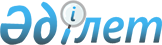 Қазақстан Республикасының кейбiр заңнамалық актiлерiне құқық қорғау қызметін жетілдіру және қылмыстық заңнаманы одан әрі ізгілендіру мәселелерi бойынша өзгерiстер мен толықтырулар енгiзу туралыҚазақстан Республикасының 2011 жылғы 9 қарашадағы 490-IV Заңы

      1-бап. Қазақстан Республикасының мына заңнамалық актiлерiне өзгерiстер мен толықтырулар енгiзiлсiн:

      1. 1997 жылғы 16 шiлдедегi Қазақстан Республикасының Қылмыстық кодексiне (Қазақстан Республикасы Парламентiнiң Жаршысы, 1997 ж., № 15-16, 211-құжат; 1998 ж., № 16, 219-құжат; № 17-18, 225-құжат; 1999 ж., № 20, 721-құжат; № 21, 774-құжат; 2000 ж., № 6, 141-құжат; 2001 ж., № 8, 53, 54-құжаттар; 2002 ж., № 4, 32, 33-құжаттар; № 10, 106-құжат; № 17, 155-құжат; № 23-24, 192-құжат; 2003 ж., № 15, 137-құжат; № 18, 142-құжат; 2004 ж., № 5, 22-құжат; № 17, 97-құжат; № 23, 139-құжат; 2005 ж., № 13, 53-құжат; № 14, 58-құжат; № 21-22, 87-құжат; 2006 ж., № 2, 19-құжат; № 3, 22-құжат; № 5-6, 31-құжат; № 8, 45-құжат; № 12, 72-құжат; № 15, 92-құжат; 2007 ж., № 1, 2-құжат; № 4, 33-құжат; № 5-6, 40-құжат; № 9, 67-құжат; № 10, 69-құжат; № 17, 140-құжат; 2008 ж., № 12, 48-құжат; № 13-14, 58-құжат; № 17-18, 72-құжат; № 23, 114-құжат; № 24, 126-құжат; 2009 ж., № 6-7, 32-құжат; № 13-14, 63-құжат; № 15-16, 71, 73, 75-құжаттар; № 17, 82, 83-құжаттар; № 24, 121, 122, 125, 127, 128, 130-құжаттар; 2010 ж., № 1-2, 5-құжат; № 7, 28, 32-құжаттар; № 11, 59-құжат; № 15, 71-құжат; № 20-21, 119-құжат; № 22, 130-құжат; № 24, 149-құжат; 2011 ж., № 1, 9-құжат; № 2, 19, 28-құжаттар):

      1) бүкіл мәтін бойынша бөлімдердің нөмірленуі араб цифрларымен белгіленсін;

      2) мынадай мазмұндағы мазмұнмен толықтырылсын:

«Мазмұны 

Жалпы бөлім 

1-бөлiм. Қылмыстық заң

1-бап. Қазақстан Республикасының қылмыстық заңнамасы

2-бап. Қылмыстық кодекстiң мiндеттерi 

3-бап. Қылмыстық жауаптылық негiзi 

4-бап. Қылмыстық заңның уақыт бойынша қолданылуы 

5-бап. Қылмыстық заңның керi күшi 

6-бап. Қылмыстық заңның Қазақстан Республикасы аумағында қылмыс жасаған адамдарға қатысты қолданылуы

7-бап. Қылмыстық заңның Қазақстан Республикасының шегiнен тыс жерлерде қылмыс жасаған адамдарға қатысты қолданылуы

8-бап. Қылмыс жасаған адамдарды ұстап беру

2-бөлiм. Қылмыс

9-бап. Қылмыс ұғымы 

10-бап. Қылмыс санаттары 

10-1-бап. Әкімшілік преюдиция

11-бап. Қылмыстың бiрнеше мәрте жасалуы 

12-бап. Қылмыстардың жиынтығы 

13-бап. Қылмыстың қайталануы 

14-бап. Қылмыстық жауапқа тартылуға тиiстi адамдар

15-бап. Қылмыстық жауаптылық басталатын жас шамасы 

16-бап. Есi дұрыс еместiк

17-бап. Есiнiң дұрыстығы жоққа шығарылмайтын, психикасы бұзылған адамның қылмыстық жауаптылығы

18-бап. Мас күйiнде қылмыс жасаған адамның қылмыстық жауаптылығы

19-бап. Кiнә

20-бап. Қасақана жасалған қылмыс

21-бап. Абайсызда жасалған қылмыс 

22-бап. Кiнәнiң екi нысанымен жасалған қылмыс үшiн жауаптылық 

23-бап. Жазықсыз зиян келтiру 

24-бап. Қылмысқа дайындалу және қылмыс жасауға оқталу 

25-бап. Аяқталған қылмыс 

26-бап. Қылмыс жасаудан өз еркiмен бас тарту 

27-бап. Қылмысқа қатысу ұғымы 

28-бап. Қылмысқа қатысушылардың түрлерi 

29-бап. Қылмысқа қатысушылардың жауаптылығы 

30-бап. Қылмысқа қатысушының шектен шығушылығы 

31-бап. Қылмысқа қатысу нысандары 

32-бап. Қажеттi қорғану 

33-бап. Қол сұғушылық жасаған адамды ұстау кезiнде зиян келтiру 

34-бап. Аса қажеттiлiк 

34-1-бап. Жедел-іздестіру шараларын жүзеге асыру 

35-бап. Орынды тәуекел 

36-бап. Күштеп немесе психикалық мәжбүрлеу

37-бап. Бұйрықты немесе өкiмдi орындау 

3-бөлiм. Жаза

38-бап. Жаза ұғымы мен оның мақсаттары 

39-бап. Жазаның түрлерi 

40-бап. Айыппұл 

41-бап. Белгiлi бiр лауазымды атқару немесе белгiлi бiр қызметпен айналысу құқығынан айыру 

42-бап. Қоғамдық жұмыстарға тарту 

43-бап. Түзеу жұмыстары 

44-бап. Әскери қызмет бойынша шектеу 

45-бап. Бас бостандығын шектеу 

46-бап. Абақтыда ұстау

47-бап. 2009 жылғы 10 шілдедегі № 177-IV ҚР Заңымен алып тасталды (қолданысқа енгізілу тәртібін 2-баптан қараңыз)

48-бап. Бас бостандығынан айыру 

49-бап. Өлiм жазасы 

50-бап. Арнаулы, әскери немесе құрметтi атағынан, сыныптық шенiнен, дипломатиялық дәрежесiнен, бiлiктiлiк сыныбынан және мемлекеттік наградаларынан айыру

51-бап. Мүлiктi тәркiлеу

4-бөлім. Жаза тағайындау

52-бап. Жаза тағайындаудың жалпы негiздерi 

53-бап. Қылмыстық жауаптылық пен жазаны жеңiлдететiн мән-жайлар 

54-бап. Қылмыстық жауаптылық пен жазаны ауырлататын мән-жайлар 

55-бап. Осы қылмыс үшiн көзделген жазадан гөрi неғұрлым жеңiл жаза тағайындау 

56-бап. Аяқталмаған қылмыс үшiн жаза тағайындау 

57-бап. Қатысумен жасалған қылмыс үшiн жаза тағайындау 

58-бап. Қылмыстардың жиынтығы бойынша жаза тағайындау 

59-бап. Қылмыстардың қайталануы жағдайында жаза тағайындау 

60-бап. Үкiмдердiң жиынтығы бойынша жаза тағайындау 

61-бап. Жаза мерзiмдерiн қосу кезiнде оларды белгiлеу тәртiбi 

62-бап. Жаза мерзiмдерiн есептеу және жазаны есепке алу 

63-бап. Шартты түрде соттау 

64-бап. Шартты түрде соттаудың күшiн жою немесе сынақ мерзiмiн ұзарту 

5-бөлім. Қылмыстық жауаптылықтан және жазалаудан босату

65-бап. Шын өкiнуiне байланысты қылмыстық жауаптылықтан босату 

66-бап. Қажеттi қорғану шегiнен асқан кезде қылмыстық жауаптылықтан босату 

67-бап. Татуласуға байланысты қылмыстық жауаптылықтан босату 

68-бап. Жағдайдың өзгеруiне байланысты қылмыстық жауаптылықтан босату 

69-бап. Ескiру мерзiмiнiң өтуiне байланысты қылмыстық жауаптылықтан босату 

70-бап. Жазаны өтеуден шартты түрде мерзiмiнен бұрын босату 

71-бап. Жазаның өтелмеген бөлiгiн неғұрлым жеңiл жаза түрiмен ауыстыру 

72-бап. Жүктi әйелдердiң және жас балалары бар әйелдер мен жас балаларды жалғыз өзі тәрбиелейтін еркектердің жазаны өтеуiн кейiнге қалдыру 

73-бап. Ауруға шалдығуына байланысты жазадан босату 

74-бап. Төтенше мән-жайлардың салдарынан жазадан босату мен жазаны өтеудi кейiнге қалдыру 

75-бап. Айыптау үкiмiнiң ескiру мерзiмiнің өтуiне байланысты жазаны өтеуден босату 

76-бап. Рақымшылық немесе кешiрiм жасау актiсi негiзiнде қылмыстық жауаптылықтан және жазадан босату 

77-бап. Соттылық 

6-бөлім. Кәмелетке толмағандардың қылмыстық жауаптылығы

78-бап. Кәмелетке толмағандардың қылмыстық жауаптылығы 

79-бап. Кәмелетке толмағандарға тағайындалатын жаза түрлерi 

80-бап. Кәмелетке толмаған адамға жаза тағайындау 

81-бап. Кәмелетке толмағандарды қылмыстық жауаптылықтан және жазадан босату 

82-бап. Тәрбиелiк ықпалы бар мәжбүрлеу шаралары 

83-бап. Тәрбиелік ықпалы бар мәжбүрлеу шараларының мазмұны және оларды қолдану мерзімдері

84-бап. Кәмелетке толмағандарды жазаны өтеуден шартты түрде мерзiмiнен бұрын босату 

85-бап. Ескiру мерзiмi 

86-бап. Соттылықты жою мерзiмi 

87-бап. Осы бөлiмнiң ережелерiн он сегiзден жиырма бірге дейінгі жастағы адамдарға қолдану 

7-бөлім. Медициналық сипаттағы мәжбүрлеу шаралары

88-бап. Медициналық сипаттағы мәжбүрлеу шараларын қолдану негiздерi 

89-бап. Медициналық сипаттағы мәжбүрлеу шараларын қолдану мақсаттары 

90-бап. Медициналық сипаттағы мәжбүрлеу шараларының түрлерi 

91-бап. Амбулаторияда мәжбүрлеп қадағалау және психиатрда емдеу 

92-бап. Психиатриялық стационарда мәжбүрлеп емдеу 

93-бап. Медициналық сипаттағы мәжбүрлеу шараларын ұзарту, өзгерту және тоқтату 

94-бап. Медициналық сипаттағы мәжбүрлеу шараларын қолданғаннан кейiн жаза тағайындау 

95-бап. Жазаны орындауға қосылған медициналық сипаттағы мәжбүрлеу шаралары 

Ерекше бөлім

1-тарау. Жеке адамға қарсы қылмыс

96-бап. Кісі өлтiру 

97-бап. Жаңа туған сәбидi анасының өлтiруi 

98-бап. Жан күйзелiсi жағдайында жасалған кісі өлтiру 

99-бап. Қажеттi қорғаныс шегiнен шығу кезiнде жасалған кiсi өлтіру 

100-бап. Қылмыс жасаған адамды ұстау үшiн қажеттi шаралардың шегiнен шығу кезiнде жасалған кiсi өлтiру 

101-бап. Абайсызда кiсi өлтiру 

102-бап. Өзiн-өзi өлтiруге дейiн жеткiзу 

103-бап. Денсаулыққа қасақана ауыр зиян келтiру 

104-бап. Денсаулыққа қасақана орташа ауырлықтағы зиян келтiру 

105-бап. 2011 жылғы 18 қаңтардағы № 393-IV ҚР Заңымен алып тасталды (қолданысқа енгізілу тәртібін 2-баптан қараңыз)

106-бап. 2004 жылғы 9 желтоқсандағы № 10 ҚР Заңымен алып тасталды

107-бап. Азаптау 

108-бап. Денсаулыққа жан күйзелiсi жағдайында зиян келтiру 

109-бап. Қажеттi қорғаныс шегiнен шығу кезiнде денсаулыққа ауыр зиян келтiру 

110-бап. Қылмыс жасаған адамды ұстау кезiнде денсаулыққа ауыр зиян келтiру 

111-бап. Денсаулыққа абайсызда зиян келтiру 

112-бап. Қорқыту 

113-бап. Адамның органдары мен тінін алуға мәжбүр ету немесе заңсыз алу

114-бап. Медицина және фармацевтика қызметкерлерінің кәсіптік міндеттерін тиісінше орындамауы

114-1-бап. Клиникалық зерттеулер жүргізу және профилактиканың, диагностиканың, емдеудің және медициналық оңалтудың жаңа әдістері мен құралдарын қолдану тәртібін бұзу

115-бап. Соз ауруын жұқтыру 

116-бап. Адамның иммун тапшылығы вирусын (АИТВ/ЖИТС) жұқтыруы 

117-бап. Заңсыз аборт жасау 

118-бап. Науқасқа көмек көрсетпеу 

119-бап. Қауiптi жағдайда қалдыру 

120-бап. Зорлау

121-бап. Нәпсіқұмарлық сипаттағы күш қолдану іс-әрекеттері

122-бап. Он алты жасқа толмаған адаммен жыныстық қатынаста болу және нәпсіқұмарлық сипаттағы өзге де іс-әрекеттер

123-бап. Жыныстық қатынас жасауға, еркек пен еркектiң жыныстық қатынас жасауына, әйел мен әйелдiң жыныстық қатынас жасауына немесе нәпсіқұмарлық сипаттағы өзге де iс-әрекеттерге мәжбүр ету

124-бап. Жас балаларды азғындату

125-бап. Адам ұрлау 

126-бап. Бас бостандығынан заңсыз айыру 

127-бап. Психиатриялық стационарға заңсыз орналастыру 

128-бап. Адамды саудаға салу

129-бап. Жала жабу 

130-бап. Қорлау 

2-тарау. Отбасына және кәмелетке толмағандарға қарсы қылмыстар

131-бап. Кәмелетке толмағанды қылмыстық iске тарту 

132-бап. Кәмелетке толмағанды қоғамға қарсы iс-әрекеттер жасауға тарту 

132-1-бап. Кәмелетке толмағанды жезөкшелікпен айналысуға тарту

133-бап. Кәмелетке толмағандарды саудаға салу

134-бап. Баланы ауыстыру 

135-бап. Бала асырап алу құпиясын жария ету 

136-бап. Балаларын немесе еңбекке жарамсыз ата-аналарын асырауға арналған қаражатты төлеуден әдейi жалтару 

137-бап. Кәмелетке толмаған баланы тәрбиелеу жөнiндегi мiндеттердi орындамау 

138-бап. Балалардың өмiрi мен денсаулығының қауiпсiздiгiн қамтамасыз ету жөнiндегi мiндеттердi тиiсiнше орындамау 

139-бап. Қамқоршы немесе қорғаншы құқықтарын терiс пайдалану 

140-бап. Еңбекке жарамсыз жұбайын (зайыбын) асыраудан әдейi жалтару 

3-тарау. Адамның және азаматтың конституциялық және өзге де құқықтары мен бостандықтарына қарсы қылмыстар

141-бап. Азаматтардың тең құқығын бұзу 

141-1-бап. Қинау

142-бап. Жеке өмiрге қол сұғылмаушылықты бұзу 

143-бап. Хат жазысу, телефонмен сөйлесу, почта, телеграф немесе өзге хабарлар құпиясын заңсыз бұзу 

144-бап. Дәрігерлік құпияны жария ету

145-бап. Тұрғын үйге қол сұғылмаушылықты бұзу 

146-бап. Сайлау құқығын жүзеге асыруға немесе сайлау комиссияларының жұмысына кедергi жасау 

147-бап. Сайлау құжаттарын, референдум құжаттарын бұрмалау немесе дауыстарды дұрыс есептемеу 

148-бап. Қазақстан Республикасының еңбек заңнамасын бұзу

149-бап. 2011 жылғы 18 қаңтардағы № 393-IV ҚР Заңымен алып тасталды (қолданысқа енгізілу тәртібін 2-баптан қараңыз)

150-бап. 2011 жылғы 18 қаңтардағы № 393-IV ҚР Заңымен алып тасталды (қолданысқа енгізілу тәртібін 2-баптан қараңыз)

150-1-бап. Қызметкерлер өкілдерінің заңды қызметіне кедергі жасау

151-бап. Жиналыс, митинг, демонстрация, шерулер өткiзуге, тосқауылдарға тұруға немесе оларға қатысуға кедергi жасау 

152-бап. Еңбектi қорғау қағидаларын бұзу 

153-бап. Ереуiлге қатысуға немесе ереуiлге қатысудан бас тартуға мәжбүрлеу 

154-бап. 2004 жылғы 9 желтоқсандағы № 10 ҚР Заңымен алып тасталды 

155-бап. Журналистiң заңды кәсiптiк қызметiне кедергi жасау

4-тарау. Бейбiтшiлiк пен адамзат қауiпсiздiгiне қарсы қылмыстар

156-бап. Басқыншылық соғысты жоспарлау, дайындау, тұтандыру немесе жүргiзу 

157-бап. Басқыншылық соғысты тұтандыруға насихат жүргiзу және жария түрде шақыру 

158-бап. Жаппай қырып-жою қаруын жасау немесе тарату

159-бап. Соғыс жүргiзудiң тыйым салынған құралдары мен әдiстерiн қолдану 

160-бап. Геноцид 

161-бап. Экоцид 

162-бап. Жалдамалылық 

163-бап. Халықаралық қорғауды пайдаланатын адамдарға немесе ұйымдарға шабуыл жасау 

164-бап. Әлеуметтiк, ұлттық, рулық, нәсiлдiк немесе дiни араздықты қоздыру 

5-тарау. Мемлекеттiң конституциялық құрылысына және қауiпсiздiгiне қарсы қылмыстар

165-бап. Мемлекеттік опасыздық 

166-бап. Шпионаж 

166-1-бап. Қазақстан Республикасы Тұңғыш Президентінің – Елбасының өміріне қол сұғушылық 

167-бап. Қазақстан Республикасы Президентінің өміріне қол сұғушылық

168-бап. Билiктi күшпен басып алу немесе билiктi күшпен ұстап тұру не Қазақстан Республикасының уәкiлеттi органдары мен лауазымды адамдарының құзыретіне кiретiн өкiлеттiктердi шет мемлекет немесе шетелдiк ұйым өкiлдерiнiң жүзеге асыруы 

169-бап. Қарулы бүлiк 

170-бап. Қазақстан Республикасының конституциялық құрылысын күшпен құлатуға немесе өзгертуге не оның аумақтық тұтастығын күшпен бұзуға шақыру 

171-бап. Диверсия 

172-бап. Мемлекеттік құпияларды заңсыз алу, жария ету, тарату 

173-бап. Мемлекеттік құпиялар бар құжаттарды, заттарды жоғалту 

174-бап. Жұмылдыруға шақырудан жалтару 

6-тарау. Меншiкке қарсы қылмыстар

175-бап. Ұрлық 

176-бап. Сенiп тапсырылған бөтен мүлiктi иемдену немесе ысырап ету 

177-бап. Алаяқтық 

178-бап. Тонау 

179-бап. Қарақшылық 

180-бап. Ерекше құнды заттарды ұрлау 

181-бап. Қорқытып алушылық

182-бап. Алдау немесе сенiмге қиянат жасау жолымен мүлiктiк залал келтiру

183-бап. Көрiнеу қылмыстық жолмен табылған мүлiктi сатып алу немесе сату 

183-1-бап. Мұнай және мұнай өнімдерін тасымалдау, сатып алу, өткізу, сақтау, сондай-ақ олардың шығарылуының заңдылығын растайтын құжаттарсыз мұнай өңдеу 

184-бап. Авторлық және сабақтас құқықтарды бұзу

184-1-бап. Өнертабыстарға, пайдалы модельдерге, өнеркәсіптік үлгілерге, селекциялық жетістіктерге немесе интегралдық микросхемалар топологияларына құқықтарды бұзу

185-бап. Автомобильдi немесе өзге де көлiк құралын ұрлау мақсатынсыз заңсыз иелену 

186-бап. Жерге заттай құқықтарды бұзу 

187-бап. Бөтен адамның мүлкiн қасақана жою немесе бүлдiру 

188-бап. Бөтен адамның мүлкін абайсызда жою немесе бүлдіру

7-тарау. Экономикалық қызмет саласындағы қылмыстар

189-бап. Алып тасталды 

190-бап. Заңсыз кәсiпкерлiк 

191-бап. Заңсыз банктiк қызмет 

192-бап Жалған кәсіпкерлік

192-1-бап. Жеке кәсіпкерлік субъектісінің кәсіпкерлік қызметті жүзеге асыру ниетінсіз мәміле (мәмілелер) жасасуы

193-бап. Заңсыз жолмен алынған ақша қаражатын немесе өзге мүлiктi заңдастыру 

194-бап. Кредиттi заңсыз алу және мақсатсыз пайдалану 

195-бап. 2011 жылғы 18 қаңтардағы № 393-IV ҚР Заңымен алып тасталды (қолданысқа енгізілу тәртібін 2-баптан қараңыз)

196-бап. Монополистік қызмет

197-бап. 2011 жылғы 18 қаңтардағы № 393-IV ҚР Заңымен алып тасталды (қолданысқа енгізілу тәртібін 2-баптан қараңыз)

198-бап. Көрiнеу жалған жарнама беру 

199-бап. Тауар белгiсін заңсыз пайдалану 

200-бап. Коммерциялық немесе банктiк құпияны құрайтын мәлiметтердi заңсыз алу мен жария ету 

201-бап. 2011 жылғы 18 қаңтардағы № 393-IV ҚР Заңымен алып тасталды (қолданысқа енгізілу тәртібін 2-баптан қараңыз)

202-бап. Эмиссиялық бағалы қағаздар шығару тәртiбiн бұзу

202-1-бап. Бағалы қағаздар эмитентi лауазымды адамының ақпарат бермеуi не көрiнеу жалған мәлiметтер беруi

203-бап. Бағалы қағаздарды ұстаушылар тiзiлiмiне көрiнеу жалған мәлiметтер енгiзу 

204-бап. Бағалы қағаздар нарығы кәсiби қатысушыларының көрiнеу жалған мәлiметтер беруi

205-бап. Бағалы қағаздармен операциялар жүргiзу қағидаларын бұзу

206-бап. Жалған ақша немесе бағалы қағаздар жасау немесе сату 

207-бап. Жалған төлем карточкалары мен өзге төлем және есеп айырысу құжаттарын жасау немесе сату 

208-бап. Акцизделетін тауарларды акциздік маркалармен және (немесе) есепке алу-бақылау маркаларымен таңбалау тәртібі мен қағидаларын бұзу, акциздік маркаларды және (немесе) есепке алу-бақылау маркаларын қолдан жасау және пайдалану

209-бап. Экономикалық контрабанда 

210-бап. 1998 жылғы 9 шілдедегі № 277 ҚР Заңымен алып тасталды

211-бап. 1998 жылғы 9 шілдедегі № 277 ҚР Заңымен алып тасталды

212-бап. 1998 жылғы 9 шілдедегі № 277 ҚР Заңымен алып тасталды

213-бап. Ұлттық және шетел валютасындағы қаражатты шетелден қайтармау

214-бап. Кедендік төлемдер мен алымдарды төлеуден жалтару 

215-бап. Банкроттық жағдайындағы заңсыз iс-әрекеттер 

216-бап. Әдейi банкроттық 

216-1-бап. Төлем қабілетсіздігіне дейін жеткізу

217-бап. Жалған банкроттық 

218-бап. Қазақстан Республикасының бухгалтерлік есеп пен қаржылық есептілік туралы заңнамасын бұзу 

219-бап. Банк операциялары туралы көрiнеу жалған мәлiметтер беру 

220-бап. Банктiң ақша қаражатын заңсыз пайдалану 

221-бап. Азаматтың салық және (немесе) бюджетке төленетін басқа да міндетті төлемдерді төлеуден жалтаруы 

222-бап. Ұйымдарға салынатын салықты және (немесе) бюджетке төленетін басқа да міндетті төлемдерді төлеуден жалтару

222-1-бап. Салық төлеушінің салық берешегі есебіне билік ету шектелген мүлікке қатысты заңсыз іс-әрекеттері

223-бап. 2011 жылғы 18 қаңтардағы № 393-IV ҚР Заңымен алып тасталды (қолданысқа енгізілу тәртібін 2-баптан қараңыз)

224-бап. Заңсыз сыйақы алу 

225-бап. 2011 жылғы 18 қаңтардағы № 393-IV ҚР Заңымен алып тасталды (қолданысқа енгізілу тәртібін 2-баптан қараңыз)

226-бап. Мәмiле жасауға немесе оны жасаудан бас тартуға мәжбүр ету 

226-1-бап. Рейдерлік 

227-бап. Компьютерлiк ақпаратқа құқыққа қайшы кiру, ЭЕМ-ге зиян келтіретін бағдарламаларды жасау, пайдалану және тарату 

227-1-бап. Ұялы байланыстың абоненттік құрылғысының сәйкестендіру кодын, абоненттің сәйкестендіру құрылғысын құқыққа сыйымсыз өзгерту, сондай-ақ абоненттік құрылғының сәйкестендіру кодын өзгерту үшін бағдарламаларды жасау, пайдалану, тарату

8-тарау. Коммерциялық және өзге ұйымдардағы қызмет мүдделерiне қарсы қылмыстар

228-бап. Өкiлеттiктердi теріс пайдалану 

229-бап. Жекеше нотариустардың, жеке сот орындаушыларының және аудиторлық ұйым құрамында жұмыс істейтін аудиторлардың өкілеттіктерді теріс пайдалануы

230-бап. Жеке күзет қызметi қызметшiлерiнiң өкiлеттiктерiн асыра пайдалану 

231-бап. Коммерциялық параға сатып алу 

232-бап. Мiндеттерге салғырт қарау 

9-тарау. Қоғамдық қауiпсiздiкке және қоғамдық тәртiпке қарсы қылмыстар

233-бап. Терроризм 

233-1-бап. Терроризмді насихаттау немесе терроризм актісін жасауға жария түрде шақыру 

233-2-бап. Террористік топ құру, оған басшылық ету және оның қызметіне қатысу 

233-3-бап. Экстремизмдi немесе террористiк қызметті қаржыландыру

234-бап. Адамды кепiлге алу 

235-бап. Ұйымдасқан қылмыстық топты немесе қылмыстық қоғамдастықты (қылмыстық ұйымды) құру және оны басқару, қылмыстық қоғамдастыққа қатысу 

236-бап. Заңсыз әскерилендiрiлген құралымды ұйымдастыру 

237-бап. Бандитизм 

238-бап. Ғимараттарға, құрылыстарға, қатынас және байланыс құралдарына шабуыл жасау

239-бап. Әуе немесе су көлiгiн не жылжымалы темiр жол құрамын айдап әкету, сол сияқты қолға түсiру

240-бап. Теңiз қарақшылығы 

241-бап. Жаппай тәртiпсiздiктер 

242-бап. Терроризм актiсi туралы көрiнеу жалған хабарлау 

243-бап. Жаппай зақымдау қаруын, қару-жарақ пен әскери техника жасау кезiнде пайдаланылатын технологиялардың, ғылыми-техникалық ақпараттың және қызметтердiң заңсыз экспорты 

244-бап. Атом энергетикасы объектiлерiнде қауiпсiздiк қағидаларын бұзу 

245-бап. Тау-кен немесе құрылыс жұмыстарын жүргiзу кезiнде қауiпсiздiк қағидаларын бұзу 

245-1-бап. Сапасыз құрылыс

246-бап. Жарылыс қаупi бар объектiлерде қауiпсiздiк қағидаларын бұзу 

247-бап. Радиоактивтi материалдармен заңсыз жұмыс iстеу 

248-бап. Радиоактивтi материалдарды ұрлау не қорқытып алу 

249-бап. Радиоактивтi материалдармен жұмыс iстеу қағидаларын бұзу 

250-бап. Айналыстан алынған заттардың немесе айналысы шектелген заттардың контрабандасы

251-бап. Қаруды, оқ-дәрiлердi, жарылғыш заттарды және жарғыш құрылғыларды заңсыз сатып алу, беру, сату, сақтау, тасымалдау немесе бірге алып жүру

252-бап. Қаруды заңсыз жасау

253-бап. Атыс қаруын ұқыпсыз сақтау

254-бап. Қаруды, оқ-дәрiнi, жарылғыш заттарды немесе жарғыш құрылғыларды күзету жөнiндегi мiндеттердi тиiсiнше атқармау

255-бап. Қаруды, оқ-дәрiнi, жарылғыш заттар мен жарғыш құрылғыларды ұрлау не қорқытып алу

256-бап. Өрт қауiпсiздiгi қағидаларын бұзу

257-бап. Бұзақылық

258-бап. Тағылық

10-тарау. Халықтың денсаулығына және адамгершiлiкке қарсы қылмыстар

259-бап. Есiрткi заттарды немесе психотроптық заттарды заңсыз дайындау, өңдеу, сатып алу, сақтау, тасымалдау, жөнелту не сату 

260-бап. Есiрткi заттарды немесе психотроптық заттарды ұрлау не қорқытып алу 

261-бап. Есiрткi заттарды немесе психотроптық заттарды тұтынуға көндiру 

262-бап. Құрамында есiрткi заттар бар, егуге тыйым салынған өсiмдiктердi заңсыз өсiру

263-бап. Улы заттардың, сондай-ақ есiрткi заттарды, психотроптық немесе улы заттарды дайындау немесе өңдеу үшін пайдаланылатын заттардың, құрал-саймандардың немесе жабдықтардың заңсыз айналымы

264-бап. Есiрткi заттарды немесе психотроптық заттарды тұтыну үшiн притондар ұйымдастыру немесе ұстау немесе осы мақсаттар үшін үй-жай беру

265-бап. Есiрткi заттарды, психотроптық немесе улы заттарды ұстау қағидаларын бұзу 

266-бап. Заңсыз медициналық және фармацевтикалық қызмет және есірткі заттарды немесе психотроптық заттарды алуға құқық беретін рецепттерді немесе өзге де құжаттарды заңсыз беру не қолдан жасау

267-бап. Санитариялық-эпидемиологиялық қағидаларды бұзу 

268-бап. Адамдардың өмiрiне немесе денсаулығына қауiп төндiретiн мән-жайлар туралы ақпаратты жасыру 

269-бап. Қауiпсiздiк талаптарына сай келмейтiн тауарлар шығару немесе сату, жұмыстарды орындау не қызметтер көрсету 

269-1-бап. Заңсыз ойын бизнесін ұйымдастыру

270-бап. Жезөкшелiкпен айналысуға тарту 

271-бап. Жезөкшелiкпен айналысуға арналған притондар ұйымдастыру немесе ұстау және жеңгетайлық 

272-бап. Дәрiлiк немесе басқа құралдарды пайдаланып есеңгiрету үшiн притондар ұйымдастыру немесе ұстау 

273-бап. Порнографиялық материалдарды немесе заттарды заңсыз тарату 

273-1-бап. Кәмелетке толмағандардың порнографиялық бейнелері бар материалдарды немесе заттарды жасау және айналымға шығару не оларды порнографиялық сипаттағы ойын-сауық іс-шараларына қатысу үшін тарту

274-бап. Қатыгездiк пен күш қолдануға бас ұруды насихаттайтын туындыларды заңсыз тарату 

275-бап. Өлгендердiң мәйiттерiн және олар жерленген жерлердi қорлау 

275-1-бап. Адам мәйітінің органдары мен тінін заңсыз алу

276-бап. Жануарларға қатыгездiк жасау 

11-тарау. Экологиялық қылмыстар

277-бап. Шаруашылық және өзге де қызметке қойылатын экологиялық талаптарды бұзу 

278-бап. Экологиялық тұрғыдан ықтимал қауiптi химиялық, радиоактивтi және биологиялық заттарды өндiру мен пайдалану кезiнде экологиялық талаптарды бұзу 

279-бап. Микробиологиялық немесе басқа биологиялық агенттермен немесе улы заттармен жұмыс iстеу кезiнде қауiпсiздiк қағидаларының бұзылуы 

280-бап. Ветеринариялық қағидаларды және өсiмдiктердiң аурулары мен зиянкестерiне қарсы күресу үшiн белгiленген қағидалардың бұзылуы

281-бап. Суларды ластау, бiтеу және сарқу

282-бап. Атмосфераны ластау

283-бап. Теңiз аясын ластау

284-бап. Қазақстан Республикасының құрлықтық қайраңы туралы және Қазақстан Республикасының айрықша экономикалық аймағы туралы заңнаманы бұзу

285-бап. Жердi бүлдiру

286-бап. Жер қойнауын қорғау және пайдалану қағидаларын бұзу

287-бап. Балық ресурстарын және басқа да су жануарлары мен өсiмдiктерiн заңсыз алу 

288-бап. Заңсыз аңшылық 

289-бап. Жануарлар дүниесiн қорғау қағидаларын бұзу

290-бап. Жануарлар мен өсiмдiктердiң сирек кездесетiн және құрып кету қаупi төнген түрлерiмен заңсыз іс-әрекеттер 

291-бап. Ағаштар мен бұталарды заңсыз кесу

292-бап. Ормандарды жою немесе зақымдау 

293-бап. Ерекше қорғалатын табиғи аумақтар режимiн бұзу 

294-бап. Экологиялық ластау зардаптарын жою жөнiнде шара қолданбау 

12-тарау. Көлiктегi қылмыстар

295-бап. Темiр жол, әуе немесе су көлiгi қозғалысы мен оларды пайдалану қауiпсiздiгiнiң қағидаларын бұзу 

296-бап. Көлiк құралдарын жүргiзушi адамдардың жол қозғалысы және көлiк құралдарын пайдалану қағидаларын бұзуы 

297-бап. Жол-көлiк оқиғасы болған орыннан кетiп қалу

298-бап. Көлiк құралдарын сапасыз жөндеу және оларды техникалық ақауларымен пайдалануға шығару, мас күйiндегi адамды көлiк құралын жүргiзуге жiберу 

299-бап. Көлiк құралдарын немесе қатынас жолдарын қасақана жарамсыздыққа келтiру 

300-бап. Көлiктiң қауiпсiз жұмыс iстеуiн қамтамасыз ететiн қағидаларды бұзу 

301-бап. Поезды қажет болмаған жағдайда өз бетiнше тоқтату 

302-бап. Көлiкте қолданылатын қағидаларды бұзу 

303-бап. Магистральдық құбыржолдарды салу, пайдалану немесе жөндеу кезiнде қауiпсiздiк қағидаларын бұзу 

304-бап. Құбыржолдарды қасақана зақымдау немесе қирату

304-1-бап. Құбыржолдарды абайсызда зақымдау немесе қирату

305-бап. Кеме капитанының апатқа ұшырағандарға көмек көрсетпеуi 

306-бап. Халықаралық ұшу қағидаларын бұзу

13-тарау. Мемлекеттік қызмет пен мемлекеттік басқару мүдделерiне қарсы сыбайлас жемқорлық және өзге де қылмыстар

307-бап. Қызмет өкiлеттігін терiс пайдалану 

308-бап. Билiктi не қызметтiк өкiлеттiктi асыра пайдалану 

309-бап. Лауазымды адамның өкiлеттiгiн иемдену

310-бап. Кәсіпкерлік қызметке заңсыз қатысу 

310-1-бап. Заңды кәсіпкерлік қызметке кедергі жасау

311-бап. Пара алу 

312-бап. Пара беру

313-бап. Парақорлыққа делдал болу 

314-бап. Қызметтiк жалғандық жасау 

315-бап. Қызметтегi әрекетсiздiк 

316-бап. Салақтық 

14-тарау. Басқару тәртiбiне қарсы қылмыстар

317-бап. Қазақстан Республикасының Мемлекеттік Туын, Мемлекеттік Елтаңбасын немесе Мемлекеттік Гимнiн қорлау 

317-1-бап. Қазақстан Республикасының Тұңғыш Президентін – Елбасын көпшілік алдында қорлау және оның абыройы мен қадір-қасиетіне өзгедей қол сұғу, Қазақстан Республикасы Тұңғыш Президентінің – Елбасының бейнесін бүлдіру, Қазақстан Республикасы Тұңғыш Президентінің – Елбасының заңды қызметіне кедергі жасау

317-2-бап. Қазақстан Республикасының Тұңғыш Президентіне – Елбасына ешкімнің тиіспеушілігі кепілдіктерін бұзу

318-бап. Қазақстан Республикасы Президентiнiң абыройы мен қадiр-қасиетiне қол сұғу және оның қызметiне кедергi жасау 

319-бап. Депутаттың абыройы мен қадiр-қасиетiне қол сұғу және оның қызметiне кедергi жасау 

319-1-бап. Қазақстан Республикасы Конституциялық Кеңесiнiң қызметіне кедергi жасау

320-бап. Билік өкiлiн қорлау 

321-бап. Билік өкiлiне қатысты күш қолдану 

321-1-бап. Прокурордың қызметiне кедергi жасау және оның заңды талаптарын орындамау 

322-бап. Жауапты мемлекеттік лауазымды атқаратын лауазымды адамға қатысты қолданылатын қауiпсiздiк шаралары туралы мәлiметтердi жария ету 

323-бап. Ресми құжаттарды және мемлекеттік наградаларды сатып алу немесе сату 

324-бап. Құжаттарды, мөртаңбаларды, мөрлердi ұрлау немесе бүлдiру 

325-бап. Жалған құжаттарды, мөртаңбаларды, мөрлердi, бланкілерді, мемлекеттік наградаларды қолдан жасау, дайындау немесе сату 

326-бап. Әскери қызметтен жалтару 

327-бап. Озбырлық 

328-бап. Жауапты мемлекеттік лауазымды атқаратын билік өкiлiнiң немесе лауазымды адамның атағын өз бетiмен иелену 

329-бап. Мемлекеттік Туды заңсыз көтеру

330-бап. Қазақстан Республикасының Мемлекеттік шекарасынан қасақана заңсыз өту 

330-1-бап. Елден шығарып жiберу туралы шешiмдi орындамау

330-2-бап. Заңсыз көші-қонды ұйымдастыру 

330-3-бап. Қазақстан Республикасында шетелдік жұмыс күшін тарту және пайдалану қағидаларын бірнеше рет бұзу 

331-бап. Қазақстан Республикасының Мемлекеттік шекарасын құқыққа қарсы өзгерту

332-бап. Қызыл Жарты ай және Қызыл Крест эмблемалары мен белгiлерiн заңсыз пайдалану 

333-бап. Байланыс желiлерiн, сондай-ақ мемлекеттік күзетілуге жататын объектілерді күзету қағидаларын бұзу және орындамау

334-бап. Жиналыстарды, митингтердi, тосқауылдарды, көше шерулерiн және демонстрацияларды ұйымдастыру мен өткiзу тәртiбiн бұзу

335-бап. Төтенше жағдайлар кезiнде тыйым салынған ереуiлге басшылық ету, кәсiпорынның, ұйымның жұмысына кедергi жасау

336-бап. Қоғамдық бiрлестiк мүшелерiнiң мемлекеттік органдардың қызметiне заңсыз араласуы

337-бап. Заңсыз қоғамдық және басқа да бiрлестiктер құру немесе олардың қызметiне қатысу

337-1-бап. Қоғамдық немесе дiни бiрлестiктiң не өзге де ұйымның экстремизмдi жүзеге асыруына байланысты олардың қызметiне тыйым салу немесе тарату туралы сот шешiмiнен кейiн олардың қызметiн ұйымдастыру

338-бап. Шет мемлекеттердiң саяси партиялары мен кәсiптiк одақтарына жәрдем көрсету

15-тарау. Сот төрелiгiне және жазалардың орындалу тәртiбiне қарсы қылмыстар

339-бап. Сот төрелiгiн жүзеге асыруға және алдын ала тергеу жүргiзуге кедергi жасау

340-бап. Сот төрелiгiн немесе алдын ала тергеудi жүзеге асыратын адамның өмiрiне қол сұғу 

341-бап. Сот төрелiгiн жүзеге асыруға немесе алдын ала тергеу жүргiзуге байланысты қорқыту немесе күш көрсету әрекеттерi

342-бап. Сотты құрметтемеу

343-бап. Судьяға, алқабиге, прокурорға, тергеушiге, алдын ала анықтауды жүргiзетін адамға, сарапшыға, сот приставына, сот орындаушысына қатысты жала жабу

344-бап. Көрiнеу кiнәсiз адамды қылмыстық жауаптылыққа тарту 

345-бап. Қылмыстық жауаптылықтан көрiнеу заңсыз босату 

346-бап. Көрiнеу заңсыз ұстау, қамауға алу немесе қамауда ұстау 

347-бап. Жауап беруге мәжбүр ету

347-1-бап. 2011 жылғы 18 қаңтардағы № 393-IV ҚР Заңымен алып тасталды (қолданысқа енгізілу тәртібін 2-баптан қараңыз)

348-бап. Айғақтарды және жедел-іздестіру материалдарын бұрмалау 

349-бап. Коммерциялық параға сатып алуға не сыбайлас жемқорлық қылмысқа арандату 

350-бап. Көрiнеу әдiлетсiз үкiм, шешiм немесе өзгедей сот актiсiн шығару 

351-бап. Көрiнеу жалған сөз жеткiзу

352-бап. Сарапшының көрiнеу жалған жауабы, қорытындысы немесе қате аудару

353-бап. Куәнiң немесе жәбiрленушiнiң жауап беруден бас тартуы

354-бап. Жалған жауап беруді немесе жауап беруден жалтаруды, жалған қорытынды беруді не қате аударуды параға сатып алу не оған мәжбүр ету

355-бап. Анықтаудың немесе алдын ала тергеудiң деректерiн жария ету

356-бап. Мемлекеттік қорғауға жататын адамдарға қатысты қолданылатын қауiпсiздiк шаралары туралы мәлiметтердi жария ету

357-бап. Хатталған немесе иелiк етуге тыйым салынған не тәркiлеуге жататын мүлiкке қатысты заңсыз іс-әрекеттер

358-бап. Бас бостандығынан айыру орнынан, тұтқындаудан немесе қамаудан қашу

359-бап. Бас бостандығынан айыру түрiндегi жазаны өтеуден жалтару

360-бап. Қылмыстық-атқару мекемесі әкімшілігінің заңды талаптарына бағынбау

361-бап. Қоғамнан оқшаулауды қамтамасыз ететін мекеменің қызметкеріне не оның жақындарына, сондай-ақ сотталған адамға қатысты күш қолданамын деп қорқыту немесе олардың денсаулығына немесе өміріне қол сұғу

362-бап. Сот үкiмiн, сот шешiмiн немесе өзге де сот актiсiн орындамау

363-бап. Қылмысты жасырушылық

363-1-бап. Қылмысты жасыру

364-бап. Қылмыс туралы хабарламау 

365-бап. Адам мен азаматтың құқықтарын, бостандықтары мен заңды мүдделерін қорғау, сондай-ақ жеке және заңды тұлғаларға заң көмегін көрсету жөніндегі адвокаттар мен өзге де адамдардың заңды қызметіне кедергі жасау

16-тарау. Әскери қылмыстар

366-бап. Әскери қылмыс ұғымы 

367-бап. Бұйрыққа бағынбау немесе оны өзгедей орындамау 

368-бап. Бастыққа қарсылық көрсету немесе оны қызметтiк мiндеттерiн бұзуға мәжбүр ету 

369-бап. Бастыққа қатысты күш қолдану iс-әрекеттерi 

370-бап. Әскери қызметшiлердiң арасында бағыныштылық қатынастары болмаған кезде олардың бiр-бiрiнiң арасындағы өзара қарым-қатынастардың жарғылық қағидаларын бұзу 

371-бап. Әскери қызметшiге тiл тигiзу 

372-бап. Бөлімді немесе қызмет орнын өз бетімен тастап кету

373-бап. Қашқындық 

374-бап. Дене мүшесiне зақым келтiру жолымен немесе өзге тәсiлмен әскери қызметтен жалтару 

375-бап. Жауынгерлiк кезекшiлiктi атқару қағидаларын бұзу 

376-бап. Шекаралық қызмет атқару қағидаларын бұзу 

377-бап. Қарауыл (вахта) қызметiн атқарудың жарғылық қағидаларын бұзу

378-бап. Iшкi қызмет атқарудың және гарнизонда патруль болудың жарғылық қағидаларын бұзу

379-бап. Қоғамдық тәртіпті қорғау және қоғамдық қауіпсіздікті қамтамасыз ету бойынша қызмет атқарудың қағидаларын бұзу

380-бап. Билiктi терiс пайдалану

380-1-бап. Билiктi немесе қызметтiк өкiлеттiктердi асыра пайдалану

380-2-бап. Билiктiң әрекетсiздiгi

381-бап. Қызметке салақтық 

382-бап. Батып бара жатқан әскери кеменi тастап кету 

383-бап. Қарсыласқа соғыс жүргiзу құралдарын беру немесе тастап кету 

384-бап. Өз еркiмен тұтқынға берiлу 

385-бап. Тонаушылық 

386-бап. Әскери сипаттағы құпия мәлiметтердi жария ету немесе әскери сипаттағы құпия мәлiметтерi бар құжаттарды жоғалту 

387-бап. Әскери мүлiктi қасақана жою немесе бүлдiру 

388-бап. Әскери мүлiктi абайсызда жою немесе бүлдiру 

389-бап. Әскери мүлiктi жоғалту 

390-бап. Айналадағылар үшін қауiп туғызатын қару-жарақты, сондай-ақ заттар мен нәрселердi ұстау қағидаларын бұзу 

391-бап. Машиналарды жүргiзу немесе пайдалану қағидаларын бұзу 

392-бап. Ұшу немесе оған даярлану қағидаларын бұзу

393-бап. Кеме жүргiзу қағидаларын бұзу»;

      3) 32-баптың үшінші бөлігі мынадай редакцияда жазылсын:

      «3. Нәтижесiнде қол сұғушыға тым шектен тыс, жағдай мәжбүр етпейтiн зиян келтiрiлетiн, қол сұғушылықтың сипаты мен қоғамдық қауiптiлiгi дәрежесiне қорғанудың көрiнеу сай келмеуi қажеттi қорғаныс шегiнен шығу деп танылады. Бұлайша шектен шығу тек қасақана зиян келтiрiлген жағдайларда ғана қылмыстық жауаптылыққа әкеп соқтырады. 

      Адам өміріне қол сұғатын не: 

      қорғанушының немесе басқа адамдардың өміріне немесе денсаулығына қатер төндіретін қаруды не өзге де заттарды немесе құралдарды қолданумен немесе қолдануға әрекет етумен;

      қорғанушының немесе басқа адамдардың өміріне немесе денсаулығына қауіпті зорлық-зомбылықпен не мұндай зорлық-зомбылықтың тікелей қатерімен;

      тұрғын үйге немесе өзге де үй-жайға заңсыз басып кірумен ұштасқан өзге де қол сұғушылыққа тойтарыс беру кезінде адамға зиян келтіру қажетті қорғаныс шегінен шығу болып табылмайды.»;

      4) 40-бапта:

      бiрiншi бөлiктегі «не сотталған адамның жалақысының немесе ол қылмыс жасаған сәтiне белгiлi бiр кезең iшiндегi өзге де табысының мөлшерiнде» деген сөздер алып тасталсын;

      екiншi бөлiктегі «немесе сотталған адамның жалақысының немесе екi аптадан бiр жылға дейiнгi кезеңдегi өзге де табысының мөлшерiнде» деген сөздер алып тасталсын;

      5) 42-бапта:

      бірінші бөліктегі «түрлерін жергiлiктi атқарушы органдар немесе жергiлiктi өзiн-өзi басқару органдары белгілейді» деген сөздер «түрлері жергілікті атқарушы органдардың немесе жергілікті өзін-өзі басқару органдарының актілерімен белгіленеді» деген сөздермен ауыстырылсын;

      үшінші бөліктегі «елу бес жастан асқан әйелдер мен алпыс жастан асқан еркектерге» деген сөздер «елу сегіз жастан асқан әйелдер мен алпыс үш жастан асқан еркектерге» деген сөздермен ауыстырылсын;

      6) 45-баптың үшінші бөлігіндегі «ауыр және» деген сөздер «ауыр немесе» деген сөздермен ауыстырылсын;

      7) 48-баптың бесінші бөлігінде:

      а) тармағы мынадай редакцияда жазылсын:

      «а) абайсызда жасаған қылмыстар үшiн бас бостандығынан айыруға сотталған, сондай-ақ қасақана қылмыс жасағаны үшін бір жылға дейінгі мерзімге бас бостандығынан айыруға жаза тағайындалған, алғаш рет сотталған адамдарға - колония-қоныстарға;»;



      б) тармағы «жасағаны үшін» деген сөздерден кейін «бір жылдан астам мерзімге» деген сөздермен толықтырылсын;

      8) 50-бапта:

      бірінші бөліктегі «Ауыр немесе аса ауыр» деген сөздер «Қасақана» деген сөзбен ауыстырылсын;

      екінші бөліктегі «ауыр немесе аса ауыр қылмысы» деген сөздер «қасақана қылмыс жасағаны» деген сөздермен ауыстырылсын;

      9) 51-баптың бірінші бөлігінің бірінші абзацы «бір бөлігін» деген сөздерден кейін «, сондай-ақ қылмыс жасау қаруы немесе құралы болып табылатын мүлікті» деген сөздермен толықтырылсын;

      10) 53-бапта:

      мынадай мазмұндағы 5-1-бөлікпен толықтырылсын:

      «5-1. Егер осы Кодекстің 7-тарауында көзделген, сол бойынша адам кінәлі деп танылған баптың санкциясында жазаның әрқилы (балама) түрлері көзделсе, азаматқа, ұйымға немесе мемлекетке қылмыспен келтірілген мүліктік залал толық көлемде өз еркімен өтелген кезде бас бостандығынан айыру тағайындалмайды.

      Осы бөліктің ережелері осы Кодекстің 192-бабы екінші бөлігінің в) тармағында, 193-бабы үшінші бөлігінің а) тармағында, 226-бабында, 226-1-бабының бірінші және екінші бөліктерінде көзделген қылмыстарды жасаған адамдарға қолданылмайды.»;

      алтыншы бөліктегі «көзделген» деген сөз «қолданылған» деген сөзбен ауыстырылсын;

      11) 64-бапта:

      екінші бөлік «бұзушылық жасаса» деген сөздерден кейін «не тіркеу үшін дәлелді себепсіз келмесе немесе қылмыстық-атқару инспекциясына хабарламастан тұрғылықты жерін ауыстырса» деген сөздермен толықтырылсын;

      үшінші бөлік «қайталап жасаған,» деген сөздерден кейін «тіркеу үшін тағы да дәлелді себепсіз келмеген, қылмыстық-атқару инспекциясына хабарламастан тұрғылықты жерін ауыстырған» деген сөздермен толықтырылсын;

      12) 66-бап «сасқалақтау салдарынан» деген сөздерден кейін «, сондай-ақ тұтқиылдан шабуылдау салдарынан» деген сөздермен толықтырылсын;

      13) 67-баптың бірінші және екінші бөліктері «жәбiрленушiмен» және «жәбірленушіге» деген сөздерден кейiн тиісінше «, арыз берушiмен» және «, арыз берушiге» деген сөздермен толықтырылсын;

      14) 69-баптың алтыншы бөлігі мынадай редакцияда жазылсын:

      «6. Бейбiтшiлiк пен адамзаттың қауiпсiздiгiне қарсы қылмыстар, террористік қылмыстар, сондай-ақ жеке адамға, мемлекеттің конституциялық құрылысы негіздеріне және қауіпсіздігіне қарсы, экономикалық қызмет саласында, қоғамдық қауіпсіздік пен қоғамдық тәртіпке қарсы аса ауыр қылмыстар жасаған адамдарға ескiру мерзiмi қолданылмайды.»;

      15) 70-баптың екінші бөлігіндегі «Жазасын өтеуден» деген сөздер «Бас бостандығынан айыру түрінде жазасын өтеуден» деген сөздермен ауыстырылсын;

      16) 72-баптың бірінші бөлігінің екінші сөйлеміндегі «бала он төрт жасқа толғанға дейін» деген сөздер «бес жылға дейін, бірақ бала он төрт жасқа толғаннан асырмай» деген сөздермен ауыстырылсын;

      17) 75-баптың төртінші бөлігінің үшінші сөйлемі мынадай редакцияда жазылсын:

      «Бейбiтшiлiк пен адамзаттың қауiпсiздiгiне қарсы қылмыстар, террористік қылмыстар, сондай-ақ жеке адамға, мемлекеттің конституциялық құрылысы негіздеріне және қауіпсіздігіне, экономикалық қызмет саласында, қоғамдық қауіпсіздік пен қоғамдық тәртіпке қарсы аса ауыр қылмыстар жасағаны үшін сотталған адамдарға ескiру мерзiмi қолданылмайды.»;

      18) 77-баптың үшiншi бөлiгінің е) тармағы «сотталған» деген сөздiң алдынан «бас бостандығынан айыруға» деген сөздермен толықтырылсын;

      19) 79-баптың екiншi бөлiгiндегі «немесе кәмелетке толмаған адамның жалақысының немесе өзге табысының екi аптадан алты айға дейiнгi кезеңдегi мөлшерiнде» деген сөздер алып тасталсын;

      20) 84-бап «бас бостандығынан айыруға» деген сөздерден кейін «, бас бостандығын шектеуге» деген сөздермен толықтырылсын;

      21) 88-бапта:

      үшінші бөліктегі «денсаулық сақтау туралы заңдарымен» деген сөздер «денсаулық сақтау саласындағы заңнамасымен» деген сөздермен ауыстырылсын;

      төртінші бөліктегі «Қазақстан Республикасының денсаулық сақтау туралы заңдарында көзделген тәртiппен психиатриялық-неврологиялық мекемелерге» деген сөздер «Қазақстан Республикасының денсаулық сақтау саласындағы заңнамасында көзделген тәртiппен психиатриялық-неврологиялық ұйымдарға» деген сөздермен ауыстырылсын;

      22) 93-баптың төртінші бөлігіндегі «психиатриялық-неврологиялық мекемеге жiберу туралы мәселенi денсаулық сақтау туралы заңдарда» деген сөздер «психиатриялық-неврологиялық ұйымға жiберу туралы мәселенi Қазақстан Республикасының денсаулық сақтау саласындағы заңнамасында» деген сөздермен ауыстырылсын;

      23) 95-бапта:

      бірінші бөлікте:

      «в) және г) тармақтарында көзделген жағдайларда» деген сөздер «в) тармағында көзделген жағдайда» деген сөздермен ауыстырылсын;

      «денсаулық сақтау органдарының емханалық психиатриялық көмек көрсететiн мекемелерiнде» деген сөздер «амбулаториялық-психиатриялық көмек көрсететiн денсаулық сақтау ұйымдарында» деген сөздермен ауыстырылсын;

      мынадай мазмұндағы 1-1-бөлікпен толықтырылсын:

      «1-1. Осы Кодекстiң 88-бабының бiрiншi бөлiгiнің г) тармағында көзделген жағдайда медициналық сипаттағы мәжбүрлеу шаралары – бас бостандығынан айыру орнында, ал өзге жазалау түрлеріне сотталғандарға қатысты денсаулық сақтау ұйымдарында орындалады.»; 

      екінші бөліктегі «денсаулық сақтау туралы» деген сөздер «денсаулық сақтау саласындағы» деген сөздермен ауыстырылсын;

      үшінші бөліктегі «денсаулық сақтау туралы» деген сөздер «денсаулық сақтау саласындағы» деген сөздермен ауыстырылсын;

      24) 103-баптың екінші бөлігінің д) тармағы мынадай редакцияда жазылсын:

      «д) алдын ала сөз байласқан адамдар тобы немесе ұйымдасқан топ жасаса;»;

      25) 111-бапта:

      бiрiншi бөлiктiң екiншi абзацындағы «немесе сотталған адамның үш айға дейiнгi кезеңдегi жалақысының немесе өзге табысының мөлшерiнде» деген сөздер алып тасталсын;

      төртiншi бөлiктiң екiншi абзацындағы «немесе сотталған адамның бiр айдан екi айға дейiнгi кезеңдегi жалақысының немесе өзге табысының мөлшерiнде» деген сөздер алып тасталсын;

      26) 114-баптың бірінші бөлігінің екінші абзацындағы «немесе сотталған адамның үш айдан бес айға дейiнгi кезеңдегi жалақысы немесе өзге де табысы мөлшерiнде» деген сөздер алып тасталсын;

      27) 116-баптың үшiншi бөлiгiнiң екiншi абзацы «сегiз жылға» деген сөздердiң алдынан «төрт жылдан» деген сөздермен толықтырылсын;

      28) 117-бапта:

      екiншi бөлiктiң екiншi абзацындағы «дәл сол» деген сөздер «үш жылға дейiнгi мерзiмге белгiлi бiр лауазымдарды атқару немесе белгiлi бiр қызметпен айналысу құқығынан айыра отырып, екі жыл» деген сөздермен ауыстырылсын;

      мемлекеттік тілдегі мәтінде үшiншi бөлiктің екiншi абзацы мынадай редакцияда жазылсын: 

      «үш жылға дейінгі мерзiмге бас бостандығын шектеуге, не дәл сол мерзiмге белгiлi бiр лауазымдарды атқару немесе белгiлi бiр қызметпен айналысу құқығынан айыра отырып немесе онсыз дәл сол мерзiмге бас бостандығынан айыруға жазаланады.»;

      төртiншi бөлiктiң бiрiншi абзацындағы «Тиiстi бағдардағы жоғары медициналық бiлiмi бар адамның, сол сияқты мұндай бiлiмi жоқ адамның заңсыз аборт жасауы, егер бұл әрекет абайсызда жәбiрленушiнiң өлуiне не оның денсаулығына ауыр зиян келтiруге әкеп соқса» деген сөздер «Абайсызда жәбiрленушiнiң өлуiне не оның денсаулығына ауыр зиян келтiруге әкеп соққан заңсыз аборт жасау» деген сөздермен ауыстырылсын;

      29) 118-баптың бiрiншi бөлiгінiң екiншi абзацындағы «немесе сотталған адамның үш айға дейiнгi кезеңдегi жалақысының немесе өзге табысының мөлшерiнде» деген сөздер алып тасталсын;

      30) 129-бапта:

      бiрiншi бөлiктiң екiншi абзацындағы «немесе сотталған адамның екi айға дейiнгi кезеңдегi жалақысы немесе өзге де табысы мөлшерiнде» деген сөздер алып тасталсын;

      екiншi бөлiктiң екiншi абзацындағы «немесе сотталған адамның екi айдан бес айға дейiнгi кезеңдегi жалақысының немесе өзге табысының мөлшерiнде» деген сөздер алып тасталсын;

      31) 130-бапта:

      бiрiншi бөлiктiң екiншi абзацындағы «немесе сотталған адамның бiр айға дейiнгi кезеңдегi жалақысы немесе өзге де табысы мөлшерiнде» деген сөздер алып тасталсын;

      екiншi бөлiктiң екiншi абзацындағы «немесе сотталған адамның бiр айдан төрт айға дейiнгi кезеңдегi жалақысы немесе өзге де табысы мөлшерiнде» деген сөздер алып тасталсын;

      32) 134-баптың бiрiншi бөлiгiнiң екiншi абзацындағы «немесе сотталған адамның екi айдан бес айға дейiнгi кезеңдегi жалақысы немесе өзге де табысы мөлшерiнде» деген сөздер алып тасталсын;

      33) 135-баптың екiншi абзацындағы «немесе сотталған адамның бiр айдан екi айға дейiнгi кезеңдегi жалақысының немесе өзге табысының мөлшерiнде» деген сөздер алып тасталсын;

      34) 136-бапта:

      бiрiншi бөлiктiң екiншi абзацында:

      «немесе сотталған адамның жалақысының немесе екi айдан бес айға дейiнгi кезеңде тапқан өзге де табысының мөлшерiнде» деген сөздер алып тасталсын;

      «, не екi жылға дейiнгi мерзiмге бас бостандығынан айыруға» деген сөздер алып тасталсын;

      екiншi бөлiктiң екiншi абзацында:

      «немесе сотталған адамның жалақысының немесе екi айдан бес айға дейiнгi кезеңде тапқан өзге де табысының мөлшерiнде» деген сөздер алып тасталсын;

      «, не дәл сол мерзiмге бас бостандығынан айыруға» деген сөздер алып тасталсын;

      35) 137-баптың екiншi абзацындағы «немесе сотталған адамның бiр айға дейiнгi кезеңдегi жалақысы немесе өзге де табысы мөлшерiнде» деген сөздер алып тасталсын;

      36) 138-баптың бiрiншi бөлiгiнiң екiншi абзацындағы «немесе сотталған адамның жетi айдан он айға дейiнгi кезеңдегi жалақысы немесе өзге де табысы мөлшерiнде» деген сөздер алып тасталсын;

      37) 139-баптың екiншi абзацындағы «немесе сотталған адамның бiр айға дейiнгi кезеңдегi жалақысы немесе өзге де табысы мөлшерiнде» деген сөздер алып тасталсын;

      38) 140-баптың екiншi абзацындағы «немесе сотталған адамның жалақысының немесе екi айдан бес айға дейiнгi кезеңде тапқан өзге де табысының мөлшерiнде» деген сөздер алып тасталсын;

      39) 141-1-баптың бірінші бөлігінің екінші абзацындағы «немесе сотталған адамның екi айдан бес айға дейiнгi кезеңдегi жалақысының немесе өзге табысының мөлшерiнде» деген сөздер алып тасталсын;

      40) 142-бапта: 

      бірінші бөлікте:

      бірінші абзацтағы «немесе тарату, егер осы әрекеттер жәбiрленушiнiң құқықтары мен заңды мүдделерiне зиян келтiрсе» деген сөздер алып тасталсын;

      екінші абзацта:

      бұл түзетудің мемлекеттік тілдегі мәтінге қатысы жоқ;

      «немесе сотталған адамның төрт айдан жеті айға дейінгі кезеңдегі жалақысы немесе өзге де табысы мөлшерінде» деген сөздер алып тасталсын;

      екінші бөлікте:

      бірінші абзацта:

      «жасаған нақ сол әрекеттер» деген сөздер «жасаған дәл сол әрекет» деген сөздермен ауыстырылсын;

      «, сол сияқты нақ сондай зардаптарға әкеп соққан» деген сөздер алып тасталсын;

      екінші абзацтағы «немесе сотталған адамның жеті айдан он айға дейiнгi кезеңдегi жалақысы немесе өзге де табысы мөлшерiнде» деген сөздер алып тасталсын;

      41) 143-бапта:

      бiрiншi бөлiктiң екiншi абзацындағы «немесе сотталған адамның бір айдан екі айға дейінгі кезеңдегi жалақысы немесе өзге де табысы мөлшерiнде» деген сөздер алып тасталсын;

      екiншi бөлiктiң екiншi абзацындағы «немесе сотталған адамның екі айдан төрт айға дейінгі кезеңдегi жалақысы немесе өзге де табысы мөлшерiнде» деген сөздер алып тасталсын;

      үшiншi бөлiктiң екiншi абзацындағы «немесе сотталған адамның екi айдан бес айға дейiнгi кезеңдегi жалақысы немесе өзге де табысы мөлшерiнде» деген сөздер алып тасталсын;

      42) 145-бапта:

      бiрiншi бөлiктiң екiншi абзацындағы «немесе сотталған адамның бiр айға дейiнгi кезеңдегi жалақысы немесе өзге де табысы мөлшерiнде» деген сөздер алып тасталсын;

      үшiншi бөлiктiң екiншi абзацындағы «немесе сотталған адамның бес айдан сегiз айға дейiнгi кезеңдегi жалақысы немесе өзге де табысы мөлшерiнде» деген сөздер алып тасталсын;

      43) 146-бапта:

      бiрiншi бөлiктiң екiншi абзацындағы «немесе сотталған адамның бiр айға дейiнгi кезеңдегi жалақысы немесе өзге де табысы мөлшерiнде» деген сөздер алып тасталсын;

      екiншi бөлiктiң екінші абзацындағы «немесе сотталған адамның екi айдан бес айға дейiнгi кезеңдегi жалақысы немесе өзге де табысы мөлшерiнде» деген сөздер алып тасталсын;

      44) 147-баптың бiрiншi бөлiгінiң екiншi абзацындағы «немесе сотталған адамның екi айдан бес айға дейiнгi кезеңдегi жалақысының немесе өзге табысының мөлшерiнде» деген сөздер алып тасталсын;

      45) 148-бапта:

      бiрiншi бөлiктiң екiншi абзацындағы «немесе сотталған адамның бiр айдан екi айға дейiнгi кезеңдегi жалақысының немесе өзге табысының мөлшерiнде» деген сөздер алып тасталсын;

      екiншi бөлiктiң екiншi абзацындағы «немесе сотталған адамның екi айдан бес айға дейiнгi кезеңдегi жалақысының немесе өзге табысының мөлшерiнде» деген сөздер алып тасталсын;

      үшiншi бөлiктiң екiншi абзацындағы «немесе сотталған адамның үш айдан жетi айға дейiнгi кезеңдегi жалақысының немесе өзге табысының мөлшерiнде» деген сөздер алып тасталсын;

      46) 150-1-баптың екiншi абзацындағы «немесе сотталған адамның бiр айдан бес айға дейiнгi кезеңдегi жалақысының немесе өзге табысының мөлшерiнде» деген сөздер алып тасталсын;

      47) 151-баптың екiншi абзацындағы «немесе сотталған адамның бес айдан жетi айға дейiнгi кезеңдегi жалақысының немесе өзге табысының мөлшерiнде» деген сөздер алып тасталсын;

      48) 153-баптың екiншi абзацындағы «немесе сотталған адамның бес айдан жетi айға дейiнгi кезеңдегi жалақысының немесе өзге табысының мөлшерiнде» деген сөздер алып тасталсын;

      49) 155-баптың бiрiншi бөлiгiнiң екiншi абзацындағы «немесе сотталған адамның бiр айға дейiнгi кезеңдегi жалақысының немесе өзге табысының мөлшерiнде» деген сөздер алып тасталсын;

      50) 157-бапта:

      бiрiншi бөлiктiң екiншi абзацындағы «немесе сотталған адамның үш айдан тоғыз айға дейiнгi кезеңдегi жалақысының немесе өзге табысының мөлшерiнде» деген сөздер алып тасталсын;

      екiншi бөлiктiң екiншi абзацындағы «немесе сотталған адамның алты айдан бiр жылға дейiнгi кезеңдегi жалақысының немесе өзге табысының мөлшерiнде» деген сөздер алып тасталсын;

      51) 159-баптың бiрiншi бөлiгiнiң екiншi абзацы «он екi жылға дейiнгi» деген сөздердiң алдынан «алты жылдан» деген сөздермен толықтырылсын;

      52) 164-баптың екiншi бөлiгінiң екiншi абзацындағы «немесе сотталған адамның бес айдан бiр жылға дейiнгi кезеңдегi жалақысы немесе өзге де табысы мөлшерiнде» деген сөздер алып тасталсын;

      53) 168-баптың екiншi бөлiгiнiң екiншi абзацындағы «немесе сотталған адамның он айдан бiр жылға дейiнгi кезеңдегi жалақысының немесе өзге табысының мөлшерiнде» деген сөздер алып тасталсын;

      54) 170-бапта:

      бiрiншi бөлiктiң екiншi абзацындағы «немесе сотталған адамның үш айдан он айға дейiнгi кезеңдегi жалақысының немесе өзге табысының мөлшерiнде» деген сөздер алып тасталсын;

      екiншi бөлiктiң екiншi абзацындағы «немесе сотталған адамның он айдан бiр жылға дейiнгi кезеңдегi жалақысының немесе өзге табысының мөлшерiнде» деген сөздер алып тасталсын;

      55) 172-бапта:

      тақырыбы «жария ету» деген сөздерден кейiн «, тарату» деген сөзбен толықтырылсын;

      бiрiншi бөлiктiң бiрiншi абзацында:

      «, сол сияқты» деген сөздер «не» деген сөзбен ауыстырылсын;

      «мәлiметтер жинау» деген сөздерден кейiн «, сол сияқты мемлекеттiк құпияларды құрайтын, заңсыз алынған мәлiметтердi тарату» деген сөздермен толықтырылсын;

      екiншi бөлiктiң бiрiншi абзацы «жұмыс бабымен» деген сөздерден кейiн «не қылмыстық, азаматтық iс, әкiмшiлiк құқық бұзушылық туралы iс бойынша iс жүргiзуге байланысты, сол сияқты жедел-iздестiру шараларын дайындау немесе жүргiзу барысында» деген сөздермен толықтырылсын;

      үшiншi бөлiкте:

      бiрiншi абзацта:

      «жұмыс бабымен» деген сөздерден кейiн «не қылмыстық, азаматтық iс, әкiмшiлiк құқық бұзушылық туралы iс бойынша iс жүргiзуге байланысты, сол сияқты жедел-iздестiру шараларын дайындау немесе жүргiзу барысында» деген сөздермен толықтырылсын;

      «ауыр» деген сөздiң алдынан «iрi залал келтiруге немесе өзге де» деген сөздермен толықтырылсын;

      екiншi абзацтағы «немесе сотталған адамның екi айдан бес айға дейiнгi кезеңдегi жалақысы немесе өзге де табысы мөлшерiнде» деген сөздер алып тасталсын;

      төртiншi бөлiктiң екiншi абзацы «сегiз» деген сөздiң алдынан «үш жылдан» деген сөздермен толықтырылсын;

      мынадай мазмұндағы ескертумен толықтырылсын:

      «Ескерту. Осы Кодекстiң 172, 173 және 386-баптарында iрi залал деп қылмыс жасалу сәтiнде Қазақстан Республикасының заңнамасында белгiленген айлық есептiк көрсеткiштен бес жүз есе асып түсетін сомада келтiрiлген залал танылады.»;

      56) 173-бапта:

      бiрiншi бөлiкте:

      бiрiншi абзац «ауыр» деген сөздiң алдынан «iрi залал келтiруге немесе өзге» деген сөздермен толықтырылсын;

      екiншi абзацтағы «немесе сотталған адамның он айға дейiнгi кезеңдегi жалақысы немесе өзге де табысы мөлшерiнде» деген сөздер алып тасталсын;

      екiншi бөлiкте:

      бiрiншi абзац «ауыр» деген сөздiң алдынан «iрi залал келтiруге немесе өзге» деген сөздермен толықтырылсын;

      екiншi абзацтағы «немесе сотталған адамның екi айға дейiнгi кезеңдегi жалақысы немесе өзге де табысы мөлшерiнде» деген сөздер алып тасталсын;

      57) 175-бапта:

      бiрiншi бөлiктiң екiншi абзацындағы «немесе сотталған адамның екi айдан жетi айға дейiнгi кезеңдегi жалақысының немесе өзге табысының мөлшерiнде» деген сөздер алып тасталсын;

      екінші бөліктің в) тармағы «қоймаға» деген сөзден кейiн «не көлiк құралының салонына» деген сөздермен толықтырылсын;

      үшiншi бөлiкте:

      а) тармағы алып тасталсын;

      екiншi абзацтағы «он» деген сөз «жетi» деген сөзбен ауыстырылсын;

      мынадай мазмұндағы төртiншi бөлiкпен толықтырылсын:

      «4. Мынадай:

      а) ұйымдасқан топ жасаған;

      б) аса iрi мөлшерде жасалған ұрлық, -

      мүлкi тәркiленiп, бес жылдан он жылға дейiнгi мерзiмге бас бостандығынан айыруға жазаланады.»;

      Ескерту мынадай мазмұндағы 2-1-тармақпен толықтырылсын:

      «2-1. Осы тараудың баптарында аса iрi мөлшер немесе залал деп қылмыс жасалу сәтінде Қазақстан Республикасының заңнамасында белгiленген айлық есептiк көрсеткiштен екі мың есе асып түсетiн мүлiктiң құны немесе залалдың мөлшерi танылады.»;

      58) 176-бапта:

      бiрiншi бөлiктiң екiншi абзацындағы «немесе сотталған адамның екi айдан бес айға дейiнгi кезеңдегi жалақысының немесе өзге табысының мөлшерiнде» деген сөздер алып тасталсын;

      екiншi бөлiктiң екiншi абзацындағы «немесе сотталған адамның бес айдан бiр жылға дейiнгi кезеңдегi жалақысының немесе өзге табысының мөлшерiнде» деген сөздер алып тасталсын;

      үшiншi бөлiктiң а) тармағы алып тасталсын;

      мынадай мазмұндағы төртiншi бөлiкпен толықтырылсын:

      «4. Осы баптың бiрiншi, екiншi немесе үшiншi бөлiктерiнде көзделген әрекеттер, егер:



      а) оларды ұйымдасқан топ жасаса;



      б) олар аса iрi мөлшерде жасалса, -

      мүлкi тәркiленiп және белгiлi бiр лауазымдарды атқару немесе белгiлi бiр қызметпен айналысу құқығынан бес жылға дейiнгi мерзiмге айырып, жетi жылдан он екi жылға дейiнгi мерзiмге бас бостандығынан айыруға жазаланады.»;

      59) 177-бапта:

      бiрiншi бөлiктiң екiншi абзацындағы «немесе сотталған адамның екi айдан жетi айға дейiнгi кезеңдегi жалақысының немесе өзге табысының мөлшерiнде» деген сөздер алып тасталсын;

      екiншi бөлiктiң екiншi абзацындағы «немесе сотталған адамның бес айдан бiр жылға дейiнгi кезеңдегi жалақысының немесе өзге табысының мөлшерiнде» деген сөздер алып тасталсын;

      үшiншi бөлiкте:

      а) тармағы алып тасталсын;

      екiншi абзацтағы «бес жылдан он жылға» деген сөздер «үш жылдан жетi жылға» деген сөздермен ауыстырылсын;

      мынадай мазмұндағы төртiншi бөлiкпен толықтырылсын:

      «4. Осы баптың бiрiншi, екiншi немесе үшiншi бөлiктерiнде көзделген әрекеттер, егер:

      а) оларды ұйымдасқан топ жасаса;

      б) олар аса iрi мөлшерде жасалса, -

      мүлкi тәркiленiп, бес жылдан он жылға дейiнгi мерзiмге бас бостандығынан айыруға жазаланады.»;

      60) 178-бапта:

      үшiншi бөлiкте:

      а) тармағы алып тасталсын;

      екiншi абзацтағы «алты жылдан он екi» деген сөздер «бес жылдан он» деген сөздермен ауыстырылсын;

      мынадай мазмұндағы төртiншi бөлiкпен толықтырылсын:

      «4. Осы баптың бiрiншi, екiншi немесе үшiншi бөлiктерiнде көзделген әрекеттер, егер:



      а) оларды ұйымдасқан топ жасаса;



      б) олар аса iрi мөлшерде жасалса, -

      мүлкi тәркiленiп, жетi жылдан он екi жылға дейiнгi мерзiмге бас бостандығынан айыруға жазаланады.»;

      61) 179-бапта:

      екiншi бөлiктiң екiншi абзацындағы «он екi» деген сөздер «он» деген сөзбен ауыстырылсын;

      үшiншi бөлiкте:

      а) тармағы алып тасталсын;

      екiншi абзацтағы «сегiз жылдан он бес» деген сөздер «жетi жылдан он екi» деген сөздермен ауыстырылсын;

      мынадай мазмұндағы төртiншi бөлiкпен толықтырылсын:

      «4. Осы баптың бiрiншi, екiншi немесе үшiншi бөлiктерiнде көзделген әрекеттер, егер:



      а) оларды ұйымдасқан топ жасаса;



      б) олар аса iрi мөлшерде жасалса, -

      мүлкi тәркiленiп, он жылдан он бес жылға дейiнгi мерзiмге бас бостандығынан айыруға жазаланады.»;

      62) 181-бапта:

      бiрiншi бөлiктiң екiншi абзацындағы «немесе сотталған адамның үш айға дейiнгi кезеңдегi жалақысының немесе өзге табысының мөлшерiнде» деген сөздер алып тасталсын;

      үшiншi бөлiкте:

      а) тармағы алып тасталсын;

      екiншi абзацтағы «жетi жылдан он бес» деген сөздер «бес жылдан он» деген сөздермен ауыстырылсын;

      мынадай мазмұндағы төртiншi бөлiкпен толықтырылсын:

      «4. Осы баптың бiрiншi, екiншi немесе үшiншi бөлiктерiнде көзделген әрекеттер, егер:



      а) оларды ұйымдасқан топ жасаса;



      б) олар аса iрi мөлшерде жасалса, -

      мүлкi тәркiленiп, жетi жылдан он бес жылға дейiнгi мерзiмге бас бостандығынан айыруға жазаланады.»;

      63) 183-бапта:

      бiрiншi бөлiктiң екiншi абзацындағы «немесе сотталған адамның бiр айға дейiнгi кезеңдегi жалақысының немесе өзге табысының мөлшерiнде» деген сөздер алып тасталсын;

      екiншi бөлiктiң екiншi абзацындағы «немесе сотталған адамның екi айға дейiнгi кезеңдегi жалақысының немесе өзге табысының мөлшерiнде» деген сөздер алып тасталсын;

      64) 184-бапта:

      бiрiншi бөлiктiң екiншi абзацындағы «немесе сотталған адамның бiр айдан бес айға дейiнгi кезеңдегi жалақысының немесе өзге де табысының мөлшерiнде» деген сөздер алып тасталсын;

      екiншi бөлiктiң екiншi абзацындағы «немесе сотталған адамның бес айдан он айға дейiнгi кезеңдегi жалақысы немесе өзге де табысы мөлшерiнде» деген сөздер алып тасталсын;

      65) 184-1-бапта:

      бiрiншi бөлiктiң екiншi абзацындағы «немесе сотталған адамның бiр айдан бес айға дейiнгi кезеңдегi жалақысы немесе өзге де табысы мөлшерiнде» деген сөздер алып тасталсын;

      екiншi бөлiктiң екiншi абзацындағы «немесе сотталған адамның бес айдан он айға дейiнгi кезеңдегi жалақысының немесе өзге де табысының мөлшерiнде» деген сөздер алып тасталсын;

      66) 185-баптың бiрiншi бөлiгінiң екiншi абзацындағы «немесе сотталған адамның үш айға дейiнгi кезеңдегi жалақысының немесе өзге табысының мөлшерiнде» деген сөздер алып тасталсын;

      67) 189-бап алып тасталсын;

      68) 190-бапта:

      бірінші бөліктің екінші абзацы мынадай редакцияда жазылсын:

      «бес жүзден бір мың айлық есептiк көрсеткiшке дейiнгi мөлшерде айыппұл салуға, не жүз сексеннен екi жүз қырық сағатқа дейiнгi мерзiмге қоғамдық жұмыстарға тартуға, не елу айлық есептiк көрсеткiшке дейiнгi мөлшерде айыппұл сала отырып не онсыз екi жылға дейiнгi мерзiмге бас бостандығынан айыруға жазаланады.»;

      екінші бөліктің екінші абзацы мынадай редакцияда жазылсын:

      «бір мыңнан бір жарым мың айлық есептiк көрсеткiшке дейiнгi мөлшерде айыппұл салуға, не мүлкі тәркіленіп немесе онсыз бес жылға дейiнгi мерзiмге бас бостандығынан айыруға жазаланады.»;

      ескертулер мынадай редакцияда жазылсын: 

      «Ескертулер. 

      1. Осы Кодекстiң 190 және 191-баптарында сомасы он мың айлық есептiк көрсеткiштен асатын табыс – iрi мөлшердегi табыс деп, сомасы жиырма мың айлық есептiк көрсеткiштен асатын табыс аса iрi мөлшердегi табыс деп танылады. 

      2. Осы Кодекстiң 190-бабында құны бір мың айлық есептiк көрсеткiштен асатын тауарлар саны едәуір мөлшердегi тауарлар деп танылады.

      3. Осы тараудың 190, 191, 192-1, 215, 216, 217, 219 және 220-баптарында ірі мөлшердегі залал деп қылмыс жасау сәтінде Қазақстан Республикасының заңнамасында белгіленген айлық есептік көрсеткіштен мың есе асатын сомада азаматқа келтірілген залал, не айлық есептік көрсеткіштен он мың есе асатын сомада ұйымға немесе мемлекетке келтірілген залал танылады.

      4. Осы тараудың 194, 198, 199, 200, 202-1, 203, 204, 205 және 218-баптарында ірі мөлшердегі залал деп қылмыс жасау сәтінде Қазақстан Республикасының заңнамасында белгіленген айлық есептік көрсеткіштен бір жүз есе асатын сомада азаматқа келтірілген залал, не айлық есептік көрсеткіштен бір мың есе асатын сомада ұйымға немесе мемлекетке келтірілген залал танылады.»;

      69) 191-баптың бірінші бөлігінің екінші абзацы мынадай редакцияда жазылсын:

      «сегіз жүзден бір мың айлық есептiк көрсеткiшке дейiнгi мөлшерде айыппұл салуға не елу айлық есептiк көрсеткiшке дейiнгi мөлшерде айыппұл сала отырып не онсыз үш жылға дейiнгi мерзiмге бас бостандығынан айыруға жазаланады.»;

      70) 192-бапта:

      бірінші бөліктің екінші абзацындағы «алты жүз елу» деген сөздер «алты жүз елуден екі мыңға дейінгі» деген сөздермен ауыстырылсын;

      екінші бөліктің екінші абзацы мынадай редакцияда жазылсын:

      «екі мыңнан бес мыңға дейінгі айлық есептiк көрсеткiш мөлшерiнде айыппұл салуға не мүлкі тәркіленіп, үш жылдан жеті жылға дейінгі мерзімге бас бостандығынан айыруға жазаланады.»;

      үшінші бөліктің екінші абзацы мынадай редакцияда жазылсын:

      «үш мыңнан алты мыңға дейінгі айлық есептiк көрсеткiш мөлшерiнде айыппұл салуға не мүлкі тәркіленіп, алты жылдан он жылға дейінгі мерзімге бас бостандығынан айыруға жазаланады.»;

      ескертулер мынадай редакцияда жазылсын:

      «Ескертулер. 

      1. Осы Кодекстің осы бабында және 192-1-бабында құқыққа қайшы мақсаттарды көздейтін мәмілелерге кредиттерді заңсыз алуға, салық төлеуден жалтаруға, тыйым салынған қызметті жасыруға, заңсыз табыс табуға және (немесе) өзге де мүліктік пайда алуға бағытталған мәмілелер, сондай-ақ көрсетілген іс-әрекеттерді жасауға жәрдемдесу жатады.

      2. Осы бапта ірі мөлшердегі залал деп азаматқа айлық есептік көрсеткіштен мың есе асатын сомада келтірілген залал не ұйымға немесе мемлекетке жиырма мың айлық есептік көрсеткіштен асатын сомада келтірілген залал танылады.»;

      71) 192-1-баптың екінші абзацындағы «бес жүз» деген сөздер «бес жүзден екі мыңға дейінгі» деген сөздермен ауыстырылсын;

      72) 193-бапта:

      бірінші бөліктің екінші абзацындағы «жетi жүзге» деген сөздер «бір мыңға» деген сөздермен ауыстырылсын;

      екінші бөліктің екінші абзацы мынадай редакцияда жазылсын:

      «жеті жүзден бір мыңға дейінгі айлық есептiк көрсеткiш мөлшерiнде айыппұл салуға не мүлкi тәркiленiп немесе онсыз бес жылға дейiнгi мерзiмге бас бостандығынан айыруға жазаланады.»;

      үшінші бөліктің екінші абзацы мынадай редакцияда жазылсын:

      «бір мыңнан екі мыңға дейінгі айлық есептiк көрсеткiш мөлшерiнде айыппұл салуға не мүлкі тәркіленіп, үш жылға дейiнгi мерзiмге белгiлi бiр лауазымдарды атқару немесе белгiлi бiр қызметпен айналысу құқығынан айырып, үш жылдан жетi жылға дейiнгi мерзiмге, ал а) тармағында көзделген жағдайларда мүлкi тәркiленiп, жетi жылға дейiнгі мерзiмге бас бостандығынан айыруға жазаланады.»;

      ескертуде:

      «Ескерту» деген сөз «Ескертулер» деген сөзбен ауыстырылсын;

      бұл түзетудің мемлекеттік тілдегі мәтінге қатысы жоқ;

      «он» деген сөз «жиырма» деген сөзбен ауыстырылсын;

      73) 194-баптың бірінші бөлігінің екiншi абзацындағы «немесе сотталған адамның екi айдан бес айға дейiнгi кезеңдегi жалақысының немесе өзге де табысының мөлшерiнде айыппұл салуға, не төрт айдан алты айға дейiнгi мерзiмге қамауға,» деген сөздер «айыппұл салуға,» деген сөздермен ауыстырылсын;

      74) 196-баптың екiншi бөлiгiнiң екiншi абзацындағы «немесе сотталған адамның бес айдан жетi айға дейiнгi кезеңдегi жалақысының немесе өзге де табысының мөлшерiнде» деген сөздер алып тасталсын;

      75) 198-баптың екiншi абзацындағы «немесе сотталған адамның екi айдан бес айға дейiнгi кезеңдегi жалақысының немесе өзге де табысының мөлшерiнде» деген сөздер алып тасталсын;

      76) 199-бапта:

      бiрiншi бөлiктiң екiншi абзацындағы «немесе сотталған адамның екi айдан бес айға дейiнгi кезеңдегi жалақысының немесе өзге де табысының мөлшерiнде» деген сөздер алып тасталсын;

      екiншi бөлiктiң екiншi абзацындағы «немесе сотталған адамның екi айға дейiнгi кезеңдегi жалақысының немесе өзге де табысының мөлшерiнде» деген сөздер алып тасталсын;

      77) 200-бапта:

      бiрiншi бөлiктiң екiншi абзацындағы «немесе сотталған адамның екi айға дейiнгi кезеңдегi жалақысының немесе өзге де табысының мөлшерiнде» деген сөздер алып тасталсын;

      екiншi бөлiктiң екiншi абзацындағы «немесе сотталған адамның бiр айға дейiнгi кезеңдегi жалақысының немесе өзге де табысының мөлшерiнде» деген сөздер алып тасталсын;

      78) 202-баптың екiншi абзацындағы «немесе сотталған адамның бiр айға дейiнгi кезеңдегi жалақысының немесе өзге де табысының мөлшерiнде» деген сөздер алып тасталсын;

      79) 202-1-баптың екiншi абзацындағы «немесе сотталған адамның үш айдан бес айға дейiнгi кезеңдегi жалақысының немесе өзге табысының мөлшерiнде» деген сөздер алып тасталсын;

      80) 203-бапта:

      бiрiншi бөлiктiң екiншi абзацындағы «немесе сотталған адамның үш айдан бес айға дейiнгi кезеңдегi жалақысының немесе өзге де табысының мөлшерiнде» деген сөздер алып тасталсын;

      екiншi бөлiктiң екiншi абзацындағы «немесе сотталған адамның бес айдан он айға дейiнгi кезеңдегi жалақысының немесе өзге де табысының мөлшерiнде» деген сөздер алып тасталсын;

      81) 204-баптың екiншi абзацындағы «немесе сотталған адамның үш айдан бес айға дейiнгi кезеңдегi жалақысының не өзге де табысының мөлшерiнде» деген сөздер алып тасталсын;

      82) 205-бапта:

      бiрiншi бөлiктiң екiншi абзацындағы «немесе сотталған адамның бес айдан он айға дейiнгi кезеңдегi жалақысының немесе өзге де табысының мөлшерiнде» деген сөздер алып тасталсын;

      екiншi бөлiктiң екiншi абзацындағы «немесе сотталған адамның он айдан бiр жылға дейiнгi кезеңдегi жалақысының немесе өзге де табысының мөлшерiнде» деген сөздер алып тасталсын;

      83) 207-баптың бірінші бөлігінің екiншi абзацындағы «немесе сотталған адамның бес айдан жетi айға дейiнгi кезеңдегi жалақысының немесе өзге де табысының мөлшерiнде» деген сөздер алып тасталсын;

      84) 208-бапта:

      бiрiншi бөлiктiң екiншi абзацындағы «немесе сотталушының бестен жетi айға дейiнгi кезеңi iшiндегi жалақысы немесе өзге де кiрiсi мөлшерiнде» деген сөздер алып тасталсын;

      екiншi бөлiктiң екiншi абзацындағы «немесе сотталушының бес айдан он айға дейiнгi кезеңi iшiндегi жалақысы немесе өзге де кiрiсi мөлшерiнде» деген сөздер алып тасталсын;

      85) 209-бапта:

      бiрiншi бөлiктiң екiншi абзацында:

      «екi жүзден бес жүз айлық есептік көрсеткішке дейінгі мөлшерде немесе сотталған адамның мүлкі тәркіленіп не онсыз,» деген сөздер «мүлкі тәркіленіп не онсыз, бес жүзден бір мың айлық есептік көрсеткішке дейінгі мөлшерде» деген сөздермен ауыстырылсын;

      «екi айдан бес айға дейiнгi кезеңдегi жалақысының немесе өзге де табысының мөлшерiнде» деген сөздер алып тасталсын;

      «немесе сотталған адамның бiр айға дейiнгi кезеңдегi жалақысының немесе өзге де табысының мөлшерiнде» деген сөздер алып тасталсын;

      екінші бөлік г) тармағындағы «мөлшерде жасалса, -» деген сөздер «мөлшерде;» деген сөзбен ауыстырылып, мынадай мазмұндағы д) тармағымен толықтырылсын:

      «д) адамдар тобының алдын ала сөз байласуымен жасалса, -»;

      үшінші бөліктің төртінші абзацындағы «үш жылға дейiнгi мерзiмге» деген сөздер «мүлкі тәркіленіп, үш жылға дейiнгi мерзiмге» деген сөздермен ауыстырылсын;

      86) 213-бапқа ескертудегі «он» деген сөз «он бес» деген сөздермен ауыстырылсын;

      87) 214-бапта:

      бiрiншi бөлiктiң екiншi абзацындағы «немесе сотталған адамның бес айдан жетi айға дейiнгi кезеңдегi жалақысының немесе өзге де табысының мөлшерiнде» деген сөздер алып тасталсын;

      екiншi бөлiктiң екiншi абзацындағы «немесе сотталған адамның жетi айдан бiр жылға дейiнгi кезеңдегi жалақысының немесе өзге де табысының мөлшерiнде» деген сөздер алып тасталсын;

      88) 215-бапта:

      бірінші бөліктің екінші абзацы мынадай редакцияда жазылсын:

      «бiр мыңнан бір жарым мың айлық есептiк көрсеткiшке дейiнгi мөлшерде айыппұл салуға, не бiр жылдан екi жылға дейiнгi мерзiмге түзеу жұмыстарына, не жеті жүзден бір мың айлық есептiк көрсеткiшке дейiнгi мөлшерде айыппұл сала отырып, екi жылға дейiнгi мерзiмге бас бостандығын шектеуге жазаланады.»;

      екінші бөліктің екінші абзацы мынадай редакцияда жазылсын:

      «жеті жүзден бір мың айлық есептiк көрсеткiшке дейiнгi мөлшерде айыппұл салуға, не бiр жылға дейiнгi мерзiмге түзеу жұмыстарына, не екi жылға дейiнгi мерзiмге бас бостандығын шектеуге, не үш жүзден бес жүз айлық есептiк көрсеткiшке дейiнгi мөлшерде айыппұл салына отырып немесе онсыз үш жылға дейінгі мерзімге бас бостандығынан айыруға жазаланады.»;

      89) 216-баптың екінші абзацы мынадай редакцияда жазылсын:

      «жеті жүзден бір мың айлық есептiк көрсеткiшке дейiнгi мөлшерде айыппұл салуға, не бiр жылға дейiнгi мерзiмге бас бостандығын шектеуге, не үш жүзден бес жүз айлық есептiк көрсеткiшке дейiнгi мөлшерде айыппұл сала отырып немесе онсыз үш жылға дейінгі мерзімге бас бостандығынан айыруға жазаланады.»;

      90) 216-1-баптың екiншi абзацындағы «немесе сотталған адамның алты айдан бiр жылға дейiнгi кезеңдегi жалақысының немесе өзге де табысының мөлшерiнде» деген сөздер алып тасталсын;

      91) 217-баптың екінші абзацы мынадай редакцияда жазылсын:

      «сегіз жүзден бір мың айлық есептiк көрсеткiшке дейiнгi мөлшерде айыппұл салуға, не бiр жылға дейiнгi мерзiмге бас бостандығын шектеуге, не үш жүзден бес жүз айлық есептiк көрсеткiшке дейiнгi мөлшерде айыппұл сала отырып немесе онсыз үш жылға дейінгі мерзімге бас бостандығынан айыруға жазаланады.»;

      92) 218-баптың екiншi абзацында:

      «немесе сотталған адамның үш айға дейiнгi кезеңдегi жалақысының немесе өзге де табысының мөлшерiнде» деген сөздер алып тасталсын;

      «немесе сотталған адамның бiр айға дейiнгi кезеңдегi жалақысының немесе өзге де табысының мөлшерiнде» деген сөздер алып тасталсын;

      93) 219-баптың екінші абзацы мынадай редакцияда жазылсын:

      «жетi жүзден екi мың айлық есептiк көрсеткiшке дейiнгi мөлшерінде айыппұл салуға, бiр жылдан екi жылға дейiнгi мерзiмге түзеу жұмыстарына, не үш жылға дейiнгi мерзiмге белгiлi бiр лауазымдарды атқару немесе белгiлi бiр қызметпен айналысу құқығынан айыра отырып, екi жүзден бес жүз айлық есептiк көрсеткiшке дейiнгi мөлшерде айыппұл сала отырып, екi жылға дейiнгi мерзiмге бас бостандығын шектеуге жазаланады.»;

      94) 220-бапта:

      бірінші бөліктің екінші абзацы мынадай редакцияда жазылсын:

      «бес жүзден бір мың айлық есептiк көрсеткiшке дейiнгi мөлшерде айыппұл салуға, не екi жылға дейiнгi мерзiмге түзеу жұмыстарына, не үш жүз айлық есептiк көрсеткiшке дейiнгi мөлшерде айыппұл сала отырып немесе онсыз және үш жылға дейiнгi мерзiмге белгiлi бiр лауазымдарды атқару немесе белгiлi бiр қызметпен айналысу құқығынан айыра отырып, үш жылға дейiнгi мерзiмге бас бостандығын шектеуге немесе дәл сол мерзімге бас бостандығынан айыруға жазаланады.»;

      екінші бөліктің екінші абзацы мынадай редакцияда жазылсын:

      «бір мыңнан екі мың айлық есептiк көрсеткiшке дейiнгi мөлшерде айыппұл салуға, не жүзден екi жүз айлық есептiк көрсеткiшке дейiнгi мөлшерде айыппұл сала отырып немесе онсыз және үш жылға дейiнгi мерзiмге белгiлi бiр лауазымдарды атқару немесе белгiлi бiр қызметпен айналысу құқығынан айыра отырып, бiр жылға дейiнгi мерзiмге бас бостандығын шектеуге жазаланады.»;

      95) 221-бапта:

      бірінші бөліктің екінші абзацы мынадай редакцияда жазылсын:

      «екі жүзден бір мың айлық есептік көрсеткішке дейінгі мөлшерде айыппұл салуға, не бір жүз сексен сағаттан екі жүз қырық сағатқа дейінгі мерзімге қоғамдық жұмыстарға тартуға, не екі жылға дейінгі мерзімге түзеу жұмыстарына, не екі жүз айлық есептік көрсеткішке дейінгі мөлшерде айыппұл сала отырып немесе онсыз екі жылға дейінгі мерзімге бас бостандығын шектеуге жазаланады.»;

      екінші бөліктің екінші абзацы мынадай редакцияда жазылсын:

      «бес жүзден үш мың айлық есептiк көрсеткiшке дейiнгi мөлшерде айыппұл салуға, не екi жылға дейiнгi мерзiмге түзеу жұмыстарына, не үш жүз айлық есептiк көрсеткiшке дейiнгi мөлшерде айыппұл сала отырып немесе онсыз үш жылға дейінгі мерзiмге бас бостандығынан айыруға жазаланады.»;

      Ескертудегі «бес жүз» деген сөздер «екі мың» деген сөздермен ауыстырылсын;

      96) 222-бапта:

      бiрiншi бөлiктiң екiншi абзацындағы «немесе сотталған адамның үш айдан бес айға дейінгі кезеңдегі жалақысы немесе өзге де табысы мөлшерінде» деген сөздер алып тасталсын;

      екiншi бөлiктiң екiншi абзацындағы «немесе сотталған адамның алты айдан бір жылға дейінгі кезеңдегі жалақысы немесе өзге де табысы мөлшерінде» деген сөздер алып тасталсын;

      ескертуде:

      «екі» деген сөз «жиырма» деген сөзбен ауыстырылсын;

      «бес» деген сөз «елу» деген сөзбен ауыстырылсын; 

      97) 224-баптың бiрiншi бөлiгiнiң екiншi абзацындағы «немесе сотталған адамның бiр айға дейiнгi кезеңдегi жалақысының немесе өзге де табысының мөлшерiнде» деген сөздер алып тасталсын;

      98) 226-бапта:

      бірінші бөліктің екінші абзацындағы «немесе сотталған адамның бiр айға дейiнгi кезеңдегi жалақысының немесе өзге де табысының мөлшерiнде» деген сөздер алып тасталсын;

      екінші бөліктің екінші абзацы мынадай редакцияда жазылсын:

      «бір мыңнан үш мың айлық есептік көрсеткішке дейінгі мөлшерде айыппұл салуға, не мүлкi тәркiленiп немесе онсыз екi жылдан алты жылға дейiнгi мерзiмге бас бостандығынан айыруға жазаланады.»;

      99) 227-бапта:

      бiрiншi бөлiктiң екiншi абзацындағы «немесе сотталған адамның екi айдан бес айға дейiнгi кезеңдегi жалақысы немесе өзге де табысы мөлшерiнде» деген сөздер алып тасталсын;

      екiншi бөлiктiң екiншi абзацындағы «немесе сотталған адамның бес айдан сегiз айға дейiнгi кезеңдегi жалақысы немесе өзге де табысы мөлшерiнде» деген сөздер алып тасталсын;

      үшiншi бөлiктiң екiншi абзацындағы «немесе сотталған адамның бес айдан бiр жылға дейiнгi кезеңдегi жалақысы немесе өзге де табысы мөлшерiнде» деген сөздер алып тасталсын;

      төртінші бөліктің екінші абзацы мынадай редакцияда жазылсын:

      «бір мыңнан екі мың айлық есептік көрсеткішке дейінгі мөлшерде айыппұл салуға, не бес жылға дейiнгi мерзiмге бас бостандығынан айыруға жазаланады.»;

      100) 227-1-бапта:

      бiрiншi бөлiктiң екiншi абзацындағы «немесе сотталған адамның екi айдан бес айға дейiнгi кезеңдегi жалақысы немесе өзге де табысы мөлшерiнде» деген сөздер алып тасталсын;

      екiншi бөлiктiң екiншi абзацындағы «немесе сотталған адамның бес айдан сегiз айға дейiнгi кезеңдегi жалақысы немесе өзге де табысы мөлшерiнде» деген сөздер алып тасталсын;

      үшінші бөліктің екінші абзацы мынадай редакцияда жазылсын:

      «бір мыңнан екі мың айлық есептік көрсеткішке дейінгі мөлшерде айыппұл салуға, не мүлкі тәркіленіп немесе онсыз, үш жылға дейiнгi мерзiмге бас бостандығынан айыруға жазаланады.»;

      101) 228-баптың екiншi абзацындағы «немесе сотталған адамның алты айға дейiнгi кезеңдегi жалақысы немесе өзге де табысы мөлшерiнде» деген сөздер алып тасталсын;

      102) 229-бапта:

      бiрiншi бөлiктiң екiншi абзацындағы «немесе сотталған адамның бес айдан сегiз айға дейiнгi кезеңдегi жалақысының немесе өзге де табысы мөлшерiнде» деген сөздер алып тасталсын;

      екiншi бөлiктiң екiншi абзацындағы «немесе сотталған адамның жетi айдан бiр жылға дейiнгi кезеңдегi жалақысының немесе өзге де табысының мөлшерiнде» деген сөздер алып тасталсын;

      103) 231-бапта:

      бiрiншi бөлiкте:

      бірінші абзац «пайдалануы үшін» деген сөздерден кейін «, сондай-ақ қызметi бойынша жалпы қамқорлығы немесе салғырттығы үшін» деген сөздермен толықтырылсын;

      екiншi абзацтағы «немесе сотталған адамның бес айдан бір жылға дейiнгi кезеңдегi жалақысының немесе өзге де табысының мөлшерiнде» деген сөздер алып тасталсын;

      екiншi бөлiктiң екiншi абзацындағы «немесе сотталған адамның сегіз айдан бір жылға дейiнгi кезеңдегi жалақысының немесе өзге де табысының мөлшерiнде» деген сөздер алып тасталсын;

      үшiншi бөлiкте:

      бірінші абзац «пайдалануы үшін» деген сөздерден кейін «, сондай-ақ қызметi бойынша жалпы қамқорлығы немесе салғырттығы үшін» деген сөздермен толықтырылсын;

      екiншi абзацтағы «немесе сотталған адамның бес айдан сегiз айға дейiнгi кезеңдегi жалақысының немесе өзге де табысының мөлшерiнде» деген сөздер алып тасталсын;

      төртінші бөлікте:

      бірінші абзац в) тармағындағы «байланысты жасалған болса -» деген сөздер «байланысты;» деген сөзбен ауыстырылып, мынадай мазмұндағы г) тармағымен толықтырылсын:

      «г) ірі мөлшерде жасалған болса, -»;

      екінші абзацта:

      «немесе сотталған адамның бiр жылға дейiнгi кезеңдегi жалақысының немесе өзге де табысының мөлшерiнде» деген сөздер алып тасталсын;

      «айналысу құқығынан айыра отырып,» деген сөздерден кейін «мүлкі тәркіленіп немесе онсыз,» деген сөздермен толықтырылсын;

      мынадай мазмұндағы бесінші бөлікпен толықтырылсын:

      «5. Осы баптың үшіншi және төртінші бөлiктерiнде көзделген іс-әрекеттер, егер олар аса ірі мөлшерде жасалған болса, -

      үш мыңнан бес мың айлық есептiк көрсеткiшке дейiнгi мөлшерде айыппұл салуға, не бес жылға дейiнгi мерзiмге белгiлi бiр лауазымдарды атқару немесе белгiлi бiр қызметпен айналысу құқығынан айыруға, не бес жылға дейiнгi мерзiмге белгiлi бiр лауазымдарды атқару немесе белгiлi бiр қызметпен айналысу құқығынан айыра отырып, мүлкі тәркіленіп немесе онсыз, төрт жылдан сегіз жылға дейінгі мерзімге бас бостандығынан айыруға жазаланады.»;

      Ескерту мынадай мазмұндағы 3 және 4-тармақтармен толықтырылсын:

      «3. Осы бапта заңсыз алынған ірі мөлшердегі ақша, бағалы қағаздар, басқа мүлік деп бес жүз айлық есептік көрсеткіштен асатын ақша сомасы, бағалы қағаздардың, өзге де мүліктің немесе мүліктік сипаттағы пайданың құны танылады.

      4. Осы бапта заңсыз алынған аса ірі мөлшердегі ақша, бағалы қағаздар, басқа мүлік деп екі мың айлық есептік көрсеткіштен асатын ақша сомасы, бағалы қағаздардың, өзге де мүліктің немесе мүліктік сипаттағы пайданың құны танылады.»;

      104) 233-3-бапта:

      бiрiншi бөлiктiң екiншi абзацы «бес жылға дейiнгi» деген сөздердiң алдынан «мүлкi тәркiленiп,» деген сөздермен толықтырылсын;

      екiншi бөлiктiң екiншi абзацы «үш жылдан» деген сөздердiң алдынан «мүлкi тәркiленiп,» деген сөздермен толықтырылсын;

      105) 242-баптың екiншi абзацындағы «немесе сотталған адамның екi айдан бес айға дейiнгi кезеңдегi жалақысының немесе өзге табысының мөлшерiнде» деген сөздер алып тасталсын;

      106) 243-баптың екiншi абзацындағы «немесе сотталған адамның жетi айдан бiр жылға дейiнгi кезеңдегi жалақысының немесе өзге табысының мөлшерiнде» деген сөздер алып тасталсын;

      107) 244-баптың бiрiншi бөлiгiнiң екiншi абзацындағы «немесе сотталған адамның екi айдан бес айға дейiнгi кезеңдегi жалақысының немесе өзге де табысының мөлшерiнде» деген сөздер алып тасталсын;

      108) 245-баптың бiрiншi бөлiгiнiң екiншi абзацындағы «немесе сотталған адамның бес айдан он айға дейiнгi кезеңдегi жалақысының немесе өзге табысының мөлшерiнде» деген сөздер алып тасталсын;

      109) 245-1-баптың бiрiншi бөлiгiнiң екiншi абзацындағы «немесе сотталған адамның бес айдан он айға дейiнгi кезеңдегi жалақысының немесе өзге де табысының мөлшерiнде» деген сөздер алып тасталсын;

      110) 246-баптың бiрiншi бөлiгiнiң екiншi абзацындағы «немесе сотталған адамның бес айдан он айға дейiнгi кезеңдегi жалақысының немесе өзге табысының мөлшерiнде» деген сөздер алып тасталсын;

      111) 247-баптың екiншi және үшінші бөлiктерiнiң екiншi абзацы «екi жылдан», «үш жылдан» деген сөздердiң алдынан «мүлкi тәркiленiп немесе онсыз» деген сөздермен толықтырылсын;

      112) 248-баптың бiрiншi бөлiгiнiң екiншi абзацындағы «немесе сотталған адамның бес айдан он айға дейiнгi кезеңдегi жалақысының немесе өзге табысының мөлшерiнде» деген сөздер алып тасталсын;

      113) 249-баптың бiрiншi бөлiгiнiң екiншi абзацындағы «немесе сотталған адамның бес айдан он айға дейiнгi кезеңдегi жалақысының немесе өзге де табысының мөлшерiнде» деген сөздер алып тасталсын;

      114) 251-бапта:

      бiрiншi бөлiктiң екiншi абзацындағы «немесе сотталған адамның екi айдан бес айға дейiнгi кезеңдегi жалақысының немесе өзге табысының мөлшерiнде» деген сөздер алып тасталсын;

      төртiншi бөлiктiң екiншi абзацындағы «немесе сотталған адамның екi айға дейiнгi кезеңдегi жалақысының немесе өзге де табысының мөлшерiнде» деген сөздер алып тасталсын;

      115) 252-баптың төртiншi бөлiгінiң екiншi абзацындағы «немесе сотталған адамның төрт айға дейiнгi кезеңдегi жалақысының немесе өзге табысының мөлшерiнде» деген сөздер алып тасталсын;

      116) 256-бапта:

      бiрiншi бөлiктiң екiншi абзацындағы «немесе сотталған адамның бiр айдан екi айға дейiнгi кезеңдегi жалақысының немесе өзге де табысының мөлшерiнде» деген сөздер алып тасталсын;

      мынадай мазмұндағы ескертумен толықтырылсын:

      «Ескерту. Осы бапта iрi көлемдегi залал деп қылмыс жасалу сәтінде Қазақстан Республикасының заңнамасында белгіленген айлық есептiк көрсеткiштен бес жүз есе асып түсетiн сомада жеке адамға келтiрiлген залал не айлық есептiк көрсеткiштен бiр мың есеге асып түсетiн сомада ұйымға немесе мемлекетке келтiрiлген залал танылады.»;

      117) 257-баптың бiрiншi бөлiгiнiң екiншi абзацындағы «немесе сотталған адамның төрт айға дейiнгi кезеңдегi жалақысының немесе өзге табысының мөлшерiнде» деген сөздер алып тасталсын;

      118) 258-баптың екiншi абзацындағы «немесе сотталған адамның бiр айдан бес айға дейiнгi кезеңдегi жалақысының немесе өзге де табысының мөлшерiнде» деген сөздер алып тасталсын;

      119) 259-баптың 1-1-бөлігінің екінші абзацындағы «мүлкі тәркіленіп,» деген сөздер алып тасталсын;

      120) 262-баптың бiрiншi бөлiгiнiң екiншi абзацындағы «немесе сотталған адамның бес айдан жетi айға дейiнгi кезеңдегi жалақысының немесе өзге де табысының мөлшерiнде» деген сөздер алып тасталсын;

      121) 265-баптың бiрiншi бөлiгiнiң екiншi абзацындағы «немесе сотталған адамның екi айдан бес айға дейiнгi кезеңдегi жалақысының немесе өзге де табысының мөлшерiнде» деген сөздер алып тасталсын;

      122) 266-баптың бiрiншi бөлiгiнiң екiншi абзацындағы «немесе сотталған адамның үш айдан он айға дейiнгi кезеңдегi жалақысы немесе өзге де табысы мөлшерiнде» деген сөздер алып тасталсын;

      123) 267-баптың бiрiншi бөлiгiнiң екiншi абзацындағы «немесе сотталған адамның екi айдан бес айға дейiнгi кезеңдегi жалақысының немесе өзге де табысының мөлшерiнде» деген сөздер алып тасталсын;

      124) 268-бапта:

      бiрiншi бөлiктiң екiншi абзацындағы «немесе сотталған адамның бес айдан жетi айға дейiнгi кезеңдегi жалақысының немесе өзге де табысының мөлшерiнде» деген сөздер алып тасталсын;

      екiншi бөлiктiң екiншi абзацындағы «немесе сотталған адамның жетi айдан бiр жылға дейiнгi кезеңдегi жалақысының немесе өзге де табысының мөлшерiнде» деген сөздер алып тасталсын;

      125) 269-бапта:

      бiрiншi бөлiктiң екiншi абзацында:

      «немесе сотталған адамның бес айдан жеті айға дейiнгi кезеңдегi жалақысының немесе өзге де табысының мөлшерiнде айыппұл салуға, не үш жылға дейінгі мерзімге бас бостандығын шектеуге» деген сөздер «айыппұл салуға,» деген сөздермен ауыстырылсын;

      «екі жылға дейінгі мерзімге бас бостандығынан айыруға» деген сөздер «үш жылға дейiнгi мерзiмге бас бостандығын шектеуге» деген сөздермен ауыстырылсын;

      екiншi бөлiктiң екiншi абзацындағы «немесе сотталған адамның жетi айдан бiр жылға дейiнгi кезеңдегi жалақысының немесе өзге де табысының мөлшерiнде» деген сөздер алып тасталсын;

      126) мынадай мазмұндағы 269-1-баппен толықтырылсын:

      «269-1-бап. Заңсыз ойын бизнесін ұйымдастыру

      1. Ойын мекемесін заңсыз ашу не ұстау немесе ойын бизнесі саласындағы қызметті ұйымдастыру, сол сияқты ойын мекемесін көрінеу заңсыз ашу не ойын бизнесін ұйымдастыру үшін үй-жайлар беру – 

      бес жүзден бір мың айлық есептiк көрсеткiшке дейiнгi мөлшерде айыппұл салуға, не бір жүз сексен сағаттан екі жүз қырық сағатқа дейінгі мерзімге қоғамдық жұмыстарға тартуға не елу айлық есептік көрсеткішке дейінгі мөлшерде айыппұл салып не онсыз мүлкі тәркіленіп, екі жылға дейiнгi мерзiмге бас бостандығынан айыруға жазаланады.



      2. Дәл сол әрекеттер:



      а) кәмелетке толмаған адамды пайдаланып немесе оның құмар ойындарына қатысуымен;



      б) адамдар тобының алдын ала сөз байласуымен;



      в) ірі мөлшерде табыс алумен жасалған болса;



      г) оларды өзінің қызмет жағдайын пайдаланған адам жасаған болса, -

      бір мыңнан үш мың айлық есептiк көрсеткiшке дейiнгi мөлшерде айыппұл салуға, не екі жүз айлық есептік көрсеткішке дейінгі мөлшерде айыппұл салып не онсыз мүлкі тәркіленіп, бес жылға дейінгі мерзімге бас бостандығынан айыруға жазаланады.



      3. Осы баптың бірінші немесе екінші бөліктерінде көзделген әрекеттерді:



      а) ұйымдасқан топ;



      б) аса ірі мөлшерде табыс алумен;



      в) мемлекеттік функцияларды орындауға уәкілеттік берілген адам не оған теңестірілген адам өзі немесе сенімді адамы арқылы заңда белгіленген тыйым салуға қарамастан жасаған болса, егер бұл әрекеттер мұндай қызметте жеңілдіктер мен артықшылықтар берумен немесе өзге нысандағы қамқоршылығымен байланысты болса, – 

      үш мыңнан он мың айлық есептiк көрсеткiшке дейiнгi мөлшерде айыппұл салуға немесе екі жүзден бес жүз айлық есептік көрсеткішке дейінгі мөлшерде айыппұл салып не онсыз мүлкі тәркіленіп, төрт жылдан жеті жылға дейінгі мерзімге бас бостандығынан айыруға жазаланады.



      Ескерту. Осы бапта ірі мөлшердегі табыс деп бір мың айлық есептік көрсеткіштен асатын сомадағы табыс, ал аса ірі мөлшердегі табыс деп бес мың айлық есептік көрсеткіштен асатын сомадағы табыс танылады.»;

      127) 270-баптың бiрiншi бөлiгiнiң екiншi абзацындағы «немесе сотталған адамның екi айдан бес айға дейiнгi кезеңдегi жалақысы немесе өзге де табысы мөлшерiнде» деген сөздер алып тасталсын;

      128) 271-баптың бiрiншi бөлiгiнiң екiншi абзацындағы «немесе сотталған адамның бес айдан бiр жылға дейiнгi кезеңдегi жалақысы немесе өзге де табысы мөлшерiнде» деген сөздер алып тасталсын;

      129) 272-баптың бiрiншi бөлiгiнiң екiншi абзацындағы «немесе сотталған адамның төрт айға дейiнгi кезеңдегi жалақысының немесе өзге табысының мөлшерiнде» деген сөздер алып тасталсын;

      130) 273-баптың бiрiншi бөлiгiнiң екiншi абзацындағы «немесе сотталған адамның бес айдан бiр жылға дейiнгi кезеңдегi жалақысы немесе өзге де табысы мөлшерiнде» деген сөздер алып тасталсын;

      131) 274-баптың екiншi абзацындағы «немесе сотталған адамның бес айдан сегiз айға дейiнгi кезеңдегi жалақысы немесе өзге де табысы мөлшерiнде» деген сөздер алып тасталсын;

      132) 275-баптың бiрiншi бөлiгiнiң екiншi абзацындағы «немесе сотталған адамның бiр айдан бес айға дейiнгi кезеңдегi жалақысы немесе өзге де табысы мөлшерiнде» деген сөздер алып тасталсын;

      133) 276-бапта:

      бiрiншi бөлiктiң екiншi абзацындағы «немесе сотталған адамның бiр айдан екi айға дейiнгi кезеңдегi жалақысы немесе өзге де табысы мөлшерiнде» деген сөздер алып тасталсын;

      екiншi бөлiктiң екiншi абзацындағы «немесе сотталған адамның бес айдан сегiз айға дейiнгi кезеңдегi жалақысы немесе өзге де табысы мөлшерiнде» деген сөздер алып тасталсын;

      134) 278-баптың бiрiншi бөлiгiнiң екiншi абзацындағы «немесе сотталған адамның екi айдан бес айға дейiнгi кезеңдегi жалақысы немесе өзге де табысы мөлшерiнде» деген сөздер алып тасталсын;

      135) 279-баптың бiрiншi бөлiгiнiң екiншi абзацындағы «немесе сотталған адамның екi айдан бес айға дейiнгi кезеңдегi жалақысы немесе өзге де табысы мөлшерiнде» деген сөздер алып тасталсын;

      136) 280-бапта:

      бiрiншi бөлiктiң екiншi абзацындағы «немесе сотталған адамның бес айдан бiр жылға дейiнгi кезеңдегi жалақысы немесе өзге де табысы мөлшерiнде» деген сөздер алып тасталсын;

      екiншi бөлiктiң екiншi абзацындағы «немесе сотталған адамның екi айдан бес айға дейiнгi кезеңдегi жалақысы немесе өзге де табысы мөлшерiнде» деген сөздер алып тасталсын;

      137) 281-баптың бiрiншi бөлiгінiң екiншi абзацындағы «немесе сотталған адамның бiр айдан екi айға дейiнгi кезеңдегi жалақысы немесе өзге де табысы мөлшерiнде» деген сөздер алып тасталсын;

      138) 282-бапта:

      бiрiншi бөлiктiң екiншi абзацындағы «немесе сотталған адамның бiр айдан екi айға дейiнгi кезеңдегi жалақысы немесе өзге де табысы мөлшерiнде» деген сөздер алып тасталсын;

      екiншi бөлiктiң екiншi абзацындағы «немесе сотталған адамның екi айдан бес айға дейiнгi кезеңдегi жалақысы немесе өзге де табысы мөлшерiнде» деген сөздер алып тасталсын;

      139) 283-бапта:

      бiрiншi бөлiктiң екiншi абзацындағы «немесе сотталған адамның екi айдан бес айға дейiнгi кезеңдегi жалақысы немесе өзге де табысы мөлшерiнде» деген сөздер алып тасталсын;

      екiншi бөлiктiң екiншi абзацындағы «немесе сотталған адамның бiр айға дейiнгi кезеңдегi жалақысы немесе өзге де табысы мөлшерiнде» деген сөздер алып тасталсын;

      140) 284-бапта:

      бiрiншi бөлiктiң екiншi абзацындағы «немесе сотталған адамның екi айдан бес айға дейiнгi кезеңдегi жалақысы немесе өзге де табысы мөлшерiнде» деген сөздер алып тасталсын;

      екiншi бөлiктiң екiншi абзацындағы «немесе сотталған адамның бес айдан жетi айға дейiнгi кезеңдегi жалақысы немесе өзге де табысы мөлшерiнде» деген сөздер алып тасталсын;

      141) 285-баптың бiрiншi бөлiгiнiң екiншi абзацындағы «немесе сотталған адамның екi айдан бес айға дейiнгi кезеңдегi жалақысы немесе өзге табысы мөлшерiнде» деген сөздер алып тасталсын;

      142) 286-баптың бiрiншi бөлiгiнiң екiншi абзацындағы «немесе сотталған адамның екi айдан бес айға дейiнгi кезеңдегi жалақысы немесе өзге табысы мөлшерiнде» деген сөздер алып тасталсын;

      143) 287-бапта:

      бiрiншi бөлiктiң екiншi абзацында:

      «немесе сотталған адамның екi айдан бес айға дейiнгi кезеңдегi жалақысы немесе өзге табысы мөлшерiнде» деген сөздер алып тасталсын;

      «тәркiленiп не онсыз» деген сөздер «тәркіленіп,» деген сөзбен ауыстырылсын;

      екiншi бөлiктiң екiншi абзацында:

      «немесе сотталған адамның бес айдан жетi айға дейiнгi кезеңдегi жалақысы немесе өзге табысы мөлшерiнде» деген сөздер алып тасталсын;

      «тәркiленiп немесе онсыз» деген сөздер «тәркіленіп,» деген сөзбен ауыстырылсын;

      144) 288-бапта:

      бiрiншi бөлiктiң екiншi абзацындағы «немесе сотталған адамның екi айдан бес айға дейiнгi кезеңдегi жалақысы немесе өзге де табысы мөлшерiнде» деген сөздер алып тасталсын;

      екiншi бөлiктiң екiншi абзацындағы «немесе сотталған адамның бес айдан жетi айға дейiнгi кезеңдегi жалақысы немесе өзге де табысы мөлшерiнде» деген сөздер алып тасталсын;

      145) 289-баптың екiншi абзацындағы «немесе сотталған адамның екi айдан бес айға дейiнгi кезеңдегi жалақысы немесе өзге де табысы мөлшерiнде» деген сөздер алып тасталсын;

      146) 291-бапта: 

      бiрiншi бөлiктiң екiншi абзацындағы «немесе сотталған адамның екi айға дейiнгi кезеңдегi жалақысы немесе өзге де табысы мөлшерiнде» деген сөздер алып тасталсын;

      екiншi бөлiктiң екiншi абзацындағы «немесе сотталған адамның екi айдан бес айға дейiнгi кезеңдегi жалақысы немесе өзге де табысы мөлшерiнде» деген сөздер алып тасталсын;

      147) 292-баптың бiрiншi бөлiгiнiң екiншi абзацындағы «немесе сотталған адамның екi айдан бес айға дейiнгi кезеңдегi жалақысы немесе өзге де табысы мөлшерiнде» деген сөздер алып тасталсын;

      148) 293-баптың бiрiншi бөлiгiнiң екiншi абзацындағы «немесе сотталған адамның екi айға дейiнгi кезеңдегi жалақысы немесе өзге де табысы мөлшерiнде» деген сөздер алып тасталсын;

      149) 295-баптың төртiншi бөлiгiнiң екiншi абзацындағы «немесе сотталған адамның он айға дейiнгi кезеңдегi жалақысы немесе өзге де табысы мөлшерiнде» деген сөздер алып тасталсын;

      150) 298-бапта:

      бiрiншi бөлiктiң екiншi абзацындағы «немесе сотталған адамның төрт айдан жетi айға дейiнгi кезеңдегi жалақысы немесе өзге табысы мөлшерiнде» деген сөздер алып тасталсын;

      екiншi бөлiктiң екiншi абзацындағы «немесе сотталған адамның төрт айдан жетi айға дейiнгi кезеңдегi жалақысы немесе өзге табысы мөлшерiнде» деген сөздер алып тасталсын;

      151) 299-баптың бiрiншi бөлiгiнiң екiншi абзацындағы «немесе сотталған адамның төрт айдан жетi айға дейiнгi кезеңдегi жалақысы немесе өзге табысы мөлшерiнде» деген сөздер алып тасталсын;

      152) 300-баптың бiрiншi бөлiгiнiң екiншi абзацындағы «немесе сотталған адамның жетi айға дейiнгi кезеңдегi жалақысы немесе өзге де табысы мөлшерiнде» деген сөздер алып тасталсын;

      153) 302-бап мынадай редакцияда жазылсын:

      «302-бап. Көлiкте қолданылатын қағидаларды бұзу

      1. Жол, құрылыс және басқа да ұйымдарда басқару функцияларын атқаратын және жолдар мен жол құрылыстарын, олардың жабдықтарын пайдалануға, сондай-ақ жол қозғалысын ұйымдастыруға жауапты адамдардың, денсаулыққа ауыр немесе орташа ауырлықтағы зиян келтiрген, осындай әрекетті жасағаны үшін оған бір жыл ішінде әкімшілік жаза қолданылған адамның көлiкте қолданылатын тәртiпті сақтау және қозғалыс қауiпсiздiгi қағидаларын бұзуы, -

      жүзден бес жүз айлық есептiк көрсеткiшке дейiнгi мөлшерде айыппұл салуға не үш жылға дейінгі мерзімге белгілі бір лауазымды атқару немесе белгілі бір қызметпен айналысу құқығынан айырып немесе онсыз, бір жылға дейiнгi мерзiмге бас бостандығын шектеуге жазаланады.



      2. Адамның өліміне немесе өзге де ауыр зардаптарға әкеп соққан дәл сол әрекет, -

      бес жылға дейiнгi мерзiмге бас бостандығын шектеуге не үш жылға дейінгі мерзімге белгілі бір лауазымды атқару немесе белгілі бір қызметпен айналысу құқығынан айырып немесе онсыз, бес жылға дейінгі мерзiмге бас бостандығынан айыруға жазаланады.»;

      154) 305-баптың бiрiншi бөлiгiнiң екiншi абзацындағы «немесе сотталған адамның екi айдан жетi айға дейiнгi кезеңдегi жалақысы немесе өзге де табысы мөлшерiнде» деген сөздер алып тасталсын;

      155) 306-баптың бiрiншi бөлiгiнiң екiншi абзацындағы «немесе сотталған адамның бес айдан бiр жылға дейiнгi кезеңдегi жалақысы немесе өзге де табысы мөлшерiнде» деген сөздер алып тасталсын;

      156) 307-бапта:

      бiрiншi бөлiктiң екiншi абзацындағы «немесе сотталған адамның екi айдан төрт айға дейiнгi кезеңдегi жалақысы немесе өзге де табысы мөлшерiнде» деген сөздер алып тасталсын;

      екiншi бөлiктiң екiншi абзацындағы «немесе сотталған адамның төрт айдан алты айға дейiнгi кезеңдегi жалақысы немесе өзге де табысы мөлшерiнде» деген сөздер алып тасталсын;

      үшiншi бөлiктiң екiншi абзацындағы «немесе сотталған адамның алты айдан сегiз айға дейiнгi кезеңдегi жалақысы немесе өзге де табысы мөлшерiнде» деген сөздер алып тасталсын;

      төртiншi бөлiктiң екiншi абзацы «айыра отырып,» деген сөздерден кейiн «төрт жылдан» деген сөздермен толықтырылсын;

      Ескертулердiң бесінші тармағы мынадай редакцияда жазылсын:

      «5. Осы Кодекстің 176-бабы үшінші бөлігінің г) тармағында, 177-бабы үшінші бөлігінің г) тармағында, 192-бабы екінші бөлігінің в) тармағында, 193-бабы үшінші бөлігінің а) тармағында, 209-бабы үшінші бөлігінің а) тармағында, 226-1-бабы үшінші бөлігінің б) тармағында, 307-бабында, 308-бабы төртінші бөлігінің в) тармағында, 310 – 315-баптарында, 380-бабында, 380-1-бабы екiншi бөлiгiнiң в) тармағында, 380-2-бабында көзделген қылмыстар сыбайлас жемқорлық қылмыстар деп танылады.»;

      157) 308-бапта:

      бiрiншi бөлiктiң екiншi абзацындағы «немесе сотталған адамның екi айдан бес айға дейiнгi кезеңдегi жалақысы немесе өзге де табысы мөлшерiнде» деген сөздер алып тасталсын;

      екiншi бөлiктiң екiншi абзацындағы «немесе сотталған адамның үш айдан жетi айға дейiнгi кезеңдегi жалақысы немесе өзге де табысы мөлшерiнде» деген сөздер алып тасталсын;

      үшiншi бөлiктiң екiншi абзацында:

      «немесе сотталған адамның бес айдан он айға дейiнгi кезеңдегi жалақысы немесе өзге де табысы мөлшерiнде» деген сөздер алып тасталсын;

      «онсыз» деген сөзден кейiн «төрт жылдан» деген сөздермен толықтырылсын;

      төртiншi бөлiктiң екiншi абзацы «айырып,» деген сөзден кейiн «бес жылдан» деген сөздермен толықтырылсын;

      158) 309-баптың екiншi абзацындағы «немесе сотталған адамның бiр айға дейiнгi кезеңдегi жалақысы немесе өзге де табысы мөлшерiнде» деген сөздер алып тасталсын;

      159) 310-бапта:

      бiрiншi бөлiктiң екiншi абзацындағы «, сотталған адамның екi айдан төрт айға дейiнгi кезеңдегi жалақысы немесе өзге де табысы мөлшерiнде» деген сөздер алып тасталсын;

      екiншi бөлiктiң екiншi абзацындағы «, сотталған адамның төрт айдан алты айға дейiнгі кезеңдегi жалақысы немесе өзге де табысы мөлшерiнде» деген сөздер алып тасталсын;

      үшінші бөліктің екінші абзацындағы «немесе сотталған адамның алты айдан бір жылға дейінгі кезеңдегі жалақысы немесе өзге де табысы мөлшерінде» деген сөздер алып тасталсын;

      төртінші бөліктің екінші абзацындағы «немесе сотталған адамның төрт айдан алты айға дейінгі кезеңдегі жалақысы немесе өзге де табысы мөлшерінде» деген сөздер алып тасталсын;

      160) мынадай мазмұндағы 310-1-баппен толықтырылсын: 

      «310-1-бап. Заңды кәсіпкерлік қызметке кедергі жасау

      1. Дара кәсіпкердің немесе коммерциялық ұйымның құқықтары мен заңды мүдделерін ұйымдық-құқықтық нысанына немесе меншік нысанына қарай шектеу, сол сияқты дара кәсіпкердің немесе коммерциялық ұйымның дербестігін шектеу не қызметіне өзгедей заңсыз араласу, егер бұл әрекеттерді мемлекеттiк функцияларды атқаруға уәкiлеттi адамның не оған теңестiрiлген адамның қызметтiк өкiлеттiктерiн өзi немесе басқа адамдар немесе ұйымдар үшiн пайда мен артықшылықтар алу не басқа адамдарға немесе ұйымдарға зиян келтiру мақсатында қызмет мүдделерiне кереғар пайдалануы, eгep бұл азаматтардың немесе ұйымдардың мүдделерiне не қоғамның немесе мемлекеттiң заңмен қорғалатын мүдделерiне ірі залал келтіруге әкеп соқса, -

      бес жүзден бір мың айлық есептік көрсеткішке дейінгі мөлшерде айыппұл салуға не үш жылға дейiнгi мерзiмге белгiлi бiр лауазымдарды атқару немесе белгілі бір қызметпен айналысу құқығынан айыруға, не жүз сағатқа дейінгі мерзімге қоғамдық жұмыстарға тартуға, не алты айға дейінгі мерзімге түзеу жұмыстарына, не екі жылға дейінгі мерзімге бас бостандығын шектеуге, не дәл сол мерзімге бас бостандығынан айыруға жазаланады.



      2. Дәл сол әрекеттерді:

      а) лауазымды адам;

      б) алдын ала сөз байласу бойынша адамдар тобы;

      в) ұйымдасқан топ жасаса, -

      бір мыңнан екі мың айлық есептiк көрсеткiшке дейiнгi мөлшерде айыппұл салуға, не бес жылға дейiнгi мерзiмге белгiлi бiр лауазымдарды атқару немесе белгiлi бiр қызметпен айналысу құқығынан айыруға, не жүз сағаттан жүз елу сағатқа дейінгі мерзімге қоғамдық жұмыстарға тартуға, не алты айдан бір жылға дейінгі мерзімге түзеу жұмыстарына, не екі жылдан үш жылға дейінгі мерзімге бас бостандығын шектеуге, не үш жылға дейінгі мерзімге бас бостандығынан айыруға жазаланады.



      3. Осы баптың бірінші немесе екінші бөліктерінде көзделген әрекеттерді:

      а) жауапты мемлекеттiк лауазым атқаратын адам;

      б) аса ірі мөлшерде;

      в) ұйымдасқан топтың немесе қылмыстық қоғамдастықтың (қылмыстық ұйымның) мүддесінде жасаса, -

      екі мыңнан бес мың айлық есептік көрсеткішке дейінгі мөлшерде айыппұл салуға, не бес жылға дейiнгi мерзiмге белгiлi бiр лауазымдарды атқару немесе белгiлi бiр қызметпен айналысу құқығынан айыруға, не жүз елу сағаттан екі жүз қырық сағатқа дейінгі мерзімге қоғамдық жұмыстарға тартуға, не бір жылдан екі жылға дейінгі мерзімге түзеу жұмыстарына, не үш жылдан жеті жылға дейінгі мерзімге бас бостандығын шектеуге, не мүлкі тәркіленіп, дәл сол мерзімге бас бостандығынан айыруға жазаланады.



      Ескертулер.

      1. Осы бапта азаматқа айлық есептiк көрсеткiштен жүз есе асатын сомада келтiрiлген залал, не ұйымға немесе мемлекетке айлық есептiк көрсеткiштен мың есе асатын сомада келтiрiлген залал iрi залал деп танылады.



      2. Қылмыс жасалу сәтінде Қазақстан Республикасының заңнамасында белгiленген айлық есептiк көрсеткiштен мың есе асатын сомада азаматқа келтiрiлген залал, не ұйымға немесе мемлекетке айлық есептiк көрсеткiштен он мың есе асатын сомада келтiрiлген залал аса iрi залал деп танылады.»; 

      161) 311-бапта:

      бiрiншi бөлiктiң екiншi абзацындағы «немесе сотталған адамның жетi айдан бiр жылға дейiнгi кезеңдегi жалақысы немесе өзге де табысы мөлшерiнде» деген сөздер алып тасталсын;

      бесінші бөліктің бірінші абзацындағы «үшінші және төртінші» деген сөздер «үшінші немесе төртінші» деген сөздермен ауыстырылсын;

      162) 312-бапта:

      бiрiншi бөлiктiң екiншi абзацындағы «немесе сотталған адамның бес айдан жетi айға дейiнгi кезеңдегi жалақысы немесе өзге табысы мөлшерiнде» деген сөздер алып тасталсын;

      екiншi бөлiктiң екiншi абзацындағы «немесе сотталған адамның жетi айдан бiр жылға дейiнгi кезеңдегi жалақысы немесе өзге табысы мөлшерiнде» деген сөздер алып тасталсын;

      163) 313-бапта:

      бiрiншi бөлiктiң екiншi абзацындағы «немесе сотталған адамның бес айдан жетi айға дейiнгi кезеңдегi жалақысы немесе өзге де табысы мөлшерiнде» деген сөздер алып тасталсын;

      екiншi бөлiктiң екiншi абзацындағы «немесе сотталған адамның жетi айдан бiр жылға дейiнгi кезеңдегi жалақысы немесе өзге де табысы мөлшерiнде» деген сөздер алып тасталсын;

      164) 314-бапта:

      бiрiншi бөлiктiң екiншi абзацындағы «немесе сотталған адамның төрт айдан алты айға дейiнгi кезеңдегi жалақысы немесе өзге де табысы мөлшерiнде» деген сөздер алып тасталсын;

      екiншi бөлiктiң екiншi абзацындағы «немесе сотталған адамның алты айдан сегіз айға дейiнгі кезеңдегi жалақысы немесе өзге де табысы мөлшерiнде» деген сөздер алып тасталсын;

      үшiншi бөлiктiң екiншi абзацындағы «немесе сотталған адамның сегіз айдан бір жылға дейiнгі кезеңдегi жалақысы немесе өзге де табысы мөлшерiнде» деген сөздер алып тасталсын;

      165) 315-бапта:

      бiрiншi бөлiктiң екiншi абзацындағы «немесе сотталған адамның төрт айдан алты айға дейiнгi кезеңдегi жалақысы немесе өзге де табысы мөлшерiнде» деген сөздер алып тасталсын;

      екiншi бөлiктiң екiншi абзацындағы «немесе сотталған адамның алты айдан сегіз айға дейiнгі кезеңдегi жалақысы немесе өзге де табысы мөлшерiнде» деген сөздер алып тасталсын;

      үшiншi бөлiктiң екiншi абзацындағы «немесе сотталған адамның сегіз айдан бір жылға дейiнгі кезеңдегi жалақысы немесе өзге де табысы мөлшерiнде» деген сөздер алып тасталсын;

      төртiншi бөлiктiң екiншi абзацы «айырып,» деген сөзден кейiн «төрт жылдан» деген сөздермен толықтырылсын;

      166) 316-баптың бiрiншi бөлiгiнiң екiншi абзацындағы «немесе сотталған адамның бiр айдан үш айға дейiнгi кезеңдегi жалақысы немесе өзге де табысы мөлшерiнде» деген сөздер алып тасталсын;

      167) 317-баптың екiншi абзацындағы «немесе сотталған адамның екi айдан он айға дейiнгi кезеңдегi жалақысының немесе өзге табысының мөлшерiнде» деген сөздер алып тасталсын;

      168) 317-1-бапта:

      бірінші бөліктің екінші абзацындағы «немесе сотталған адамның екі айдан жеті айға дейінгі кезеңдегі жалақысы немесе өзге табысы мөлшерінде» деген сөздер алып тасталсын;

      екінші бөліктің екінші абзацындағы «немесе сотталған адамның бес айдан он айға дейінгі кезеңдегі жалақысы немесе өзге табысы мөлшерінде» деген сөздер алып тасталсын;

      169) 318-бапта:

      бiрiншi бөлiктiң екiншi абзацындағы «немесе сотталған адамның екi айдан жетi айға дейiнгi кезеңдегi жалақысының немесе өзге табысының мөлшерiнде» деген сөздер алып тасталсын;

      екiншi бөлiктiң екiншi абзацындағы «немесе сотталған адамның бес айдан он айға дейiнгi кезеңдегi жалақысының немесе өзге табысының мөлшерiнде» деген сөздер алып тасталсын;

      170) 319-бапта:

      бiрiншi бөлiктiң екiншi абзацындағы «немесе сотталған адамның бiр айдан бес айға дейiнгi кезеңдегi жалақысының немесе өзге табысының мөлшерiнде» деген сөздер алып тасталсын;

      екiншi бөлiктiң екiншi абзацындағы «немесе сотталған адамның үш айдан сегiз айға дейiнгi кезеңдегi жалақысының немесе өзге табысының мөлшерiнде» деген сөздер алып тасталсын;

      171) мынадай мазмұндағы 319-1-баппен толықтырылсын:

      «319-1-бап. Қазақстан Республикасы Конституциялық Кеңесiнiң

                  қызметіне кедергi жасау

      1. Қазақстан Республикасы Конституциялық Кеңесiнiң қызметіне оның өз өкiлеттiктерiн жүзеге асыруына кедергi жасау мақсатында қандай да болмасын нысанда араласу, -

      екi жүзден үш жүз айлық есептiк көрсеткiшке дейiнгi мөлшерде айыппұл салуға, не бір жылға дейiнгi мерзiмге бас бостандығын шектеуге, не екi жылға дейiнгi мерзiмге бас бостандығынан айыруға жазаланады.



      2. Адам өзiнiң қызмет бабын пайдалана отырып жасаған нақ сол әрекет, -

      үш жүзден бес жүз айлық есептiк көрсеткiшке дейiнгi мөлшерде айыппұл салуға, не үш жылға дейiнгi мерзiмге белгiлi бiр лауазымдарды атқару немесе белгiлi бiр қызметпен айналысу құқығынан айыра отырып немесе онсыз, нақ сол мерзімге бас бостандығынан айыруға жазаланады.»;

      172) 320-бапта:

      бiрiншi бөлiктiң екiншi абзацындағы «немесе сотталған адамның бiр айдан төрт айға дейiнгi кезеңдегi жалақысының немесе өзге табысының мөлшерiнде» деген сөздер алып тасталсын;

      екiншi бөлiктiң екiншi абзацындағы «немесе сотталған адамның үш айдан жетi айға дейiнгi кезеңдегi жалақысының немесе өзге табысының мөлшерiнде» деген сөздер алып тасталсын;

      173) 321-баптың бiрiншi бөлiгiнiң екiншi абзацындағы «немесе сотталған адамның екi айдан бес айға дейiнгi кезеңдегi жалақысының немесе өзге табысының мөлшерiнде» деген сөздер алып тасталсын;

      174) 321-1-баптың екiншi абзацындағы «немесе сотталған адамның екi айдан алты айға дейiнгi кезең ішіндегi жалақысының немесе өзге табысының мөлшерiнде» деген сөздер алып тасталсын;

      175) 322-баптың бiрiншi бөлiгiнiң екiншi абзацындағы «немесе сотталған адамның екi айдан төрт айға дейiнгi кезеңдегi жалақысының немесе өзге табысының мөлшерiнде» деген сөздер алып тасталсын;

      176) 323-баптың екiншi абзацындағы «немесе сотталған адамның бiр айдан екi айға дейiнгi кезеңдегi жалақысының немесе өзге табысының мөлшерiнде» деген сөздер алып тасталсын;

      177) 324-бапта:

      бiрiншi бөлiктiң екiншi абзацындағы «немесе сотталған адамның бiр айдан екi айға дейiнгi кезеңдегi жалақысының немесе өзге табысының мөлшерiнде» деген сөздер алып тасталсын;

      екiншi бөлiктiң екiншi абзацындағы «немесе сотталған адамның екi айдан бес айға дейiнгi кезеңдегi жалақысының немесе өзге табысының мөлшерiнде» деген сөздер алып тасталсын;

      178) 325-баптың үшiншi бөлiгiнiң екiншi абзацындағы «немесе сотталған адамның бiр айдан бес айға дейiнгi кезеңдегi жалақысының немесе өзге табысының мөлшерiнде» деген сөздер алып тасталсын;

      179) 326-баптың бiрiншi бөлiгiнiң екiншi абзацындағы «немесе сотталған адамның екi айдан он айға дейiнгi кезеңдегi жалақысының немесе өзге табысының мөлшерiнде» деген сөздер алып тасталсын;

      180) 327-баптың бiрiншi бөлiгiнiң екiншi абзацындағы «немесе сотталған адамның екi айдан он айға дейiнгi кезеңдегi жалақысының немесе өзге табысының мөлшерiнде» деген сөздер алып тасталсын;

      181) 329-баптың екiншi абзацындағы «немесе сотталған адамның бiр айдан он айға дейiнгi кезеңдегi жалақысының немесе өзге табысының мөлшерiнде» деген сөздер алып тасталсын;

      182) 330-баптың бiрiншi бөлiгiнiң екiншi абзацындағы «немесе сотталған адамның екi айдан бес айға дейiнгi кезеңдегi жалақысының немесе өзге табысының мөлшерiнде» деген сөздер алып тасталсын;

      183) 330-2-баптың бiрiншi бөлiгiнiң екiншi абзацындағы «не сотталған адамның екi айдан он айға дейiнгi кезеңдегi жалақысы немесе өзге табысы мөлшерiнде» деген сөздер алып тасталсын;

      184) 330-3-бапта:

      бiрiншi бөлiктiң екiншi абзацындағы «не сотталған адамның бес айдан жетi айға дейiнгi кезеңдегi жалақысы немесе өзге табысы мөлшерiнде» деген сөздер алып тасталсын;

      екiншi бөлiктiң екiншi абзацындағы «не сотталған адамның жетi айдан бiр жылға дейiнгi кезеңдегi жалақысы немесе өзге табысы мөлшерiнде» деген сөздер алып тасталсын;

      185) 332-баптың екiншi абзацындағы «немесе сотталған адамның бiр айдан он айға дейiнгi кезеңдегi жалақысының немесе өзге табысының мөлшерiнде» деген сөздер алып тасталсын;

      186) 333-баптың бірінші бөлігінің екiншi абзацындағы «немесе сотталған адамның бiр айдан бес айға дейiнгi кезеңдегi жалақысының немесе өзге табысының мөлшерiнде» деген сөздер алып тасталсын;

      187) 334-бапта:

      бiрiншi бөлiктiң екiншi абзацындағы «немесе сотталған адамның бiр айдан сегiз айға дейiнгi кезеңдегi жалақысының немесе өзге табысының мөлшерiнде» деген сөздер алып тасталсын;

      екiншi бөлiктiң екiншi абзацындағы «немесе сотталған адамның екi айдан он айға дейiнгi кезеңдегi жалақысының немесе өзге табысының мөлшерiнде» деген сөздер алып тасталсын;

      188) 335-баптың екiншi абзацындағы «немесе сотталған адамның екi айдан бес айға дейiнгi кезеңдегi жалақысының немесе өзге табысының мөлшерiнде» деген сөздер алып тасталсын;

      189) 336-бапта:

      бiрiншi бөлiктiң екiншi абзацындағы «немесе сотталған адамның екi айдан бес айға дейiнгi кезеңдегi жалақысының немесе өзге табыстарының мөлшерiнде» деген сөздер алып тасталсын;

      екiншi бөлiктiң екiншi абзацындағы «немесе сотталған адамның бес айдан жетi айға дейiнгi кезеңдегi жалақысының немесе өзге табысының мөлшерiнде» деген сөздер алып тасталсын;

      190) 337-бапта:

      бiрiншi бөлiктiң екiншi абзацындағы «немесе сотталған адамның екi айдан бес айға дейiнгi кезеңдегi жалақысының немесе өзге табысының мөлшерiнде» деген сөздер алып тасталсын;

      үшiншi бөлiктiң екiншi абзацындағы «немесе сотталған адамның бiр айдан екi айға дейiнгi кезеңдегi жалақысының немесе өзге табысының мөлшерiнде» деген сөздер алып тасталсын;

      191) 337-1-бапта:

      бiрiншi бөлiктiң екiншi абзацындағы «немесе сотталған адамның бiр жылға дейiнгi кезеңдегi жалақысының немесе өзге табысының мөлшерiнде» деген сөздер алып тасталсын;

      екiншi бөлiктiң екiншi абзацындағы «немесе сотталған адамның он айға дейiнгi кезеңдегi жалақысының немесе өзге табысының мөлшерiнде» деген сөздер алып тасталсын;

      192) 339-бапта:

      бiрiншi бөлiктiң екiншi абзацындағы «немесе сотталған адамның екi айдан бес айға дейiнгi кезеңдегi жалақысының немесе өзге табысының мөлшерiнде» деген сөздер алып тасталсын;

      екiншi бөлiктiң екiншi абзацындағы «немесе сотталған адамның бiр айдан екi айға дейiнгi кезеңдегi жалақысының немесе өзге табысының мөлшерiнде» деген сөздер алып тасталсын;

      үшiншi бөлiктiң екiншi абзацындағы «немесе сотталған адамның бес айдан жетi айға дейiнгi кезеңдегi жалақысының немесе өзге табысының мөлшерiнде» деген сөздер алып тасталсын;

      193) 341-бапта:

      бiрiншi бөлiктiң екiншi абзацындағы «немесе сотталған адамның бес айдан жетi айға дейiнгi кезеңдегi жалақысының немесе өзге табысының мөлшерiнде» деген сөздер алып тасталсын;

      екiншi бөлiктiң екiншi абзацындағы «немесе сотталған адамның екi айдан бес айға дейiнгi кезеңдегi жалақысының немесе өзге табысының мөлшерiнде» деген сөздер алып тасталсын;

      194) 342-бапта:

      бiрiншi бөлiктiң екiншi абзацындағы «немесе сотталған адамның бiр айдан екi айға дейiнгi кезеңдегi жалақысының немесе өзге табысының мөлшерiнде» деген сөздер алып тасталсын;

      екiншi бөлiктiң екiншi абзацындағы «немесе сотталған адамның екi айдан бес айға дейiнгi кезеңдегi жалақысының немесе өзге табысының мөлшерiнде» деген сөздер алып тасталсын;

      195) 343-бапта:

      бiрiншi бөлiктiң екiншi абзацындағы «немесе сотталған адамның екi айдан бес айға дейiнгi кезеңдегi жалақысының немесе өзге табысының мөлшерiнде» деген сөздер алып тасталсын;

      екiншi бөлiктiң екiншi абзацындағы «немесе сотталған адамның бiр айдан екi айға дейiнгi кезеңдегi жалақысының немесе өзге табысының мөлшерiнде» деген сөздер алып тасталсын;

      196) 348-бапта:

      бiрiншi бөлiктiң екiншi абзацындағы «немесе сотталған адамның бес айдан сегiз айға дейiнгi кезеңдегi жалақысының немесе өзге табысының мөлшерiнде» деген сөздер алып тасталсын;

      мынадай мазмұндағы 1-2-бөлікпен толықтырылсын:

      «1-2. Әкімшілік құқық бұзушылық туралы хаттама жасауға уәкілетті лауазымды тұлғаның әкімшілік құқық бұзушылық туралы істер бойынша дәлелдерді бұрмалауы, -

      үш жылға дейінгі мерзімге белгілі бір лауазымдарды атқару құқығынан айыра отырып, екі жүзден бес жүзге дейінгі айлық есептік көрсеткіш мөлшерінде айыппұл салуға, не үш жылға дейінгі мерзімге белгілі бір лауазымдарды атқару құқығынан айыра отырып, екі жылдан бес жылға дейінгі мерзімге бас бостандығын шектеуге жазаланады.»;

      екінші бөліктің бірінші абзацындағы «Қылмыстық iс бойынша» деген сөздер «Қылмыстық сот iсін жүргізу барысында» деген сөздермен ауыстырылсын;

      197) 349-бапта:

      бiрiншi бөлiктiң екiншi абзацындағы «немесе сотталған адамның бiр айдан үш айға дейiнгi кезеңдегi жалақысы немесе өзге де табысы мөлшерiнде» деген сөздер алып тасталсын;

      екiншi бөлiктiң екiншi абзацындағы «немесе сотталған адамның үш айдан бес айға дейiнгi кезеңдегi жалақысы немесе өзге де табысы мөлшерiнде» деген сөздер алып тасталсын;

      198) 350-баптың бiрiншi бөлiгiнiң екiншi абзацындағы «немесе сотталған адамның бес айдан жетi айға дейiнгi кезеңдегi жалақысының немесе өзге табысының мөлшерiнде» деген сөздер алып тасталсын;

      199) 351-баптың бiрiншi бөлiгiнiң екiншi абзацындағы «немесе сотталған адамның бiр айдан екi айға дейiнгi кезеңдегi жалақысының немесе өзге табысының мөлшерiнде» деген сөздер алып тасталсын;

      200) 352-бапта:

      бiрiншi бөлiктiң екiншi абзацындағы «немесе сотталған адамның бiр айдан екi айға дейiнгi кезеңдегi жалақысының немесе өзге табысының мөлшерiнде» деген сөздер алып тасталсын;

      Ескерту алып тасталсын;

      201) 353-баптың екiншi абзацындағы «немесе сотталған адамның бір айға дейiнгi кезеңдегi жалақысының немесе өзге табысының мөлшерiнде» деген сөздер алып тасталсын;

      202) 354-бапта:

      бiрiншi бөлiктiң екiншi абзацындағы «немесе сотталған адамның он айға дейiнгi кезеңдегi жалақысының немесе өзге табысының мөлшерiнде» деген сөздер алып тасталсын;

      екiншi бөлiктiң екiншi абзацындағы «немесе сотталған адамның екi айдан бес айға дейiнгi кезеңдегi жалақысының немесе өзге табысының мөлшерiнде» деген сөздер алып тасталсын;

      203) 355-баптың екiншi абзацындағы «немесе сотталған адамның бiр айдан екi айға дейiнгi кезеңдегi жалақысының немесе өзге табысының мөлшерiнде» деген сөздер алып тасталсын;

      204) 356-баптың бiрiншi бөлiгiнiң екiншi абзацындағы «немесе сотталған адамның екi айдан төрт айға дейiнгi кезеңдегi жалақысының немесе өзге табысының мөлшерiнде» деген сөздер алып тасталсын;

      205) 357-бапта:

      бiрiншi бөлiктiң екiншi абзацындағы «немесе сотталған адамның бiр айдан екi айға дейiнгi кезеңдегi жалақысының немесе өзге табысының мөлшерiнде» деген сөздер алып тасталсын;

      екiншi бөлiктiң екiншi абзацында:

      «немесе сотталған адамның жетi айдан бiр жылға дейiнгi кезеңдегi жалақысының немесе өзге табысының мөлшерiнде» деген сөздер алып тасталсын;

      «немесе сотталған адамның бiр айға дейiнгi кезеңдегi жалақысының немесе өзге табысының мөлшерiнде» деген сөздер алып тасталсын;

      206) 360-бапта:

      бiрiншi бөлiктiң екiншi абзацындағы «бір жылдан екі жылға дейінгі» деген сөздер «екі жылдан бес жылға дейінгі» деген сөздермен ауыстырылсын;

      екiншi бөлiктiң екiншi абзацындағы «үш жылдан бес жылға дейінгі» деген сөздер «төрт жылдан жеті жылға дейінгі» деген сөздермен ауыстырылсын; 

      үшiншi бөлiктiң екiншi абзацындағы «үш жылдан жеті жылға дейінгі» деген сөздер «бес жылдан он жылға дейінгі» деген сөздермен ауыстырылсын;

      207) 362-бапта:

      бiрiншi бөлiктiң екiншi абзацындағы «немесе сотталған адамның екi айға дейiнгi кезеңдегi жалақысының немесе өзге табысының мөлшерiнде» деген сөздер алып тасталсын;

      екiншi бөлiктiң екiншi абзацындағы «немесе сотталған адамның екi айдан төрт айға дейiнгi кезеңдегi жалақысының немесе өзге табысының мөлшерiнде» деген сөздер алып тасталсын;

      208) 363-баптың екiншi абзацындағы «немесе сотталған адамның екi айдан бес айға дейiнгi кезеңдегi жалақысының немесе өзге табысының мөлшерiнде» деген сөздер алып тасталсын;

      209) мынадай мазмұндағы 363-1-баппен толықтырылсын:

      «363-1-бап. Қылмысты жасыру

      1. Қылмыстық қудалау органының лауазымды тұлғасының анық дайындалып жатқан немесе жасалған қылмыс туралы өтініш немесе хабарлама берген адамға қатысты алдау, азғыру, қорқыту немесе өзге де заңсыз іс-әрекеттер арқылы не аталған адамның өтінішін кез келген өзге тәсілмен жою немесе жасыру арқылы кiшiгiрiм немесе орташа ауырлықтағы қылмысты тіркеуден қасақана жасыруы -

      үш жылға дейінгі мерзімге белгілі бір лауазымдарды атқару құқығынан айыра отырып, екi жүзден бес жүз айлық есептiк көрсеткiшке дейiнгi мөлшерде айыппұл салуға, не үш жылға дейінгі мерзімге белгілі бір лауазымдарды атқару құқығынан айыра отырып, екі жылдан бес жылға дейінгі мерзімге бас бостандығын шектеуге жазаланады.



      2. Дәл сол:

      а) ауыр қылмысты жасыруға әкеп соққан;

      б) адамдар тобы жасаған әрекеттер, -

      бес жылға дейінгі мерзімге белгілі бір лауазымдарды атқару құқығынан айыра отырып, дәл сол мерзімге бас бостандығынан айыруға жазаланады.



      3. Дәл сол:

      а) аса ауыр қылмысты жасыруға не ауыр зардаптарға әкеп соққан;

      б) адамдар тобының алдын ала сөз байласуымен жасалған әрекеттер, -

      бес жылға дейінгі мерзімге белгілі бір лауазымдарды атқару құқығынан айыра отырып, үш жылдан жеті жылға дейінгі мерзімге бас бостандығынан айыруға жазаланады.



      4. Жауапты мемлекеттік лауазымды атқаратын лауазымды тұлға немесе қылмыстық қудалау органының бастығы жасаған не осы адамдардың нұсқауымен жасалған бірінші не екінші немесе үшінші бөліктерде көзделген әрекеттер, -

      бес жылға дейінгі мерзімге белгілі бір лауазымдарды атқару құқығынан айыра отырып, төрт жылдан он жылға дейінгі мерзімге бас бостандығынан айыруға жазаланады.»;

      210) 364-баптың екiншi абзацындағы «немесе сотталған адамның бiр айдан екi айға дейiнгi кезеңдегi жалақысының немесе өзге табысының мөлшерiнде» деген сөздер алып тасталсын;

      211) 365-бапта:

      бірінші бөліктің екінші абзацындағы «немесе сотталған адамның екі айдан бес айға дейінгі кезеңдегі жалақысының немесе өзге табысының мөлшерінде» деген сөздер алып тасталсын;

      екінші бөліктің екінші абзацындағы «немесе сотталған адамның бес айдан жеті айға дейінгі кезеңдегі жалақысының немесе өзге табысының мөлшерінде» деген сөздер алып тасталсын;

      212) 370-баптың үшiншi бөлiгiнiң екiншi абзацы «он жылға» деген сөздердiң алдынан «бес жылдан» деген сөздермен толықтырылсын;

      213) 372-баптың үшiншi бөлiгiнiң екiншi абзацындағы «үш» деген сөз «бес» деген сөзбен ауыстырылсын;

      214) 373-баптың үшiншi бөлiгiнiң екiншi абзацындағы «жетi» деген сөз «он» деген сөзбен ауыстырылсын;

      215) 374-баптың үшiншi бөлiгiнiң екiншi абзацындағы «бес» деген сөз «он» деген сөзбен ауыстырылсын;

      216) 375-баптың үшiншi бөлiгiнiң екiншi абзацындағы «бес» деген сөз «он» деген сөзбен ауыстырылсын;

      217) 380-бап мынадай редакцияда жазылсын:

      «380-бап. Билiктi терiс пайдалану 

      1. Бастықтың немесе лауазымды адамның билiктi немесе қызмет бабын өзi немесе басқа адамдар немесе ұйымдар үшiн пайда мен артықшылықтар алу не басқа адамдарға немесе ұйымдарға зиян келтiру мақсатында қызмет мүдделерiне кереғар пайдалануы, егер бұл азаматтардың немесе ұйымдардың құқықтары мен заңды мүдделерiн не қоғамның немесе мемлекеттiң заңмен қорғалатын мүдделерiн елеулi түрде бұзуға әкеп соқса, -

      екi жылға дейiнгi мерзiмге әскери қызметi бойынша шектеуге не үш айға дейінгі мерзімге абақтыда ұстауға немесе төрт жылға дейiнгi мерзiмге бас бостандығынан айыруға жазаланады.



      2. Ауыр зардаптарға әкеп соққан дәл сол әрекет, -

      төрт жылдан жетi жылға дейiнгi мерзiмге бас бостандығынан айыруға жазаланады.



      3. Осы баптың бiрiншi немесе екiншi бөлiктерiнде көзделген, жауынгерлік жағдайда жасалған әрекеттер, -

      жетi жылдан он бес жылға дейiнгi мерзiмге бас бостандығынан айыруға жазаланады.



      4. Осы баптың бiрiншi немесе екiншi бөлiктерiнде көзделген, соғыс уақытында жасалған әрекеттер, -

      он жылдан жиырма жылға дейiнгi мерзiмге бас бостандығынан айыруға жазаланады не өлiм жазасына кесiледi немесе өмiр бойы бас бостандығынан айыруға жазаланады.»;

      218) мынадай мазмұндағы 380-1 және 380-2-баптармен толықтырылсын:

      «380-1-бап. Билiктi немесе қызметтiк өкiлеттiктердi асыра

                  пайдалану

      1. Билiктi не қызметтiк өкiлеттiктердi асыра пайдалану, яғни бастықтың немесе лауазымды адамның өзiнiң құқықтары мен өкiлеттiктерi шегiнен сөзсіз асып кететiн, азаматтардың немесе ұйымдардың құқықтары мен заңды мүдделерiн не қоғамның немесе мемлекеттiң заңмен қорғалатын мүдделерiн елеулi түрде бұзуға әкеп соққан әрекеттер жасауы, -

      екi жылға дейiнгi мерзiмге әскери қызметi бойынша шектеуге не үш айға дейінгі мерзімге абақтыда ұстауға немесе екi жылдан бес жылға дейiнгi мерзiмге бас бостандығынан айыруға жазаланады.



      2. Ауыр зардаптарға әкеп соқтырған не:

      а) күш қолданып немесе оны қолданамын деп қорқытып;

      б) қаруды немесе арнайы құралдарды қолданып;

      в) өзi немесе басқа адамдар немесе ұйымдар үшiн пайда мен артықшылықтар алу не басқа адамдарға немесе ұйымдарға зиян келтiру мақсатында жасалған нақ сол әрекет, -

      бес жылдан он жылға дейiнгi мерзiмге бас бостандығынан айыруға жазаланады.



      3. Осы баптың бiрiншi немесе екiншi бөлiктерiнде көзделген, ұрыс жағдайында жасалған әрекеттер, -

      жетi жылдан он бес жылға дейiнгi мерзiмге бас бостандығынан айыруға жазаланады.



      4. Осы баптың бiрiншi немесе екiншi бөлiктерiнде көзделген, соғыс уақытында жасалған әрекеттер, -

      он жылдан жиырма жылға дейiнгi мерзiмге бас бостандығынан айыруға жазаланады не өлiм жазасына кесілген немесе өмiр бойы бас бостандығынан айыруға жазаланады.

      380-2-бап. Билiктiң әрекетсiздiгi

      1. Билiктiң әрекетсiздiгi, яғни бастықтың немесе лауазымды адамның өзi немесе басқа адамдар немесе ұйымдар үшiн пайда мен артықшылықтар алу не басқа адамдарға немесе ұйымдарға зиян келтiру мақсатында өзінің қызметтік міндеттерін орындамауы, егер бұл азаматтардың немесе ұйымдардың құқықтары мен заңды мүдделерiн не қоғамның немесе мемлекеттiң заңмен қорғалатын мүдделерiн елеулi түрде бұзуға әкеп соқса, -

      екi жылға дейiнгi мерзiмге әскери қызметi бойынша шектеуге не үш жылға дейiнгi мерзiмге бас бостандығынан айыруға жазаланады.



      2. Ауыр зардаптарға әкеп соққан дәл сол әрекет, -

      төрт жылдан сегiз жылға дейiнгi мерзiмге бас бостандығынан айыруға жазаланады.



      3. Осы баптың бiрiншi немесе екiншi бөлiктерiнде көзделген, жауынгерлік жағдайда жасалған әрекеттер, -

      бес жылдан он жылға дейiнгi мерзiмге бас бостандығынан айыруға жазаланады.



      4. Осы баптың бiрiншi немесе екiншi бөлiктерiнде көзделген, соғыс уақытында жасалған әрекеттер, -

      он жылдан жиырма жылға дейiнгi мерзiмге бас бостандығынан айыруға жазаланады.»;

      219) 383-баптың екiншi абзацындағы «бес» деген сөз «он» деген сөзбен ауыстырылсын;

      220) 384-баптың екiншi абзацы «он жылға» деген сөздердiң алдынан «бес жылдан» деген сөздермен толықтырылсын;

      221) 385-баптың екiншi абзацындағы «үш» деген сөз «бес» деген сөзбен ауыстырылсын;

      222) 386-баптың үшiншi бөлiгiнде:

      бiрiншi абзацтағы «ауыр зардаптарға» деген сөздер «iрi зиян келтiруге немесе өзге де ауыр зардаптардың болуына» деген сөздермен ауыстырылсын;

      екiншi абзацтағы «үш» деген сөз «бес» деген сөзбен ауыстырылсын;

      223) 390-баптың үшiншi бөлiгiнiң екiншi абзацы «он жылға» деген сөздердiң алдынан «бес жылдан» деген сөздермен толықтырылсын.

      2. 1997 жылғы 13 желтоқсандағы Қазақстан Республикасының Қылмыстық іс жүргізу кодексіне (Қазақстан Республикасы Парламентінің Жаршысы, 1997 ж., № 23, 335-құжат; 1998 ж., № 23, 416-құжат; 2000 ж., № 3-4, 66-құжат; № 6, 141-құжат; 2001 ж., № 8, 53-құжат; № 15-16, 239-құжат; № 17-18, 245-құжат; № 21-22, 281-құжат; 2002 ж., № 4, 32, 33-құжаттар; № 17, 155-құжат; № 23-24, 192-құжат; 2003 ж., № 18, 142-құжат; 2004 ж., № 5, 22-құжат; № 23, 139-құжат; № 24, 153, 154, 156-құжаттар; 2005 ж., № 13, 53-құжат; № 21-22, 87-құжат; № 24, 123-құжат; 2006 ж., № 2, 19-құжат; № 5-6, 31-құжат; № 12, 72-құжат; 2007 ж., № 1, 2-құжат; № 5-6, 40-құжат; № 10, 69-құжат; № 13, 99-құжат; 2008 ж., № 12, 48-құжат; № 15-16, 62, 63-құжаттар; № 23, 114-құжат; 2009 ж., № 6-7, 32-құжат; № 15-16, 71, 73-құжаттар; № 17, 81, 83-құжаттар; № 23, 113, 115-құжаттар; № 24, 121, 122, 125, 127, 128, 130-құжаттар; 2010 ж., № 1-2, 4-құжат; № 11, 59-құжат; № 17-18, 111-құжат; № 20-21, 119-құжат; № 22, 130-құжат; № 24, 149-құжат; 2011 ж., № 1, 9-құжат; № 2, 19, 28-құжаттар):

      1) мынадай мазмұндағы мазмұнмен толықтырылсын:

«Мазмұны

Жалпы бөлім

1-бөлім. Негізгі ережелер 

1-тарау. Қазақстан Республикасының қылмыстық іс жүргізу заңнамасы

1-бап. Қылмыстық сот iсiн жүргiзу тәртiбiн айқындайтын заңнама

2-бап. Қылмыстық сот iсiн жүргiзуде басым күшi бар құқықтық нормаларды қолдану 

3-бап. Қылмыстық iс жүргiзу заңының кеңiстiкте қолданылуы 

4-бап. Қазақстан Республикасының аумағында шет мемлекеттiң қылмыстық iс жүргiзу құқығының қолданылуы 

5-бап. Қылмыстық iс жүргiзу заңының уақыт тұрғысында қолданылуы 

6-бап. Қылмыстық iс жүргiзу заңының шетелдiктер мен азаматтығы жоқ адамдарға қатысты қолданылуы

7-бап. Осы Кодекстегi кейбiр ұғымдардың түсiнiктемесi

2-тарау. Қылмыстық процестiң мiндеттерi мен принциптерi

8-бап. Қылмыстық процестiң мiндеттерi 

9-бап. Қылмыстық процесс принциптерiнiң мәнi 

10-бап. Заңдылық 

11-бап. Сот әдiлдiгiн соттың ғана жүзеге асыруы 

12-бап. Адам мен азаматтың құқықтары мен бостандықтарын сот арқылы қорғау 

13-бап. Жеке адамның абыройы мен қадiр-қасиетiн құрметтеу 

14-бап. Адамның жеке басына тиiспеушiлiк 

15-бап. Қылмыстық iстер бойынша iс жүргiзу кезiнде азаматтардың құқықтары мен бостандықтарын қорғау 

16-бап. Жеке өмiрге қол сұқпаушылық. Хат жазысудың, телефон арқылы сөйлесудiң, почта, телеграф және өзге де хабарлардың құпиясы

17-бап. Тұрғын үйге қол сұқпаушылық

18-бап. Меншiкке қол сұқпаушылық

19-бап. Кiнәсiздiк презумпциясы

20-бап. Қайта соттауға және қылмыстық қудалауға жол берiлмеуi 

21-бап. Сот әдiлдiгiн заң мен сот алдындағы теңдiк негiздерiнде жүзеге асыру 

22-бап. Судьялардың тәуелсiздiгi 

23-бап. Сот iсiн жүргiзудi тараптардың бәсекелестiгi мен тең құқықтылығы негiзiнде жүзеге асыру 

24-бап. Iстiң мән-жайын жан-жақты, толық және объективтi зерттеу

25-бап. Дәлелдемелердi iшкi сенiм бойынша бағалау 

26-бап. Күдіктiнiң, айыпталушының қорғануға құқығын қамтамасыз ету 

27-бап. Куәлiк айғақтар беру мiндетiнен босату 

28-бап. Бiлiктi заң көмегiне құқықты қамтамасыз ету

29-бап. Жариялылық

30-бап. Қылмыстық сот iсiн жүргiзу тiлi

31-бап. Iс жүргiзу әрекеттерi мен шешiмдерiне шағымдану бостандығы 

3-тарау. Қылмыстық қудалау

32-бап. Жеке, жеке-жариялы және жариялы қудалау мен айыптау iстерi

33-бап. Қылмыстық қудалау жеке түрде жүзеге асырылуы мүмкiн қылмыстар

34-бап. Қылмыстық қудалауды жеке-жариялы түрде жүзеге асыру

35-бап. Коммерциялық немесе өзге де ұйымның арызы бойынша қылмыстық жауапқа тарту

36-бап. Қылмыстық қудалауды жүзеге асырудың жалпы шарттары

37-бап. Іс жүргізуді болдырмайтын мән-жайлар

38-бап. Қылмыстық қудалауды жүзеге асырмауға мүмкiндiк беретiн мән-жайлар

4-тарау. Ақтау. Қылмыстық процесті жүргізетін органның заңсыз іс-әрекетімен келтірілген зиянды өтеу

39-бап. Айыпталушы (күдiктi) ретiнде тартылған адамды кiнәсiздiгiн тану жолымен ақтау

40-бап. Қылмыстық процестi жүргiзетін органның заңсыз iс-әрекетiнiң салдарынан келтiрiлген зиянның өтелуiне құқығы бар адамдар

41-бап. Өтелуге жататын зиян

42-бап. Зиянның өтелу құқығын тану

43-бап. Мүлiктiк зиянды өтеу

44-бап. Моральдық зиянның зардаптарын жою

45-бап. Талап қою мерзiмдерi

46-бап. Заңды тұлғаларға зиянның өтелуі

47-бап. Құқықтарды талап қою тәртiбiмен қалпына келтiру

5-тарау. Қылмыстық іс бойынша іс жүргізу

48-бап. Қылмыстық iстердi бiрiктiру

49-бап. Қылмыстық iстi бөлектеу

50-бап. Қылмыстық iс бойынша iс жүргiзудi тоқтата тұру

51-бап. Қылмыстық iстi тоқтату

51-1-бап. Күдіктіге немесе айыпталушыға қатысты қылмыстық қудалауды тоқтату тәртiбi

52-бап. Қылмыстық iс бойынша iс жүргiзудi аяқтау 

53-бап. Құпиялылықты сақтау

6-тарау. Iс жүргізу мерзімдері

54-бап. Мерзiмдердi есептеу

55-бап. Мерзiмдi сақтау

56-бап. Мерзiмдi өткiзiп алудың салдары және оны қалпына келтiру тәртiбi

2-бөлім. Қылмыстық процеске қатысатын мемлекеттік органдар мен адамдар

7-тарау. Сот

57-бап. Сот 

58-бап. Соттың құрамы

59-бап. Соттың өкілеттігі 

60-бап. Судья 

61-бап. Iс бойынша төрағалық етушi

8-тарау. Қылмыстық қудалау функцияларын жүзеге асыратын мемлекеттік органдар мен лауазымды адамдар

62-бап. Прокурор 

63-бап. Тергеу бөлiмiнiң бастығы 

64-бап. Тергеушi 

65-бап. Анықтау органы 

66-бап. Анықтау органының бастығы 

67-бап. Анықтаушы 

9-тарау. Өз құқықтары мен мүдделерін немесе өкілдік ететін құқықтар мен мүдделерді қорғап процеске қатысушылар

68-бап. Күдiктi 

69-бап. Айыпталушы 

70-бап. Қорғаушы

71-бап. Қорғаушының мiндеттi қатысуы 

72-бап. Қорғаушыны шақыру, тағайындау, ауыстыру, оның еңбегiне ақы төлеу

73-бап. Қорғаушыдан бас тарту 

74-бап. Қорғаушының өкiлеттiгi 

75-бап. Жәбiрленушi 

76-бап. Жеке айыптаушы 

77-бап. Азаматтық талапкер 

78-бап. Азаматтық жауапкер 

79-бап. Кәмелетке толмаған айыпталушының, күдiктiнiң заңды өкiлдерi 

80-бап. Жәбiрленушiнiң, азаматтық талапкердiң және жеке айыптаушының өкiлдерi

81-бап. Азаматтық жауапкердiң өкiлдерi

10-тарау. Қылмыстық процеске қатысатын өзге де адамдар

82-бап. Куә 

83-бап. Сарапшы

84-бап. Маман 

85-бап. Аудармашы 

86-бап. Куәгер 

87-бап. Сот отырысының хатшысы 

88-бап. Сот приставы 

88-1-бап. Медиатор

11-тарау. Қылмыстық іс бойынша іс жүргізуге қатысудың мүмкіндігін жоққа шығаратын мән-жайлар. Қарсылық білдіру

89-бап. Қарсылық бiлдiру және қылмыстық iс бойынша iс жүргiзуге қатысудан шеттету туралы өтiнiш. Қылмыстық процеске қатысудан босату 

90-бап. Судьяға қарсылық бiлдiру 

91-бап. Прокурорға қарсылық бiлдiру 

92-бап. Тергеушi мен анықтаушыға қарсылық бiлдiру 

93-бап. Куәгерге қарсылық бiлдiру 

94-бап. Сот отырысының хатшысы мен соттың приставына қарсылық бiлдiру 

95-бап. Аудармашы мен маманға қарсылық бiлдiру 

96-бап. Сарапшыға қарсылық бiлдiру 

97-бап. Қорғаушыны, жәбiрленушiнiң (жеке айыптаушының), азаматтық талапкердiң немесе азаматтық жауапкердiң өкiлiн қылмыстық iс бойынша iс жүргiзуге қатысудан шеттету 

12-тарау. Қылмыстық процеске қатысатын адамдардың қауіпсіздігін қамтамасыз ету

98-бап. Судьялардың, алқабилердің, прокурорлардың, тергеушiлердiң, анықтаушылардың, қорғаушылардың, сарапшылардың, мамандардың, сот отырысы хатшыларының, сот приставтарының қауiпсiздiгiн қамтамасыз ету 

99-бап. Күдіктінің, жәбірленушілердің, куәлардың, айыпталушылардың және қылмыстық процеске қатысатын басқа да адамдардың қауiпсiздiк шараларын қолдану мiндетi 

100-бап. Жәбiрленушiлердiң, куәлардың, күдіктiлердiң, айыпталушылардың және қылмыстық процеске қатысатын басқа да адамдардың қауiпсiздiк шаралары 

101-бап. Сот талқылауына қатысатын адамдардың қауiпсiздiгiн қамтамасыз ету 

13-тарау. Өтініш жасау, қылмыстық іс бойынша іс жүргізуді жүзеге асыратын мемлекеттік органдар мен лауазымды адамдардың әрекеттері мен шешімдеріне шағымдану

102-бап. Қылмыстық процеске қатысушылардың өтiнiштерiн қараудың мiндеттiлiгi 

103-бап. Қылмыстық iс бойынша iс жүргiзудi жүзеге асыратын органдар мен лауазымды адамдардың шешiмдерi мен әрекеттерiне шағымдану 

104-бап. Ұсталған немесе қамауға алынған адамдардың шағым жолдау тәртiбi 

105-бап. Шағымдарды берудiң мерзiмдерi 

106-бап. Шағым берiлуiне байланысты шешiмнiң орындалуын тоқтата тұру 

107-бап. Шағымдарды қараудың жалпы тәртiбi 

108-бап. Анықтаушының, анықтау органының, тергеушінің, прокурордың іс-әрекеті мен шешіміне шағымды қарау тәртібі 

109-бап. Прокурордың, тергеу және анықтау органдарының іс-әрекеттері (әрекетсіздігі) мен шешімдеріне жасалған шағымдарды сотта қарау тәртібі

110-бап. Айыпталушыны, күдіктіні қамауға алу түріндегі бұлтартпау шарасына санкция беру немесе қамауға алу мерзімін ұзарту туралы, қамауға алуға санкция беруден бас тарту немесе қамауға алу мерзімін ұзартудан бас тарту туралы сот қаулысына шағымдану, наразылық білдіру

111-бап. Прокурордың күдіктiнi, айыпталушыны медициналық ұйымға мәжбүрлеп орналастыруға берген санкциясына сотқа шағымдану 

112-бап. Соттың үкiмiне, қаулысына шағым жасау, наразылық бiлдiру 

14-тарау. Қылмыстық процеске қатысатын адамдар туралы қорытынды ережелер

113-бап. Процеске қатысушы деп тануды талап ету құқығы 

114-бап. Қылмыстық iс бойынша iс жүргiзуге қатысатын адамдарға олардың құқықтары мен мiндеттерiн түсiндiру және оларды жүзеге асыру мүмкiндiгiн қамтамасыз ету мiндетi 

3-бөлім. Дәлелдемелер және дәлелдеу

15-тарау. Дәлелдемелер

115-бап. Дәлелдемелер ұғымы 

116-бап. Дәлелдемелер ретiнде рұқсат етiлмейтiн iс жүзiндегi деректер 

117-бап. Қылмыстық iс бойынша дәлелдеуге жататын мән-жайлар 

118-бап. Дәлелсiз анықталатын мән-жайлар 

119-бап. Күдіктiнiң, айыпталушының, жәбiрленушiнiң, куәнiң айғақтары 

120-бап. Сарапшының қорытындысы 

121-бап. Заттай дәлелдемелер 

122-бап. Iс жүргiзу әрекеттерiнiң хаттамалары 

123-бап. Құжаттар 

16-тарау. Дәлелдеу

124-бап. Дәлелдеу 

125-бап. Дәлелдемелер жинау 

126-бап. Дәлелдемелердi бекiту 

127-бап. Дәлелдемелердi зерттеу 

128-бап. Дәлелдемелердi бағалау 

129-бап. Дәлелдеу процесiндегi ғылыми-техникалық құралдар 

130-бап. Қылмыстық iс бойынша дәлелдемеде жедел iздестiру қызметiнiң нәтижелерiн пайдалану 

131-бап. Преюдиция 

4-бөлім. Iс жүргізудің мәжбүрлеу шаралары

17-тарау. Күдіктіні ұстау

132-бап. Ұстаудың негiздері 

133-бап. Азаматтардың қылмыс жасаған адамдарды ұстауға құқығы 

134-бап. Қылмыс жасады деп күдік келтiрiлген адамды ұстау тәртiбi 

135-бап. Ұсталған адамды жеке тiнту 

136-бап. Қылмыс жасады деген күдік бойынша ұсталған адамды босатудың негiздерi 

137-бап. Қылмыс жасады деген күдік бойынша ұсталғандарды қамауда ұстау тәртiбi 

138-бап. Күдіктінiң туыстарына оның ұсталғандығы туралы хабарлау 

18-тарау. Бұлтартпау шаралары

139-бап. Бұлтартпау шараларын қолдану үшiн негiздер 

140-бап. Бұлтартпау шаралары және қосымша шектеулер

141-бап. Бұлтартпау шараларын таңдау және қосымша шектеулер белгілеу кезiнде ескерiлетiн мән-жайлар 

142-бап. Күдіктіге қатысты бұлтартпау шараларын қолдану 

143-бап. Бұлтартпау шараларын қолдану тәртiбi 

144-бап. Ешқайда кетпеу және өзін дұрыс ұстау туралы қолхат

145-бап. Жеке кепiлдiк 

146-бап. Әскери бөлiм басшылығының әскери қызметшiлердi байқауы 

147-бап. Кәмелетке толмағанды қарауына беру 

148-бап. Кепiл 

149-бап. Үйде қамап ұстау 

150-бап. Қамауға алу

151-бап. Бұлтартпау шарасы ретiнде қамауға алу қолданылған күдіктiлер мен айыпталушыларды ұстау 

152-бап. Бұлтартпау шарасы ретiнде қамауға алу қолданылған күдіктілерді, айыпталушылар мен сотталушыларды ұсталғандар ұсталатын орындарда ұстау 

153-бап. Қамауға алудың мерзімдері, оларды ұзарту тәртібі

154-бап. Бұлтартпау шарасының күшін жою немесе оны өзгерту

155-бап. Қорғаншылыққа құқық және мүлiктi қарау 

19-тарау. Iс жүргізушілік мәжбүрлеудің өзге де шаралары

156-бап. Iс жүргiзушiлiк мәжбүрлеудiң өзге де шараларын қолдану үшiн негiздемелер 

157-бап. Анықтаушыға, тергеушiге, сотқа келу туралы мiндеттеме 

158-бап. Алып келу 

159-бап. Қызметiнен уақытша шеттету 

160-бап. Ақша өндiрiп алу 

161-бап. Мүлiкке тыйым салу 

5-бөлім. Қылмыстық процестегі мүліктік мәселелер

20-тарау. Қылмыстық процестегі азаматтық талап

162-бап. Қылмыстық процесте қаралатын азаматтық талаптар 

163-бап. Азаматтық талап қою 

164-бап. Азаматтық талапкер деп тану 

165-бап. Азаматтық талапкер деп танудан бас тарту 

166-бап. Iске азаматтық жауапкер ретiнде қатысуға тарту 

167-бап. Зиянды өтеудiң негiздемелерi, шарттары, көлемi және әдiсi туралы қағидаларды қолдану 

168-бап. Азаматтық талаптан бас тарту 

169-бап. Азаматтық талап бойынша шешiм шығару 

170-бап. Азаматтық талапты қамтамасыз ету 

171-бап. Сот үкiмiнiң және қаулысының азаматтық талап бөлiгiнде орындалуы 

21-тарау. Қылмыстық іс бойынша іс жүргізу барысындағы еңбекке ақы төлеу және шығындарды өтеу

172-бап. Заң көмегіне ақы төлеу

173-бап. Аудармашының, маманның, сарапшының орындаған жұмысы үшiн сыйақы алуы 

174-бап. Қылмыстық сот iсiн жүргiзуге қатысқан адамдардың шыққан шығыстарын өтеу 

22-тарау. Iс жүргізу шығындары

175-бап. Iс жүргiзу шығындары

176-бап. Iс жүргiзу шығындарын төлеттiру 

Ерекше бөлім

6-бөлім. Қылмыстық іс бойынша сотқа дейінгі іс жүргізу

23-тарау. Қылмыстық іс қозғау

177-бап. Қылмыстық iс қозғауға себептер мен негiздер 

178-бап. Азаматтардың өтініштері 

179-бап. Кiнәсiн мойындап келу 

180-бап. Мемлекеттік органның лауазымды адамының немесе ұйымда басқару функцияларын атқаратын адамның хабары 

181-бап. Бұқаралық ақпарат құралдарындағы хабар 

182-бап. Қылмыстық iстi қозғауға құқық берiлген лауазымды адамдардың және органдардың қылмыс туралы мәлiметтердi тiкелей анықтауы 

183-бап. Қылмыс туралы арыздар мен хабарларды қабылдау мен қараудың мiндеттiлiгi 

184-бап. Қылмыстар туралы арыздар мен хабарларды қарау мерзiмдерi 

185-бап. Қылмыс туралы арызды немесе хабарды қарау нәтижесiнде қабылданатын шешiмдер 

186-бап. Қылмыстық iс қозғау тәртiбi 

187-бап. Қылмыстық iс қозғаудан бас тарту 

188-бап. Қылмыс туралы хабарды немесе арызды тергелуiне немесе сотталуына қарай беру 

189-бап. Қылмыстық қудалау органының қылмыстық iс қозғалғаннан кейiнгi iс-әрекетi 

190-бап. Прокурордың қылмыстық iс қозғаудың заңды болуын қадағалауы

23-1-тарау. Сотқа дейінгі жеңілдетілген іс жүргізу

190-1-бап. Сотқа дейінгі жеңілдетілген іс жүргізудің негіздері

190-2-бап. Сотқа дейінгі жеңілдетілген іс жүргізудің тәртібі

190-3-бап. Сотқа дейінгі жеңілдетілген іс жүргізу хаттамасын жасау және қылмыстық істі прокурорға беру

190-4-бап. Прокурордың сотқа дейінгі жеңілдетілген іс жүргізу тәртібімен келіп түскен қылмыстық іс бойынша іс-әрекеттері

24-тарау. Алдын ала тергеу жүргізудің жалпы шарттары

191-бап. Алдын ала тергеудiң мiндеттiлiгi 

192-бап. Тергелу ретi 

193-бап. Алдын ала тергеу жүргiзiлетiн жер 

194-бап. Алдын ала тергеу жүргiзудiң басталуы 

195-бап. Алдын ала тергеудiң аяқталуы 

196-бап. Алдын ала тергеу мерзiмi 

197-бап. Прокурордың алдын ала тергеу барысындағы өкiлеттiктерi 

198-бап. Алдын ала тергеудi тергеушiлер тобының жүргiзуi 

199-бап. Тергеу тобы жетекшiсiнiң өкiлеттiктерi 

200-бап. Анықтау органдарының алдын ала тергеу жүргiзу мiндеттi болып табылатын iстер бойынша қызметi 

201-бап. Тергеу iс-әрекеттерiн жүргiзудiң жалпы ережелерi 

202-бап. Алдын ала тергеу барысында шығарылатын қаулылар 

203-бап. Тергеу iс-әрекетiнiң хаттамасы 

204-бап. Қылмыс жасауға және басқа да заң бұзушылықтарға ықпал еткен жағдайларды жою жөнiндегi ұйғарым 

205-бап. Алдын ала тергеу мен анықтау деректерiн жария етуге жол бермеу

25-тарау. Айыпталушы ретінде жауапқа тарту

206-бап. Айыпталушы ретiнде жауапқа тарту 

207-бап. Айыпталушы ретiнде жауапқа тарту туралы қаулы 

208-бап. Айыпталушының келу мiндеттiлiгi 

209-бап. Айып тағу 

210-бап. Айып тағуды өзгерту мен толықтыру. Қылмыстық iзге түсуді айып тағу бөлiгiнде қысқарту 

26-тарау. Жауап алу және беттестіру

211-бап. Жауап алуға шақыру тәртiбi 

212-бап. Жауап алудың орны мен уақыты 

213-бап. Жауап алуды жүргiзудiң жалпы қағидалары 

214-бап. Куә мен жәбiрленушiден жауап алу 

215-бап. Кәмелетке толмаған куәдан немесе жәбiрленушiден жауап алудың ерекшелiктерi 

216-бап. Күдiктiден жауап алу 

217-бап. Айыпталушыдан жауап алу 

218-бап. Жауап алу хаттамасы 

219-бап. Жауап алу кезiнде дыбыс және бейне жазбаны қолдану 

220-бап. Беттестiру 

27-тарау. Қарап-тексеру, эксгумация және куәландыру

221-бап. Қарап-тексеру 

222-бап. Қарап-тексеру жүргiзудiң жалпы қағидалары 

223-бап. Заттай дәлелдердi қарап-тексеру және сақтау 

224-бап. Адам мәйiтiн қарап-тексеру 

225-бап. Эксгумация 

226-бап. Куәландыру 

227-бап. Қарап-тексерудiң, куәландырудың, эксгумацияның хаттамасы 

28-тарау. Тану

228-бап. Тану үшiн көрсету 

229-бап. Тану үшiн көрсету тәртiбi

29-тарау. Тінту және алу

230-бап. Тiнту 

231-бап. Алу 

232-бап. Тiнту мен алуды жүргiзу тәртiбi 

233-бап. Жеке адамды тiнту 

234-бап. Тiнту немесе алу хаттамасы 

30-тарау. Почта-телеграф жөнелтiлiмдерiн тұтқындау. Хабарламаларды жол-жөнекей ұстау. Сөйлесулердi тыңдау мен жазу 

235-бап. Почта-телеграф жөнелтiлiмдерiн тұтқындау, оларды тексеру мен алу

236-бап. Хабарларды жол-жөнекей ұстау 

237-бап. Сөйлесулердi және сөздерді тыңдау мен жазу

31-тарау. Айғақтарды оқиға болған жерде тексеру мен нақтылау. Тергеу эксперименті

238-бап. Айғақтарды оқиға болған жерде тексеру мен нақтылау 

239-бап. Тергеу экспериментi 

32-тарау. Сот сараптамасы

240-бап. Сараптама тағайындау 

241-бап. Сараптаманы мiндеттi түрде тағайындау 

242-бап. Сараптама тағайындау тәртібі

243-бап. Сот сараптамасын жүргiзу тапсырылуы мүмкiн адамдар 

244-бап. Күдiктiнiң, айыпталушының, жәбiрленушiнiң, қорғаушының және жәбірленушінің өкілінің сараптама тағайындау және жүргiзу кезiндегi құқықтары 

244-1-бап. Өздеріне қатысты сот сараптамасы жүргізілетін адамдардың құқықтары мен заңды мүдделерінің кепілдігі 

245-бап. Сот сараптамасы органының сараптама жүргізуі. Сот сараптамасы органы басшысының құқықтары мен міндеттері

246-бап. Сот сараптамасы органынан тыс сараптама жүргiзу 

246-1-бап. Сот сараптамасын жүргізу кезінде процеске қатысушылардың қатысуы

247-бап. Сараптама жүргізу үшін медициналық ұйымға орналастыру

248-бап. Сараптама объектiлерi 

249-бап. Жеке және комиссиялық сараптама 

250-бап. Кешендi сараптама 

251-бап. Сарапшы қорытындысының мазмұны 

252-бап. Қорытынды берудiң мүмкiн еместiгi туралы хабар 

253-бап. Сарапшыдан жауап алу 

254-бап. Күдіктіге, айыпталушыға, жәбірленушіге сарапшының қорытындысын көрсету

255-бап. Қосымша және қайталама сараптама 

33-тарау. Үлгілер алу

256-бап. Үлгiлер алудың негiздерi 

257-бап. Үлгiлер алуға құқығы бар адамдар мен органдар 

258-бап. Үлгiлер алуға болатын адамдар 

259-бап. Тергеушiнiң үлгiлер алуының тәртiбi 

260-бап. Дәрiгердiң немесе басқа маманның үлгiлер алуы 

261-бап. Сарапшының үлгiлердi алуы 

262-бап. Үлгiлер алу кезiндегi жеке адам құқықтарын қорғау 

263-бап. Үлгiлер алу туралы қаулының орындалу мiндеттiлiгi 

264-бап. Үлгiлер алу хаттамасы 

34-тарау. Алдын ала тергеуді тоқтата тұру және қайта жалғастыру

265-бап. Алдын ала тергеудi тоқтату тұру тәртiбi 

266-бап. Тергеушiнiң алдын ала тергеудi тоқтата тұрғаннан кейiнгi iс-әрекетi 

267-бап. Айыпталушыны iздестiру 

267-1-бап. Халықаралық iздестiрудi жариялау 

268-бап. Тоқтатыла тұрған алдын ала тергеудi қайта жалғастыру 

35-тарау. Алдын ала тергеу барысында істі қысқарту

269-бап. Алдын ала тергеу барысында iстi қысқартудың негiздерi мен тәртiбi 

270-бап. Тергеушiнiң қылмыстық iс қысқартылғаннан кейiнгi iс-әрекетi 

271-бап. Қылмыстық iстi қысқарту туралы қаулыға шағым жасау 

272-бап. Қысқартылған қылмыстық iстi қайта жалғастыру 

272-1-бап. Жоғалған қылмыстық iстi не оның материалдарын қалпына келтiру 

36-тарау. Айыптау қорытындысын жасау және қылмыстық істі сотқа жіберу

273-бап. Прокурорға айыптау қорытындысымен бiрге жiберiлетiн iс бойынша тергеу iс-әрекетiнiң аяқталғаны туралы хабарлау 

274-бап. Жәбiрленушiнi, азаматтық талапкердi, азаматтық жауапкердi және олардың өкiлдерiн iс материалдарымен таныстыру 

275-бап. Айыпталушыны және оның қорғаушысын iстiң барлық материалымен таныстыру 

276-бап. Өтiнiштердi мәлiмдеу және шешу 

277-бап. Қылмыстық iс материалдарымен таныстыру туралы хаттама

278-бап. Айыптау қорытындысы 

279-бап. Айыптау қорытындысына қосымшалар 

280-бап. Қылмыстық істі прокурорға жіберу

281-бап. Айыптау қорытындысымен келiп түскен iс бойынша прокурор шешетiн мәселелер 

282-бап. Прокурордың айыптау қорытындысымен келiп түскен iс бойынша iс-әрекетi 

283-бап. Прокурордың іс бойынша бұлтартпау шарасы туралы шешімі

284-бап. Айыпталушыны сотқа беру 

37-тарау. Алдын ала тергеу ісін жүргізу міндетті емес істер бойынша анықтау

285-бап. Алдын ала тергеу iсiн жүргiзу мiндеттi емес iстер бойынша анықтаудың тәртiбi мен мерзiмдерi 

286-бап. Анықтау барысында дәлелденуге жататын мән-жайлар 

287-бап. Айыптау хаттамасын жасау және iстi сотқа жiберу үшiн прокурорға беру 

288-бап. Алдын ала тергеу жүргiзу 

289-бап. Прокурордың анықтауды қадағалау жөнiндегi өкiлеттiктерi 

7-бөлім. Бірінші сатыдағы сотта іс жүргізу

38-тарау. Қылмыстық істердің соттылығы

290-бап. Аудандық және оған теңестірілген соттың соттауына жататын қылмыстық істер

290-1-бап. Кәмелетке толмағандардың істері жөніндегі мамандандырылған ауданаралық соттың соттауына жататын қылмыстық істер

290-2-бап. Қылмыстық істер жөніндегі мамандандырылған ауданаралық соттың соттауына жататын қылмыстық істер

290-3-бап. Қылмыстық істердің қылмыстық істер жөніндегі мамандандырылған ауданаралық әскери соттардың және гарнизондардың әскери соттарының соттауына жатуы 

291-бап. Облыстық және оған теңестірілген соттың соттауына жататын қылмыстық істер

291-1-бап. Медициналық сипаттағы мәжбүрлеу шараларын қолдану туралы істерді қарау

292-бап. Жоғарғы Соттың соттауына жататын қылмыстық істер

293-бап. Әскери соттың соттауына жататын істер 

294-бап. Қылмыстық iстердiң аумақтық соттауына жатуы 

295-бап. Қылмыстық істерді біріктіру кезінде соттылықты белгілеу

296-бап. Iстi iс жүргiзуге қабылдаған соттың қылмыстық iстi соттың қарауына жатқызылуы бойынша беруi 

297-бап. Қарауына жататын соттан қылмыстық iстi басқа сотқа беру 

298-бап. Соттың қарауына жататындығы туралы дауларды шешу 

39-тарау. Басты сот талқылауын тағайындау туралы мәселені шешу және соттың отырысына дайындық іс-әрекеттер

299-бап. Соттың келiп түскен қылмыстық iс бойынша iс-әрекетi 

300-бап. Сотқа келiп түскен iс бойынша анықтауға жататын мәселелер

301-бап. Алдын ала тыңдауды өткiзу

302-бап. Басты сот талқылауын тағайындау

303-бап. Қылмыстық iстi қосымша тергеу үшiн қайтару

303-1-бап. Сотқа дейінгі жеңілдетілген іс жүргізудегі қылмыстық істі прокурорға жіберу

304-бап. Қылмыстық iс бойынша iс жүргiзудi тоқтата тұру 

305-бап. Азаматтық талапты және мүлiктi тәркiлеудi қамтамасыз ету шаралары

306-бап. Қылмыстық iстi соттың қарауына жататындығы бойынша жiберу 

307-бап. Қылмыстық iстi тоқтату 

308-бап. Тараптардың iс материалдарымен танысу мүмкiндiгiн қамтамасыз ету

309-бап. Құжаттардың көшiрмелерiн тапсыру

310-бап. Сот отырысына шақырту

40-тарау. Басты сот талқылауының жалпы шарттары

311-бап. Сот талқылауының тiкелей және ауызша болуы 

312-бап. Iстi талқылау кезiнде сот құрамының өзгертiлмеуi

313-бап. Запастағы судья

314-бап. Төрағалық етушiнiң басты сот талқылауындағы өкiлеттiгi

315-бап. Сотталушының басты сот талқылауына қатысуы

316-бап. Қорғаушының басты сот талқылауына қатысуы

317-бап. Мемлекеттік айыптаушының басты сот талқылауына қатысуы

318-бап. Жәбiрленушiнiң басты сот талқылауына қатысуы

319-бап. Азаматтық талапкердiң немесе азаматтық жауапкердiң басты сот талқылауына қатысуы

320-бап. Басты сот талқылауының шегi

321-бап. Басты сот талқылауын кейiнге қалдыру және қылмыстық iстi тоқтата тұру

322-бап. Бұлтартпау шарасы туралы мәселенi шешу

323-бап. Iстi қосымша тергеуге жiберу

324-бап. Басты сот талқылауында iстi тоқтату

325-бап. Басты сот талқылауында қаулылар шығару тәртiбi

326-бап. Басты сот талқылауының тәртiбi

327-бап. Басты сот талқылауында тәртiптi қамтамасыз ету мақсатында қолданылатын шаралар

328-бап. Басты сот талқылауының хаттамасы

329-бап. Басты сот талқылауының хаттамасына ескертпелер

330-бап. Басты сот талқылауының хаттамасына ескертпелердi қарау

41-тарау. Басты сот талқылауының дайындық бөлімі

331-бап. Басты сот талқылауының ашылуы 

332-бап. Басты сот талқылауына шақырылған адамдардың келуiн тексеру 

333-бап. Аудармашыға оның құқықтары мен мiндеттерiн түсiндiру 

334-бап. Аудармашыға қарсылық білдіру туралы мәселенi шешу

335-бап. Куәларды сот отырысы залынан шығару

336-бап. Сотталушының жеке басын және оған айыптау қорытындысы көшiрмесiнiң уақтылы тапсырылғанын анықтау

337-бап. Сот құрамын, процеске басқа қатысушыларды жариялау

338-бап. Бас тартуды шешу тәртiбi

339-бап. Сотталушыға оның құқықтарын түсiндiру

340-бап. Жәбiрленушiге, жеке айыптаушыға, азаматтық талапкерге және азаматтық жауапкерге олардың құқықтарын түсiндiру

341-бап. Сарапшыға оның құқықтары мен мiндеттерiн түсiндiру

342-бап. Маманға оның құқықтары мен мiндеттерiн түсiндiру

343-бап. Өтiнiштердi мәлiмдеу және шешу

344-бап. Iске қатысатын адамдардың бiрi болмаған кезде iстi тыңдау мүмкiндiгi туралы мәселенi шешу

42-тарау. Сот тергеуі

345-бап. Сот тергеуiнiң басталуы 

346-бап. Сотталушының көзқарасын анықтау

347-бап. Дәлелдемелердi ұсыну мен зерттеу тәртiбi

348-бап. Сотталушыдан жауап алу

349-бап. Сотталушының айғақтарын жария ету

350-бап. Жәбiрленушiден жауап алу

351-бап. Куәлардан жауап алу

352-бап. Кәмелетке толмаған жәбiрленушiден, куәдан жауап алу ерекшелiктерi

353-бап. Жәбiрленушi мен куәнiң айғақтарын жария ету

354-бап. Сот талқылауындағы сараптама

355-бап. Сарапшыдан жауап алу

356-бап. Заттай дәлелдемелердi қарау

357-бап. Тергеу iс-әрекетiнiң хаттамалары мен құжаттарын жария ету

358-бап. Сотталушының, жәбiрленушiнiң, куәның айғақтарын, сондай-ақ хаттамалар мен құжаттарды жария ету тәртiбi

359-бап. Iс болған орынды және үй-жайды қарау

360-бап. Тану үшiн көрсету, куәландыру, айғақтарды тұрған жерiнде тексеру мен нақтылау, эксперимент жүргiзу, үлгiлер алу

361-бап. Дәлелдемелердi зерттеудi шектеу

362-бап. Сот тергеуiнiң аяқталуы

363-бап. Iстiң қысқартылған тәртiппен сотта талқылануы

43-тарау. Сот жарыссөзі және сотталушының соңғы сөзі

364-бап. Сот жарыссөзiнiң мазмұны мен тәртiбi

365-бап. Сотталушының соңғы сөзi

366-бап. Сот тергеуiн қайта жалғастыру

367-бап. Соттың кеңесу бөлмесiне кетуi

44-тарау. Үкім шығару

368-бап. Қазақстан Республикасының атынан үкiм шығару

369-бап. Үкiмнiң заңдылығы мен негiздiлiгi

370-бап. Үкім шығару құпиясы

371-бап. Соттың үкiм шығару кезiнде шешетiн мәселелерi

372-бап. Сотталушының есi дұрыстығы туралы мәселенi шешу

373-бап. 2009 жылғы 10 желтоқсандағы № 227-IV ҚР Заңымен алып тасталды (қолданысқа енгізілу тәртібін 2-баптан қараңыз)

374-бап. Үкiмдердiң түрлерi 

375-бап. Айыптау үкiмi 

376-бап. Ақтау үкiмi 

377-бап. Үкiмдi жасау 

378-бап. Үкiмнiң кiрiспе бөлiмi 

379-бап. Айыптау үкiмiнiң сипаттамалы-дәлелдi бөлiгi 

380-бап. Айыптау үкiмiнiң қорытынды бөлiгi 

381-бап. Ақтау үкiмiнiң сипаттамалы-дәлелдi бөлiгi 

382-бап. Ақтау үкiмiнiң қорытынды бөлiгi 

383-бап. Үкiмнiң қорытынды бөлiгiнде шешуге жататын өзге де мәселелер

384-бап. Үкiмдi жариялау

385-бап. Сотталушыны қамауда ұстаудан босату

386-бап. Үкiм көшiрмесiн табыс ету

387-бап. Жеке қаулы алу

388-бап. Сот үкiм шығарумен бiр мезгiлде шешетiн мәселелер

45-тарау. Жеке айыптау істері бойынша іс жүргізу ерекшеліктері

389-бап. Жеке айыптау iстерi бойынша iс жүргiзу тәртiбi 

390-бап. Жеке айыптау iсiн қозғау 

391-бап. Жеке айыптау iсi бойынша судьяның сот талқылауы басталғанға дейiнгi iс-әрекеттерi 

392-бап. Тараптардың бастамашылығы бойынша дәлелдемелердi табыс ету және жинау

393-бап. Жеке айыптау iсiн сот отырысында қарау

394-бап. Жеке айыптау iсi бойынша соттың шешiмi

395-бап. Жеке айыптау iсiн қысқарту

8-бөлім. Соттың заңды күшіне енбеген үкімдері мен қаулыларын қайта қарау

46-тарау. Апелляциялық шағымдану, заңды күшіне енбеген сот шешімдеріне наразылық білдіру

396-бап. Үкімге (қаулыға) апелляциялық шағымдану, наразылық білдіру құқығы

396-1-бап. Апелляциялық тәртіппен қаралуға жататын сот актілері 

397-бап. Заңды күшіне енбеген үкімдерге, қаулыларға берілген апелляциялық (жеке) шағымдарды, наразылықтарды қарайтын соттар

398-бап. Апелляциялық (жеке) шағымдар, наразылықтар беру тәртібі

399-бап. Үкімдерге (қаулыларға) апелляциялық шағымдану, наразылық бiлдiру мерзiмдерi 

400-бап. Апелляциялық (жеке) шағымдануға, наразылық беруге арналған мерзiмдi қалпына келтiру тәртiбi 

401-бап. Апелляциялық (жеке) шағым және наразылық беру туралы хабардар ету

402-бап. Апелляциялық (жеке) шағымданудың және наразылық берудің салдарлары

403-бап. Бiрiншi сатыдағы соттың қаулысына шағымдану, наразылық бiлдiру 

404-бап. Істі апелляциялық сатыда қараудың шектері

47-тарау. Апелляциялық шағымдар, наразылықтар бойынша істерді қарау

405-бап. Апелляциялық қараудың мәнi 

406-бап. Iстi апелляциялық сатыда қарау мерзiмдерi 

407-бап. Апелляциялық (жеке) шағым, наразылық

408-бап. Апелляциялық сатыдағы сот отырысын тағайындау

408-1-бап. Апелляциялық сатыдағы сот отырысын дайындау

409-бап. Апелляциялық сатыда істі қарау тәртібі

410-бап. Апелляциялық сатының өкілеттігі

411-бап. Апелляциялық саты қабылдайтын шешімдер

411-1-бап. Апелляциялық сатының қылмыстық процесте азаматтық талап қоюды қарауы 

412-бап. Yкiмнiң күшiн жоюға немесе оны өзгертуге негiздер 

413-бап. Сот тергеуiнiң бiржақтылығы немесе толық еместiгi 

414-бап. Соттың үкiмде (қаулыда) айтылған тұжырымдарының iстiң нақты мән-жайларына сәйкес келмеуi 

415-бап. Қылмыстық iс жүргiзу заңының елеулi түрде бұзылуы 

416-бап. Қылмыстық заңның дұрыс қолданылмауы 

417-бап. Сот тағайындаған жазаның қылмыстың ауырлығына және соттағанның жеке басына сәйкес келмеуі

418-бап. Істі қысқарта отырып, айыптау үкімінің күшін жою

419-бап. Ақтау үкiмiнiң күшiн жою 

420-бап. Iстi жаңадан сот талқылауына жiбере отырып, үкiмнiң күшiн жою

420-1-бап. Жаңа үкім шығара отырып, үкімнің күшін жою

420-2-бап. Істі қосымша тергеуге жібере отырып, үкімнің күшін жою

421-бап. Yкiмдi өзгерту

422-бап. Апелляциялық қаулының мазмұны 

423-бап. Апелляциялық қаулы шығару және оның заңды күшіне енуі

423-1-бап. Апелляциялық сатыдағы соттың үкімін, қаулысын орындауға кiрiсу 

423-2-бап. Істі апелляциялық сатыда қайтадан қарау

423-3-бап. Бастапқы үкiмнiң күшi жойылғаннан кейiн iстi бiрiншi саты бойынша қарау 

48-тарау. 2001 жылғы 11 шілдедегі № 238 ҚР Заңымен алып тасталды 

48-1-тарау. Кассациялық шағымдар, наразылықтар бойынша істерді қарау

446-1-бап. Соттың үкімдеріне (қаулыларына) кассациялық тәртіппен шағымданудың жалпы шарттары

446-2-бап. Кассациялық қараудың нысанасы

446-3-бап. Кассациялық шағым немесе наразылық 

446-4-бап. Істі кассациялық сатыда қарау мерзімдері

446-5-бап. Кассациялық сатыдағы сот отырысын белгілеу

446-6-бап. Кассациялық сатыдағы соттың өкілеттігі

446-7-бап. Кассациялық сатының істерді қарау тәртібі

446-8-бап. Кассациялық саты қабылдайтын шешімдер

446-9-бап. Кассациялық сатының үкімнің (қаулының) күшін жою немесе оны өзгерту негіздері

446-10-бап. Қылмыстық заңды дұрыс қолданбау

446-11-бап. Қылмыстық іс жүргізу заңының елеулі түрде бұзылуы 

446-12-бап. Үкімнің әділетсіздігі 

446-13-бап. Істі қысқарта отырып, айыптау үкімінің күшін жою 

446-14-бап. Ақтау үкімінің күшін жою

446-15-бап. Істі жаңадан сот талқылауына жібере отырып, үкімнің күшін жою

446-16-бап. Істі қосымша тергеуге жібере отырып, үкімнің күшін жою

446-17-бап. Yкімді өзгерту

446-18-бап. Кассациялық қаулының мазмұны

446-19-бап. Кассациялық қаулы шығару

446-20-бап. Кассациялық сатыдағы қаулыны орындауға кірісу

446-21-бап. Істі кассациялық сатыда қайтадан қарау

446-22-бап. Бастапқы үкімнің күші жойылғаннан кейін істі бірінші саты бойынша қарау

446-23-бап. Істі жаңадан қарау кезіндегі жаза тағайындаудың шектері

9-бөлім. Сот шешімдерін орындау

49-тарау. Сот үкімдері мен қаулыларын орындау

447-бап. Үкімнің заңды күшіне енуі және оны орындауға кірісу

448-бап. Сот қаулысының заңды күшiне енуi және оны орындауға кiрiсу

449-бап. Соттың үкiмiн, қаулысын орындауға кiрiсу тәртiбi

450-бап. Сотталғанның туыстары мен азаматтық талапкерге үкiмдi орындауға кiрiсу туралы хабарлау

451-бап. Туыстарына сотталғанмен жүздесуге рұқсат ету 

452-бап. Үкiмнiң орындалуын кейiнгi қалдыру 

453-бап. Үкiмдi орындау кезiнде соттың қарауына жататын мәселелер 

454-бап. Үкiмдi орындаумен байланысты мәселелердi шешетiн соттар

455-бап. Үкiмдi орындаумен байланысты мәселелердi шешу тәртiбi

456-бап. Соттылықты алып тастау туралы өтiнiштердi қарау

457-бап. Судьяның қаулысына шағымдану және наразылық бiлдiру

10-бөлім. Соттың заңды күшіне енген шешімдерін қайта қарау жөнінде іс жүргізу

50-тарау. Заңды күшіне енген сот актілерін қайта қарау

458-бап. Заңды күшіне енгеннен кейін қайта қаралуы мүмкін сот актілері 

459-бап. Заңды күшіне енген сот үкімдері мен қаулыларын қайта қарау негіздері 

460-бап. Заңды күшіне енген сот үкімдері мен қаулыларын қайта қарау туралы өтініш жасауға, заңды күшіне енген сот үкімдері мен қаулыларына наразылық білдіруге құқығы бар адамдар

461-бап. Заңды күшіне енген сот шешімдеріне шағымдану мерзімдері

462-бап. Заңды күшіне енген сот үкімін, қаулысын қайта қарау туралы өтінішті беру, наразылық білдіру тәртібі

462-1-бап. Өтініштерді, наразылықты қарамай қайтару

463-бап. Заңды күшіне енген сот актілерін қайта қарау туралы өтінішті алдын ала қарау

464-бап. Өтінішті алдын ала қарау нәтижелерi бойынша қабылданатын қаулылар

465-бап. Қадағалау сатысының сот отырысын тағайындау

466-бап. Сот үкiмiнiң, қаулысының орындалуын тоқтата тұру

467-бап. Істі қадағалау сатысында қарау тәртібі, қадағалау сатысы сотының шешімдері

467-1-бап. Адвокаттың қадағалау сатысындағы сотқа міндетті түрде қатысуының негіздері

468-бап. Қадағалау сатысындағы сот қаулысының мазмұны

469-бап. Iстi соттың үкiмi мен қаулысының күшi жойылғаннан кейін қарау

470-бап. Соттың істі жаңадан қараған кезде шығарған үкімін және қаулысын қайта қарау туралы өтініш (наразылық) келтіру

470-1-бап. Қазақстан Республикасы Жоғарғы Сотының жалпы отырысын тағайындау

470-2-бап. Қазақстан Республикасы Жоғарғы Соты жалпы отырысының ұсынуды немесе наразылықты қарау тәртібі

51-тарау. Жаңадан ашылған мән-жайларға орай іс бойынша іс жүргізуді қайта жалғастыру

471-бап. Iс бойынша iс жүргiзудi қайта жалғастырудың негiздерi

472-бап. Жаңадан ашылған мән-жайлар бойынша қайта қарауға жататын қылмыстық iстер бойынша сот шешiмдерi

473-бап. Iс жүргiзудi қайта жалғастырудың мерзiмдерi

474-бап. Жаңадан ашылған мән-жайларға орай iс жүргiзуді қозғау

475-бап. Сот отырысы аяқталғаннан кейiнгi соттың iс-әрекетi

476-бап. Соттың іс бойынша іс жүргізуді қайта жалғастыру туралы мәселені шешуі

477-бап. Алып тасталды

478-бап. Сот шешiмдерiнiң күшi жойылғаннан кейiн iс жүргiзу

479-бап. Жаңадан ашылған мән-жайлар бойынша iстi қайта жалғастыру кезiндегi азаматтық талап

11-бөлім. Қылмыстық істердің жекелеген санаттары бойынша іс жүргізу ерекшеліктері

52-тарау. Кәмелетке толмағандардың қылмыстары туралы істер бойынша іс жүргізу

480-бап. Кәмелетке толмағандардың қылмыстары туралы iстер бойынша iс жүргiзу тәртiбi

481-бап. Кәмелетке толмағандардың қылмыстары туралы iстер бойынша анықтауға жататын мән-жайлар

482-бап. Кәмелетке толмағандардың iстерi бойынша жариялылықты шектеу

483-бап. Кәмелетке толмаған туралы iстi жеке iс жүргiзуге бөлектеу

484-бап. Кәмелетке толмаған күдiктiнi, айыпталушыны шақыру тәртiбi

485-бап. Кәмелетке толмаған күдiктiден, айыпталушыдан жауап алу

486-бап. Қорғаушының қатысуы

487-бап. Кәмелетке толмаған күдiктiнiң, айыпталушының заңды өкiлiнiң алдын ала тергеуге қатысуы

488-бап. Педагог пен психологтың қатысуы

489-бап. Кәмелетке толмағанға кешендi психологиялық-психиатриялық және психологиялық сараптама жасау

490-бап. Кәмелетке толмағанды арнаулы мекемеге орналастыру

491-бап. Кәмелетке толмағандарды ұстау және оларға бұлтартпау шараларын қолдану

492-бап. Кәмелетке толмаған сотталушының заңды өкiлiнiң сот талқылауына қатысуы

493-бап. Кәмелетке толмаған сотталушыны сот отырысының залынан шығару

494-бап. Кәмелетке толмағанның iсi бойынша үкiм шығару кезiнде сот шешетiн мәселелер

495-бап. Кәмелетке толмағанды тәрбиелiк ықпал етудiң мәжбүрлеу шараларын қолдана отырып, жазадан босату

53-тарау. Артықшылықтары мен қылмыстық iзге түсуден иммунитеті бар адамдардың істері бойынша іс жүргізудің ерекшеліктері

496-бап. Қазақстан Республикасы Парламентiнiң депутатына қатысты алдын ала тергеу iсiн жүргiзу

497-бап. Қазақстан Республикасы Конституциялық Кеңесiнiң Төрағасына немесе мүшесiне қатысты алдын ала тергеу iсiн жүргiзу

498-бап. Судьяға қатысты алдын ала тергеу iсiн жүргiзу

499-бап. Қазақстан Республикасының Бас прокурорына қатысты алдын ала тергеу iсiн жүргiзу

500-бап. Қазақстан Республикасы Парламентiнiң депутатына, Конституциялық Кеңесiнiң Төрағасына немесе мүшесiне, судьяға, Қазақстан Республикасының Бас прокурорына қатысты қылмыстық iстi соттың талқылауы

501-бап. Қылмыстық iзге түсуден дипломатиялық иммунитетi бар адамдар

502-бап. Дипломатиялық иммунитеттi пайдаланатын адамдарды ұстау және қамауға алу

503-бап. Айғақтар беруден дипломатиялық иммунитет

504-бап. Үй-жайлар мен құжаттардың дипломатиялық иммунитетi

12-бөлім. Айрықша іс жүргізу

54-тарау. Есі дұрыс емес адамдарға медициналық сипаттағы мәжбүрлеу шараларын қолдану туралы істер бойынша сот ісін жүргізу

505-бап. Медициналық сипаттағы мәжбүрлеу шараларын қолдану жөнiнде iс жүргiзу негiздерi

506-бап. Дәлелдеуге жататын мән-жайлар

507-бап. Қауiпсiздiк шаралары

508-бап. Туған-туыстарының, қорғаншыларының, қамқоршыларының қарауына беру

509-бап. Мамандандырылған медициналық ұйымға орналастыру

510-бап. Қылмыстық заңмен тыйым салынған әрекеттi есi дұрыс емес күйде жасаған немесе қылмыс жасағаннан кейiн психикасы бұзылып ауырған адамға қатысты iстi бөлектеу

511-бап. Өзiне қатысты медициналық сипаттағы мәжбүрлеу шараларын қолдану туралы iс жүргiзiлетiн адамның құқықтары

512-бап. Заңды өкiлдiң қатысуы

513-бап. Қорғаушының қатысуы

514-бап. Алдын ала тергеудiң аяқталуы

515-бап. Сотта іс жүргізу

516-бап. Iс бойынша шешiм қабылдау кезiнде сот шешетiн мәселелер

517-бап. Сот қаулысы

518-бап. Сот қаулысына шағымдану және наразылық білдіру

519-бап. Медициналық сипаттағы мәжбүрлеу шараларын тоқтату, өзгерту және олардың мерзiмiн ұзарту

520-бап. Медициналық сипаттағы мәжбүрлеу шарасы қолданылған адамға қатысты қылмыстық iстi қайта жалғастыру

55-тарау. Қылмыстық процесті жүргізетін органдардың шет мемлекеттердің қылмыстық істер бойынша құзыретті мекемелерімен және лауазымды адамдарымен өзара іс-қимылының тәртібі туралы негізгі ережелер

521-бап. Құқықтық көмек көрсету тәртiбiмен жүргiзiлетiн iс жүргiзу әрекеттері және өзге де iс-әрекеттер

522-бап. Iс жүргiзу құжаттарының жарамдылығы

523-бап. Құқықтық көмек көрсету мәселелерi бойынша қарым-қатынас жасау тәртiбi

524-бап. Iс жүргiзу әрекеттерiн жүргiзу туралы тапсырманың мазмұны

525-бап. Iс жүргiзу әрекеттерін жүргiзу туралы тапсырманы орындау тәртiбi

526-бап. Куәнi, жәбiрленушiнi, азаматтық талапкердi, азаматтық жауапкердi, олардың өкiлдерiн, сарапшыны шақыру және олардан жауап алу

527-бап. Iстiң материалдарын қылмыстық қудалауды жалғастыру үшiн жiберу

528-бап. Қылмыстық iзге түсуді жалғастыру туралы немесе қылмыстық iс қозғау туралы өтiнiштердi орындау

529-бап. Адамды қылмыстық жауапқа тарту немесе үкiмдi орындау үшiн ұстап беру туралы талапты жiберу

530-бап. Ұстап берiлген адамның қылмыстық жауаптылық шектерi

531-бап. Шет мемлекеттiң азаматын ұстап беру туралы талапты орындау

531-1-бап. Адамды ұстап беру туралы шешімге шағымдану

532-бап. Ұстап беруден бас тарту

533-бап. Азаматтығы жоқ адамдарға, үшiншi бiр елдiң азаматтарына қатысты қылмыстық iзге түсуді жалғастыру және оларды ұстап беру

534-бап. Әдеттен тыс қамау (ұстау және ұстап беру үшiн қамауға алу)

535-бап. Транзиттiк тасымалдау

536-бап. Заттарды беру

56-тарау. Бас бостандығынан айыруға сотталған адамды өзі азаматы болып табылатын мемлекетте жазасын өтеу үшін беру

537-бап. Бас бостандығынан айыруға сотталған адамды өзi азаматы болып табылатын мемлекетте жазасын өтеу үшiн беру негiздерi

538-бап. Сотталғанды өзi азаматы болып табылатын мемлекетте жазасын өтеу үшiн беру шарттары мен тәртiбi

539-бап. Бас бостандығынан айыруға сотталғанды жазасын өтеу үшiн шет мемлекетке беруден бас тарту

540-бап. Қазақстан Республикасының азаматын жазасын өтеу үшiн қабылдау туралы өтiнiштi қарау

541-бап. Соттың шет мемлекет сотының үкiмiн орындауға байланысты мәселелердi шешу тәртiбi

13-бөлім. Алқабилердің қатысуымен істер бойынша іс жүргізу

57-тарау. Жалпы ережелер

542-бап. Алқабилердің қатысуымен істер бойынша іс жүргізу тәртібi

543-бап. Алқабилердің қатысуымен соттың қарауына жататын істер

544-бап. Алқабилер қатысатын сот құрамы

545-бап. Алқабиге ықпал етуге жол бермеу

546-бап. Алқабилердің қатысуымен соттың істі қарауы туралы өтініш

58-тарау. Сот отырысын тағайындаудың ерекшеліктерi

547-бап. Алқабилердің қатысуымен соттың істі қарауы туралы өтініш болған кезде сот отырысын тағайындау

548-бап. Алдын ала тыңдау жүргізудің ерекшеліктерi

549-бап. Алқабилердің қатысуымен сот отырысын тағайындау кезінде алдын ала тыңдау тәртібімен шығарылатын шешімдердің ерекшеліктерi

550-бап. Сот талқылауына қатысу үшін алқабиге кандидаттарды алдын ала кездейсоқ таңдау тәртібi

59-тарау. Сот талқылауына қатысу үшін алқабиге кандидаттарды іріктеу

551-бап. Жалпы ережелер

552-бап. Төрағалық етушінің алқабиге кандидаттарды істi қарауға қатысудан босатуы

553-бап. Алқабиге кандидаттардың өздігінен бас тартуы туралы мәселелерді шешу

554-бап. Алқабиге кандидаттарға қарсылық білдіру туралы мәселелерді шешу

555-бап. Алқабиге кандидаттарға дәлелсіз қарсылық білдіру

556-бап. Жеребе тастау арқылы алқабилер алқасын құру

557-бап. Алқабилердің сот талқылауына қатысуының жалпы шарттары

558-бап. Алқабилердің ант қабылдауы

60-тарау. Алқабилердің қатысуымен соттың істі талқылау ерекшеліктерi

559-бап. Алқабидің құқықтары, міндеттері және істi қарауға байланысты іс-әрекеттердегi шектеулер

560-бап. Алқабилер қатысатын соттың құзыретi

561-бап. Алқабилер қатысатын соттағы істің қысқартылуы

562-бап. Алқабилер қатысатын соттағы сот тергеуінің ерекшеліктерi

563-бап. Алқабилер қатысатын соттағы тараптардың жарыссөздерi

564-бап. Алқабилер қатысатын соттағы репликалар және сотталушының соңғы сөзi

565-бап. Алқабилер қатысатын соттың шешуіне жататын мәселелердің қойылуы

566-бап. Алқабилер қатысатын соттың шешуіне жататын мәселелердің мазмұны

567-бап. Төрағалық етушінің алқабилерге жүгінуі

568-бап. Алқабилер кеңесінің құпиясы

569-бап. Кеңесу бөлмесінде кеңесу мен дауыс берудi жүргізу тәртібi

570-бап. Алқабилер қатысатын сот қабылдайтын шешімдердің түрлерi

571-бап. Үкім шығару

572-бап. Сотталушының есі дұрыс емес екендігінің анықталуына байланысты қылмыстық істі қарауды тоқтату

573-бап. Сот отырысының хаттамасын жүргізу ерекшеліктерi

61-тарау. Кассациялық сатыдағы сотта іс жүргізудің ерекшеліктерi

574-бап. Алқабилердің қатысуымен сот шығарған, заңды күшіне енбеген үкімдер мен қаулыларға шағымдану және наразылық білдіру

575-бап. Алқабилердің қатысуымен сот қараған істердi кассациялық сатыда жүргізу ерекшеліктерi

62-тарау. Қадағалау сатысындағы сотта іс жүргізу ерекшеліктерi

576-бап. Алқабилер қатысқан соттың заңды күшіне енген үкімдері мен қаулыларын қадағалау тәртібімен қайта қарау

577-бап. Алқабилер қатысқан соттың шешімін қадағалау тәртібімен қайта қараған кезде сотталған адамның жағдайын нашарлатуға жол бермеу»;

      2) 7-бап мынадай мазмұндағы 25-1) тармақпен толықтырылсын:

      «25-1) «хабар-ошарсыз жоғалған адам» – өтініш берілген кезден бастап екі ай бойы жүргізілген жедел-іздестіру шараларымен тұрған жерін осы мерзімде анықтау мүмкін болмаған адам;»;

      3) 32-бапта:

      екінші бөлік «айыпталушымен» деген сөзден кейін «, сотталушымен» деген сөзбен толықтырылсын;

      үшінші бөлік «айыпталушымен» деген сөзден кейін «, сотталушымен» деген сөзбен толықтырылсын;

      4) 34-баптың бірінші бөлігіндегі «189,» деген цифрлар алып тасталсын;

      5) 36-баптың бесінші бөлігі мынадай редакцияда жазылсын:

      «5. Қылмыстық қудалау органының заңға сәйкес қойған талаптары барлық мемлекеттік органдардың, ұйымдардың, лауазымды адамдар мен азаматтардың орындауы үшін міндетті және үш тәуліктен кешіктірмей орындалуға тиіс. Қылмыстық іс қозғау туралы шешім қабылдау немесе күдіктіні ұстау, қамауға алу қажет болған жағдайда қылмыстық қудалау органының талабы жиырма төрт сағат ішінде орындалуға тиіс. Аталған талаптарды дәлелсіз себептермен орындамау заңда белгіленген жауаптылыққа әкеп соғады.»;

      6) 37-бапта:

      тақырыбындағы «Қылмыстық iзге түсудi» деген сөздер «Іс жүргiзуді» деген сөздермен ауыстырылсын;

      бiрiншi бөлiкте:

      «қозғалған» деген сөзден кейін «қылмыстық» деген сөзбен толықтырылсын;

      10) тармақ мынадай редакцияда жазылсын:

      «10) артықшылықтары немесе қылмыстық қудалауға қарсы иммунитетi бар адамды қылмыстық жауаптылыққа тартуға уәкiлеттi органның немесе лауазымды тұлғаның келiсiм беруден бас тартуына байланысты;»;

      төртінші бөлік мынадай редакцияда жазылсын:

      «4. Осы баптың бiрiншi бөлiгiнiң 3, 4 және 11-тармақтарында көрсетiлген негiздер бойынша қылмыстық істі қозғаудан бас тартуға не қылмыстық істі тоқтатуға, егер өтініш беруші ол адамды қылмыс жасаған адам ретінде тікелей көрсетсе, күдікті, айыпталушы, сондай-ақ сотталушы немесе оның заңды өкілдері бұған қарсылық бiлдiрсе де, жол берiлмейдi. Бұл жағдайда iс жүргiзу жалғастырылады және оған негiздер болған кезде сотталған адамды жазадан босату арқылы айыптау үкiмiнiң қаулысымен аяқталады.

      Осы баптың бірінші бөлігінің 3, 4, 9, 10 және 11-тармақтарында аталған негіздер бойынша қылмыстық іс қозғаудан бас тарту туралы не қылмыстық істі тоқтату туралы шешім қабылдау үшін қылмыс жасаудан зардап шеккен адамның немесе жәбірленушінің келісімі талап етілмейді.

      Қылмыстық істі тоқтату бір мезгілде қылмыстық қудалауды тоқтатуға әкеп соғады.»;

      мынадай мазмұндағы 4-1 және 8-бөлiктермен толықтырылсын:

      «4-1. Әрекет жасаған сәтте заңға сәйкес қылмыстық жауаптылыққа тарту мүмкін болатын жасқа толмаған адамға қатысты қылмыстық iстi қозғаудан бас тарту туралы не қылмыстық iстi тоқтату туралы шешiм осы баптың бiрiншi бөлiгiнiң 2-тармағында аталған негiз бойынша қабылдануға тиiс. Әрекет жасаған сәтте заңға сәйкес қылмыстық жауапқа тартылатын жасқа жетсе де, психикалық науқаспен байланысты емес психикалық дамуы жағынан артта қалуы салдарынан өз әрекеттерiнiң (әрекетсiздiгiнiң) iс жүзiндегi сипаты мен қоғамдық қауiптiлiгiн толығымен түйсіне алмаған және оларды игере алмаған, кәмелетке толмаған адамға қатысты қылмыстық iс қозғаудан бас тарту не қылмыстық iстi тоқтату туралы шешiм дәл осы негiз бойынша қабылдануы тиiс.»;

      «8. Қылмыстық қудалау органдары және соттар қылмыстық іс тоқтатылған не қылмыстық іс қозғаудан бас тартылған кезде адамның іс-әрекеттерінде әкімшілік немесе сыбайлас жемқорлық құқық бұзушылық белгілері болғанда он күн ішінде құзыретті органдарға әкімшілік немесе тәртіптік жауаптылыққа тарту туралы мәселені шешу үшін материалдар жіберуге міндетті.»;

      7) 38-баптың бірінші бөлігі мынадай редакцияда жазылсын:

      «1. Сот, прокурор, сондай-ақ прокурордың келiсiмiмен тергеушi немесе анықтау органы тиiстi мән-жайлар болған кезде өз құзыреті шегінде Қазақстан Республикасы Қылмыстық кодексiнiң 65, 66-баптарында, 67-бабының екінші бөлігінде және 68-бабында, сондай-ақ 373, 375 – 378, 381-баптарының ескертулерінде көзделген жағдайларда адамды қылмыстық жауаптылықтан босата отырып, қылмыстық іс қозғаудан бас тартуға не қылмыстық iстi тоқтатуға құқылы. Мұндай жағдайларда сот қылмыстық жауаптылықтан босата отырып, айыптау үкiмiн шығаруға да құқылы.»; 

      8) 48-бапта:

      бірінші бөлікте:

      «айыптау» деген сөзден кейiн «немесе күдіктену» деген сөздермен толықтырылсын;

      «айтпағандығын айыптау» деген сөздерден кейін «немесе күдіктену» деген сөздермен толықтырылсын;

      төртінші бөліктің бірінші абзацындағы «соңғы» деген сөз «бiрiншi» деген сөзбен ауыстырылсын;

      9) 50-баптың бірінші бөлігі 9) тармақтағы «орындалған жағдайда анықтаушының, тергеушінің немесе соттың қаулысымен толықтай немесе тиісті бөлігінде тоқтатыла тұруы мүмкін.» деген сөздер «орындалған;» деген сөзбен ауыстырылып, мынадай мазмұндағы 10) тармақпен толықтырылсын:

      «10) хабар-ошарсыз жоғалған адамды таппаған жағдайда анықтаушының, тергеушінің немесе соттың қаулысымен толықтай немесе тиісті бөлігінде тоқтатыла тұруы мүмкін.»;

      10) 51-баптың бiрiншi бөлiгiндегi «органның қысқартуына жатады» деген сөздер «орган қысқартады» деген сөздермен ауыстырылсын;

      11) мынадай мазмұндағы 51-1-баппен толықтырылсын:

      «51-1-бап. Күдіктіге немесе айыпталушыға қатысты қылмыстық

                 қудалауды тоқтату тәртiбi

      1. Күдіктіге немесе айыпталушыға қатысты қылмыстық қудалау осы Кодекстiң 37-бабының бiрiншi бөлiгiнде, 38-бабының бiрiншi бөлiгiнде аталған негiздер бойынша тоқтатылады.



      2. Қылмыстық қудалауды тоқтатуды осы Кодекстiң 128-бабында белгiленген қағидаларды сақтап, дәлелдемелердi бағалағаннан кейiн қылмыстық процестi жүргiзушi орган жүзеге асырады.



      3. Күдіктiге немесе айыпталушыға қатысты қылмыстық қудалау тоқтатылған жағдайда iс жүргiзу осы Кодекстiң 50-бабында көзделген негiздер бойынша жалғастырылуы немесе тоқтатыла тұруы мүмкiн.



      4. Қылмыстық қудалауды тоқтату туралы шешiм күдіктіге немесе айыпталушыға қатысты ғана қабылдана алады. Осы қылмыстық iс бойынша күдікті немесе айыпталушы деп танылмаған адамдарға қатысты қылмыстық iстi қозғаудан бас тарту туралы шешiм қабылдануы мүмкiн.»;

      12) 53-бапта:

      бiрiншi бөлiк мынадай редакцияда жазылсын:

      «1. Қылмыстық сот iсiн жүргiзу барысында осы Кодексте және басқа да заңнамада көзделген мемлекеттiк құпияларды және заңмен қорғалатын өзге де құпияны құрайтын, алынатын мәлiметтердi қорғау жөнiндегi шаралар қолданылады.»;

      мынадай мазмұндағы тоғызыншы бөлiкпен толықтырылсын:

      «9. Процеске қатысушыларға тапсырылуға жататын, мемлекеттiк құпияларды немесе заңмен қорғалатын өзге де құпияны құрайтын мәлiметтер бар iстен түсірілген iс жүргiзу құжаттарының көшiрмелерi олармен танысқаннан кейiн iспен бiрге сақталады және процеске қатысушыларға сот отырысы кезiнде тапсырылады.»;

      13) 66-баптың бiрiншi бөлiгiндегi «бөлімнің, бөлiмшенiң және анықтау органының өзге де бөлiмшелерiнiң бастықтары» деген сөздер «анықтау органы бөлімінің бастығы және олардың орынбасарлары» деген сөздермен ауыстырылсын;

      14) 68-бапта:

      бiрiншi бөлiк «қылмыстық iс қозғалған» деген сөздерден кейiн «не оны күдіктi деп тану туралы қаулы шығарылған» деген сөздермен толықтырылып, «сезікті» деген сөз «күдікті» деген сөзбен ауыстырылсын;

      мынадай мазмұндағы 2-1-бөлiкпен толықтырылсын:

      «2-1. Күдiктi деп тану туралы қаулыда мыналар көрсетiлуге тиiс:



      1) оның жасалған уақыты мен жерi; қаулыны кiм жасады; күдіктi деп танылған адамның тегi, аты және әкесiнiң аты, туған жылы, күнi, айы және оның туған жерi;



      2) оны жасаған уақыты, орны, сондай-ақ осы Кодекстiң 117-бабына сәйкес дәлелденуге тиiс өзге де мән-жайлар көрсетiлген, күдіктi болатын адам жасаған қылмыстың сипаттамасы;



      3) осы қылмыс үшiн жауаптылық көзделетiн қылмыстық заң (бабы, бөлiгi, тармағы).

      Қаулы тергелiп жатқан iс бойынша адамды күдікті деп тану туралы шешiмдi қамтуға тиiс. Адамды күдікті деп тану туралы қаулы сол адамға ұсынылады. Тергеушi күдікті деп тану туралы қаулы шығарылған адамға күдiктiнiң құқықтарын түсiндiруге және осы қаулының көшiрмесiн тапсыруға мiндеттi.

      Адамды күдікті деп тану туралы қаулы шығарылғаннан кейiн оның көшiрмесi жиырма төрт сағаттың iшiнде прокурорға жiберiледi.»;

      алтыншы бөліктегі «оны қамаудан босатқан, не оған қатысты таңдалған бұлтартпау шарасының күшi жойылған сәттен бастап не оған қатысты қылмыстық iзге түсу тоқтатылған, не қылмыстық ізге түсу» деген сөздер «оған қатысты қудалау тоқтатылған сәттен бастап, не қылмыстық қудалау» деген сөздермен ауыстырылсын;

      жетiншi бөлiктің 6) тармағы «қылмыстық iс қозғалғандығы туралы қаулының,» деген сөздерден кейiн «оны күдікті деп тану туралы қаулының» деген сөздермен толықтырылсын;

      15) 82-баптың үшінші бөлігі:

      «өз қолымен жазуға;» деген сөздерден кейiн «жауап алуға дейiн оны күдiктi деп тану туралы өтініш жасауға;» деген сөздермен толықтырылсын;

      мынадай мазмұндағы төртінші сөйлеммен толықтырылсын:

      «Куәның алдын ала тергеуге және сотқа қатысуына байланысты оған келтiрiлген шығыстарды өтеу қамтамасыз етiледi.»;

      16) 92-баптың үшінші бөлігі мынадай редакцияда жазылсын:

      «3. Тергеушіге немесе анықтаушыға қарсылық білдіру туралы мәселенi прокурор не тиісінше тергеу бөлімінің бастығы немесе анықтау органының бастығы шешедi.»;

      17) 99-бапта:

      тақырыбындағы «Жәбірленушілердің» деген сөз «Күдіктілердің, жәбірленушілердің» деген сөздермен ауыстырылсын;

      бірінші бөлік «қаупі болса,» деген сөздерден кейін «күдіктінің,» деген сөзбен толықтырылсын;

      18) 108-баптың екінші бөлігі мынадай редакцияда жазылсын:

      «2. Прокурор шағымды ол алынған сәттен бастап жеті тәулiктiң iшiнде қарауға мiндеттi. Қамауға алу, тiнту, алу, мүлікке тыйым салу, айыпталушы ретiнде iске тарту, қызметiнен шеттету кезiнде заңды бұзу, сондай-ақ қинау, күш қолдану, қорқыту, не қорғану құқығын бұзу туралы шағымдар оларды алған сәттен бастап бес тәулiктiң iшiнде қарауға жатады. Шағымды тексеру үшiн қосымша материалдар талап ету не өзге де шаралар қолдану қажет болатын ерекше жағдайларда шағым берген адамға ол туралы хабарлай отырып, шағымды он бес тәулiкке дейiнгi мерзiмде қарауға жол берiледi.»;

      19) 121-баптың үшінші бөлігінде:

      бірінші абзацтағы «Үкiм шығару немесе iстi қысқарту» деген сөздер «Қылмыстық iс қозғаудан бас тарту шешiм шығару, қылмыстық iс жүргiзудi тоқтату немесе үкiм шығару» деген сөздермен ауыстырылсын;

      4) тармақтағы «үкiмi» деген сөз «шешiмi» деген сөзбен ауыстырылсын;

      20) 123-баптың екiншi бөлiгiнде орыс тiлiндегi мәтiнге түзету енгiзiлдi, мемлекеттiк тiлдегi мәтiн өзгермейдi;

      21) 150-бапта:

      үшiншi бөлiкте:

      бiрiншi абзацтағы «тергеушiнiң немесе анықтау органының» деген сөздер «қылмыстық қудалау органының» деген сөздермен ауыстырылсын;

      екiншi абзацта:

      «Тергеушiнiң немесе анықтау органының айыпталушыны» деген сөздер «Айыпталушыны» деген сөзбен ауыстырылсын;

      «өтiнiшiн», «тергеушi, анықтау органы» деген сөздер тиісінше «өтiнiштi», «қамау түрiнде бұлтартпау шарасына санкция беру туралы өтiнiш жасаған қылмыстық қудалау органы» деген сөздермен ауыстырылсын;

      төртiншi бөлiктiң бiрiншi абзацындағы «Тергеушiнiң, анықтау» деген сөздер «Қылмыстық қудалау» деген сөздермен ауыстырылсын;

      22) 153-бапта:

      екiншi бөлiктегi «тергеушiнiң» деген сөз «қылмыстық қудалау органының» деген сөздермен ауыстырылсын;

      үшiншi және төртiншi бөлiктер «бастығының» деген сөзден кейiн «не қылмыстық iстi өз қарауына қабылдаған прокурордың не тергеу тобы басшысының» деген сөздермен толықтырылсын;

      бесінші бөлік мынадай редакцияда жазылсын:

      «5. Қамауға алу мерзімін бұдан әрі ұзартуға жол берілмейді, қамауға алынған айыпталушы дереу босатылуға тиіс.»;

      23) 154-баптың алтыншы бөлiгiндегi «тергеушi, анықтау» деген сөздер «қылмыстық қудалау» деген сөздермен ауыстырылсын;

      24) 159-баптың бiрiншi бөлiгiнде:

      «жүргiзушi орган» деген сөздерден кейiн «прокурордың санкциясымен» деген сөздермен толықтырылсын;

      «егер» деген сөз алып тасталып, «жеткiлiктi негiз болса» деген сөздер «жеткiлiктi негiздер болған кезде» деген сөздермен ауыстырылсын;

      25) 161-баптың он төртiншi бөлiгi мынадай мазмұндағы екінші сөйлеммен толықтырылсын:

      «Тергеушiнiң, анықтаушының мүлiкке тыйым салудың күшiн жою туралы қаулысы прокурордың келiсiмiмен шығарылады.»;

      26) 163-баптың бірінші бөлігіндегі «басталғанға» деген сөз «аяқталғанға» деген сөзбен ауыстырылсын;

      27) 169-бап мынадай мазмұндағы жетінші бөлікпен толықтырылсын:

      «7. Азаматтық талап бөлігінде сотталушы мен жәбірленуші арасында заңда белгіленген тәртіппен бітімгершілік келісім жасасу мүмкіндігіне жол беріледі.»;

      28) 176-бап мынадай мазмұндағы он екiншi бөлiкпен толықтырылсын:

      «12. Осы баптың 6-бөлігінде көрсетілген жағдайды қоспағанда, iс жүргiзу шығасылары туралы деректер болған жағдайда қылмыстық қудалау органы iс жүргiзу шығасыларын өндiрудi қамтамасыз ету шараларын қабылдауға мiндеттi.»;

      29) 177-бапта:

      екінші бөлік мынадай редакцияда жазылсын:

      «2. Қылмыстық iс қозғауға:



      1) қылмыстық iс бойынша iс жүргiзудi болдырмайтын мән-жайлар болмаған кезде, қылмыс белгiлерiн көрсететiн жеткiлiктi деректердiң болуы;



      2) егер өтініш берілген сәттен бастап екі ай ішінде осы мерзімде жүргізілген жедел іздестіру іс-шаралары арқылы адамның тұрған жерін анықтау мүмкін болмаса, адамның жоғалып кетуі негiз болып табылады.»;

      мынадай мазмұндағы үшінші бөлікпен толықтырылсын:

      «3. Осы баптың екінші бөлігінің 2) тармағында көзделген тәртіппен қозғалған қылмыстық іс бойынша хабар-ошарсыз жоғалған адамға қатысты қылмыс жасау белгілерін көрсететін деректер анықталған жағдайда, әрекет Қазақстан Республикасы Қылмыстық кодексінің тиісті бабы бойынша дәрежеленеді.»;

      30) 181-баптың бiрiншi бөлiгiндегi «немесе теледидар» деген сөздер «, телевидение немесе телекоммуникациялық желілер» деген сөздермен ауыстырылсын;

      31) 186-баптың екінші бөлігі мынадай мазмұндағы екінші абзацпен толықтырылсын:

      «Осы Кодекстің 177-бабының екінші бөлігінің 2) тармағында көзделген тәртіппен қозғалған қылмыстық іс қозғау туралы қаулыда Қазақстан Республикасы Қылмыстық кодексінің бабы көрсетілмейді.»;

      32) 190-1-баптың бірінші бөлігі «орташа ауыр қылмыстар» деген сөздерден кейін «, сондай-ақ ауыр қылмыстар» деген сөздермен толықтырылсын;

      33) 191-баптың екінші бөлігі «қылмыстық iстер бойынша» деген сөздерден кейін «, сондай-ақ осы Кодекстің 177-бабының екінші бөлігінің 2) тармағында көзделген тәртіппен қозғалған қылмыстық істер бойынша» деген сөздермен толықтырылсын;

      34) 192-бапта:

      екiншi бөлiкте:

      «175-бабында (екiншi және үшiншi бөлiктерiнде),» деген сөздер «175-бабында (екiншi, үшiншi және төртiншi бөлiктерiнде),» деген сөздермен ауыстырылсын;

      «178-бабында (екiншi және үшiншi бөлiктерiнде),» деген сөздер «178-бабында (екiншi, үшiншi және төртiншi бөлiктерiнде),» деген сөздермен ауыстырылсын;

      «181-бабында (екiншi және үшiншi бөлiктерiнде),» деген сөздер «181-баптарында (екiншi, үшiншi және төртiншi бөлiктерiнде),» деген сөздермен ауыстырылсын;

      «256-бабында (екiншi бөлiгiнде),» деген сөздер алып тасталсын;

      «264-бабында (екiншi бөлiгiнде)» деген сөздер «264» деген цифрлармен ауыстырылсын;

      «287-бабында (екiншi бөлiгiнде), 288-бабында (екiншi бөлiгiнде)» деген сөздер «287-бабында (екiншi және үшiншi бөлiктерiнде), 288-бабында (екiншi және үшiншi бөлiктерiнде)» деген сөздермен ауыстырылсын;

      «319,» деген цифрлардан кейiн «319-1,» деген цифрлармен толықтырылсын;

      «321, 322» деген цифрлар «321 – 322» деген цифрлармен ауыстырылсын;

      «360-бабында (үшінші бөлiгiнде)» деген сөздер «360-бабында (екінші және үшінші бөлiктерiнде)» деген сөздермен ауыстырылсын;

      «қылмыстық істер бойынша,» деген сөздерден кейін «сондай-ақ осы Кодекстің 177-бабының екінші бөлігінің 2) тармағында көзделген тәртіппен қозғалған қылмыстық істер бойынша» деген сөздермен толықтырылсын; 

      үшінші бөлікте:

      «189-бабында,» деген сөздер алып тасталсын;

      «232-баптарында, 307-бабында» деген сөздер «232, 269-1, 307» деген цифрлармен ауыстырылсын; 

      төртiншi бөлiкте:

      «176-бабында (екiншi бөлiгiнде, үшiншi бөлiктiң а), б), в) тармақтарында» деген сөздер «176-бабында (екінші бөлігінде, үшінші бөліктің б) тармағында, төртінші бөлігінде)» деген сөздермен ауыстырылсын;

      «177-бабында (екiншi және үшiншi бөлiктерiнде)» деген сөздер «177-бабында (екiншi, үшiншi және төртiншi бөлiктерiнде)» деген сөздермен ауыстырылсын;

      «141-1-бабында» деген сөздер «141-1, 363-1-баптарында» деген сөздермен ауыстырылсын;

      4-3-бөлiк «227, 380» деген цифрлардан кейiн «, 380-1, 380-2» деген цифрлармен толықтырылсын;

      алтыншы бөлік «тергеуші» деген сөзден кейін «қылмыстық іс қозғалған сәттен бастап бес тәулік ішінде» деген сөздермен толықтырылсын;

      35) 198-баптың үшінші бөлігі мынадай редакцияда жазылсын:

      «3. Қазақстан Республикасының Бас прокуроры ерекше жағдайларда тергеудің толық және объективті еместігі фактілері анықталған, іс күрделі және маңызды болған кезде алдын ала тергеуді жүзеге асыратын бір немесе бірнеше органның тергеушілері арасынан тергеу тобын құра алады, бұл ретте прокурорды осы топтың жетекшісі етіп тағайындап, бұл шешімді өз қаулысымен ресімдейді.»;

      36) 199-бап мынадай мазмұндағы бесiншi бөлiкпен толықтырылсын:

      «5. Тергеу тобының жетекшiсi болып тағайындалған прокурор тергеушiнiң осы Кодексте көзделген барлық өкiлеттiктерiн пайдаланады.»;

      37) 204-бабының бірінші бөлігінде:

      «Қылмыстық» деген сөз «Тергеуге дейінгі тексеру барысында немесе қылмыстық» деген сөздермен ауыстырылсын;

      «тергеуші» деген сөз «қылмыстық қудалау органы» деген сөздермен ауыстырылсын;

      38) 222-баптың бесiншi бөлiгi мынадай редакцияда жазылсын:

      «5. Қарап-тексеру куәгерлердi қатыстыра отырып жүргiзiледi. Баруы қиын жерлерде, тиiстi қатынас құралдары болмағанда немесе басқа объективтi себептерге байланысты азаматтарды куәгер ретiнде тарту мүмкiн болмаған кезде не оны жүргiзу адамдардың өмiрi мен денсаулығына қауiп төндiрумен байланысты болса, қарап-тексеру, сондай-ақ құжаттар мен заттарды қарап-тексеру куәгерлердi қатыстырмай, бiрақ оның барысы мен нәтижелерiн бекiтудiң техникалық құралдарын қолдану арқылы жүргiзiлуi мүмкiн.»;

      39) 223-баптың төртінші бөлігінде:

      бірінші абзацта:

      «қайтарылмайтындай болса» деген сөздерден кейін «, жергілікті атқарушы орган айқындайтын» деген сөздермен толықтырылсын;

      «құны» деген сөзден кейін «сот шешімі бойынша мемлекеттік бюджет есебінен» деген сөздермен толықтырылсын;

      екінші абзацтағы «жоғары» деген сөз «белгіленген» деген сөзбен ауыстырылсын;

      40) 226-бапта:

      бірінші бөлік «куәға» деген сөзден кейін «, сондай-ақ қылмыстық іс қозғалғанға дейін өтініш берушіге және өтініш беруші қылмыс жасаған адам ретінде тікелей көрсеткен адамға» деген сөздермен толықтырылсын;

      екінші бөлік мынадай редакцияда жазылсын:

      «2. Куәландыру жүргiзу туралы тергеушi күдіктi, айыпталушы үшiн мiндеттi болып табылатын қаулы шығарады. Жәбiрленушiнi, куәнi, өтініш берушіні, сондай-ақ өтініш беруші қылмыс жасаған адам ретінде тікелей көрсеткен адамды мәжбүрлеп куәландыру прокурордың санкциясымен жүргiзiледi.»;

      41) отызыншы тараудың тақырыбы мынадай редакцияда жазылсын: 

      «30-тарау. Почта-телеграф жөнелтiлiмдерiн тұтқындау. Хабарламаларды жол-жөнекей ұстау. Сөйлесулердi тыңдау мен жазу»;

      42) 237-бапта:

      бірінші бөлік «тергеушінің» деген сөзден кейін «(анықтаушының)» деген сөзбен толықтырылсын;

      жетінші бөлікте:

      «куәгерлердiң және қажет болған жағдайда маманның қатысуымен» деген сөздер «қажет болған жағдайда маманды тарта отырып» деген сөздермен ауыстырылсын;

      екінші сөйлем алып тасталсын;

      43) 241-бап мынадай редакцияда жазылсын:

      «241-бап. Сараптаманы мiндеттi түрде тағайындау 

      1. Егер iс бойынша: 



      1) өлiмнiң себептерiн, денсаулыққа келтiрiлген зиянның сипаты мен ауырлық дәрежесiн; 



      2) iс үшiн маңызды болып, бірақ жасы туралы құжаттар болмағанда немесе олар күмән туғызғанда күдіктiнiң, айыпталушының, жәбiрленушiнiң жасын;



      3) күдіктiнiң, айыпталушының есiнiң дұрыстығы немесе қылмыстық iс жүргiзуде өзінің құқықтары мен заңды мүдделерiн өз бетiнше қорғау қабiлетi жөнiнде күмән туғанда олардың психикалық немесе тәнiнiң жай-күйiн;



      4) жәбiрленушiнiң, куәнiң iс үшiн маңызы бар мән-жайларды дұрыс қабылдау және олар туралы айғақтар беру қабiлетiне күмән туған жағдайда олардың психикалық немесе тәнiнiң жай-күйiн анықтау қажет болғанда;



      5) iстiң өзге дәлелдермен дәйекті түрде анықталмайтын өзге де мән-жайын анықтау қажет болғанда, сараптаманы тағайындау мен жүргiзу мiндеттi болады.



      2. Егер айыпталушының психикалық жай-күйiне Қазақстан Республикасының Қылмыстық кодексiнде өлiм жазасы немесе өмір бойына бас бостандығынан айыру түрiндегi жаза көзделген қылмысты жасағаны үшін күмән келтірілсе, сот-психиатриялық сараптаманы тағайындау мен жүргiзу міндетті болады.



      Ескерту. Осы баптың бірінші бөлігінің 3 және 4-тармақтарында тізбеленген негіздемелер бойынша күдіктіге, айыпталушыға, жәбірленушіге, куәға амбулаториялық сот-психиатриялық сараптама тағайындалады және жүргiзіледі. Егер сарапшы стационарлық сот-психиатриялық сараптама жүргізбей және сынақтан өтушіні стационарлық тексеруге орналастырмай қорытынды беру мүмкін еместігі туралы хабарлаған жағдайда, осы Кодекстің 247-бабының тәртібімен қылмыстық іс бойынша стационарлық сот-психиатриялық сараптама тағайындалады.»; 

      44) 256-бап мынадай мазмұндағы 4-бөлiкпен толықтырылсын:

      «4. Қылмыстық iстi қозғау туралы шешiм қабылдау үлгiлердi зерттеусiз мүмкiн болмаған жағдайларда олар қылмыстық iс қозғалғанға дейiн алынуы мүмкiн.»;

      45) 263-баптың үшінші бөлігі мынадай редакцияда жазылсын:

      «3. Жәбiрленушiден, куәдан осы баптың екiншi бөлiгiнде аталған жағдайларда, сондай-ақ өтініш берушіден және өтініш беруші қылмыс жасаған деп тікелей көрсеткен адамнан үлгiлердi мәжбүрлеп алуға прокурордың санкциясымен немесе соттың шешiмi бойынша ғана жол берiледi.»;

      46) 269-баптың үшiншi бөлiгiндегі «қылмыстық iзге түсу» деген сөздер «қылмыстық қудалау осы Кодекстiң 51-1-бабында көзделген тәртiппен» деген сөздермен ауыстырылсын;

      47) мынадай мазмұндағы 272-1-баппен толықтырылсын:

      «272-1-бап. Жоғалған қылмыстық iстi не оның материалдарын

                  қалпына келтiру

      1. Жоғалған қылмыстық iстi не оның материалдарын қалпына келтiру – прокурордың, тергеушiнiң, анықтау органының қаулысы бойынша, ал қылмыстық iс немесе материалдар сот iсiн жүргiзу барысында жоғалған жағдайда орындау үшiн прокурорға жiберiлетiн сот шешiмi бойынша жүргiзiледi.



      2. Қылмыстық iстi қалпына келтiру осы Кодексте белгiленген тәртiппен дәлелдемелер деп танылуы мүмкiн қылмыстық iс материалдарының сақталған көшiрмелерi бойынша не қылмыстық процестi жүргiзетiн органның iс жүргiзу әрекеттерiн жүргiзу жолымен жүргiзiледi.



      3. Қылмыстық iстi қалпына келтiру кезiнде анықтау, алдын ала тергеу және қамау мерзiмдерi осы Кодекстiң 153, 196 және 285-баптарында белгiленген тәртiппен есептеледi.



      4. Егер жоғалған қылмыстық iс бойынша қамауда ұстаудың шектi мерзiмi өтсе, айыпталушы дереу босатылуға тиіс.»;

      48) 275-баптың екiншi бөлiгiнде:

      бұл түзетудің мемлекеттік тілдегі мәтінге қатысы жоқ;

      «Мемлекеттік немесе заңмен қорғалатын өзге құпия бар iстегi құжаттардан үзiндiлер және олардың көшiрмелерi iспен бiрге сақталады және айыпталушы мен оның қорғаушысына сот талқылауы» деген сөздер «Мемлекеттік құпияларды немесе заңмен қорғалатын өзге құпияны құрайтын мәліметтер бар iстегi құжаттардан үзiндiлер және олардың көшiрмелерi iспен бiрге сақталады және айыпталушы мен оның қорғаушысына сот отырысы» деген сөздермен ауыстырылсын;

      49) 281-бап 10) тармақтағы «берiлгенi-берiлмегенiн тексеруге мiндеттi.» деген сөздер «берiлгенi-берiлмегенiн;» деген сөздермен ауыстырылып, мынадай мазмұндағы 11) тармақпен толықтырылсын:

      «11) қылмыстық қудалау органының оларды сотпен өндiрудi қамтамасыз ету үшiн iс жүргiзу шығасыларының сомаларын белгiлеу шараларын қабылдаған-қабылдамағанын тексеруге мiндеттi.»;

      50) 282-баптың 4) тармағы «қайтарады» деген сөзден кейiн «, бұл туралы дәлелдi қаулы шығарады» деген сөздермен толықтырылсын;

      51) 283-бапта: 

      бірінші абзацтағы «Айыптау» деген сөз «1. Айыптау» деген сөздермен ауыстырылсын;

      мынадай мазмұндағы екінші бөлікпен толықтырылсын: 

      «2. Егер прокурор қамауға алу немесе үйде қамауда ұстау түріндегі бұлтартпау шарасын жою, өзгерту не таңдап алу қажет деп санаған жағдайда ол бұл туралы дәлелді қаулы шығарып, санкция беру үшін сотқа жібереді.

      Қаулыға қамауға алу негізін растайтын қылмыстық іс материалдары қоса беріледі.»;

      52) 284-баптың бiрiншi бөлiгi «қорытындысымен» деген сөзден кейiн «және осы Кодекстiң 280-бабының ескертуiнде аталған жеке басын куәландыратын құжатпен» деген сөздермен толықтырылсын;

      53) 285-бапта:

      екiншi бөлiкте:

      «188 (екiншi бөлiгiнде),», «264 (бірiншi бөлiгiнде),» деген сөздер алып тасталсын;

      екінші сөйлем алып тасталсын;

      алтыншы бөліктегі «360 (бірінші және екінші бөліктерінде» деген сөздер «360 (бірінші бөлігінде)» деген сөздермен ауыстырылсын;

      сегізінші бөліктегі «256-бабының бiрiншi бөлiгiнде» деген сөздер «256-бабында» деген сөздермен ауыстырылсын;

      мынадай мазмұндағы 8-3-бөлікпен толықтырылсын:

      «8-3. Қазақстан Республикасы Қылмыстық кодексінің 188-бабында көзделген қылмыстар туралы iстер бойынша анықтауды қылмыстық іс қозғаған ішкі істер органы немесе мемлекеттік өртке қарсы қызмет органдары жүргізеді.»;

      54) 289-бап мынадай мазмұндағы 1-1) тармақпен толықтырылсын:

      «1-1) iстi қосымша анықтау немесе тергеу жүргiзу үшiн не айыптау хаттамасын немесе айыптау қорытындысын қайта жасау үшiн анықтаушыға қайтаруға құқылы, бұл туралы дәлелдi қаулы шығарады;»;

      55) 302-баптың екінші бөлігінің 7) тармағындағы «айыпталушының» деген сөз «сотталушының» деген сөзбен ауыстырылсын;

      56) 304-баптың екінші бөлігіндегі «айыпталушылардың», «айыпталушылар», «айыпталушыларға» деген сөздер тиісінше «сотталушылардың», «сотталушылар», «сотталушыларға» деген сөздермен ауыстырылсын;

      57) 363-баптың бірінші бөлігінің бірінші абзацы мынадай редакцияда жазылсын:

      «1. Ауыр емес, орташа ауыр қылмыстар, сондай-ақ ауыр қылмыстар туралы істер бойынша, егер:»;

      58) 384-бапта:

      бірінші бөлік мынадай редакцияда жазылсын: 

      «1. Төрағалық етуші үкімнің толық мәтініне қол қойғаннан кейін сот отырысы залына оралып, үкімнің кіріспе және қарар бөлігін түрегеліп тұрып жариялайды. Сот отырысы залындағы қатысушылардың бәрі үкімнің кіріспе және қарар бөлігін түрегеліп тұрып тыңдайды.»;

      екінші бөлікте:

      «үкiм» деген сөз «үкімнің кіріспе және қарар бөліктері» деген сөздермен ауыстырылсын;

      «үкiм жарияланысымен» деген сөздер «үкімнің кіріспе және қарар бөліктері жарияланысымен» деген сөздермен ауыстырылсын;

      59) 402-баптың екінші бөлігі мынадай редакцияда жазылсын:

      «2. Бірінші сатыдағы сот үкімге (қаулыға) шағымдану, наразылық беру үшін белгіленген мерзім өткеннен кейін бір тәуліктен кешіктірмей, осы Кодекстің 401-бабының талаптарын орындайды, содан кейін істі келіп түскен шағымдармен, наразылықпен және оларға қарсылықтармен қоса апелляциялық сатыға жібереді. Істі апелляциялық тәртіппен қараудың уақыты мен орны туралы процеске қатысушыларға апелляциялық сатыдағы сот хабарлайды. Сот талқылауы барысында шығарылған, үкім шығарумен аяқталған қаулыға шағым, наразылық берілген жағдайда іс үкімге шағымдану үшін белгіленген мерзім аяқталғаннан кейін ғана жоғары тұрған сот сатысына жіберіледі.

      Істерді апелляциялық тәртіппен қарау мерзімі іс апелляциялық сатыдағы сотқа келіп түскен кезден есептеледі.»;

      60) 408-баптың бірінші және екінші бөліктері мынадай редакцияда жазылсын: 

      «1. Бірінші сатыдағы сот апелляциялық (жеке) шағымдар мен наразылық беруге арналған мерзім өткен соң және осы Кодекстің 401-бабының талаптарын орындағаннан кейін істі тиісті апелляциялық сатыға жібереді.

      2. Істің қаралатын уақыты мен орны туралы тараптарға апелляциялық сатыдағы сот хабарлайды. Қамауда отырған сотталған адамнан оның жағдайын нашарлатуға бағытталған шағымды немесе прокурордың наразылығын қарау кезінде апелляциялық сатыдағы сот отырысына қатысу туралы өтініш түскен кезде, апелляциялық сатыдағы судья істі сотталған адамның тікелей қатысуымен не аталған адамның қашықтықтан қатысуын қамтамасыз етуге мүмкіндік беретін ғылыми-техникалық құралдарды пайдалана отырып қарау туралы қаулы шығарып, оны орындау үшін тиісті органдарға жібереді.»;

      61) 408-1-баптың үшінші бөлігіндегі «өзі қабылдаған шешімдер көрсетіледі» деген сөздер «және істі апелляциялық тәртіппен қарау уақыты мен орны туралы өзі қабылдаған шешімдерді көрсетеді» деген сөздермен ауыстырылсын;

      62) 411-баптың бірінші бөлігі 8) тармақтағы «жіберу туралы шешімдердің бірін қабылдайды.» деген сөздер «жіберу туралы;» деген сөздермен ауыстырылып, мынадай мазмұндағы 9) тармақпен толықтырылсын:

      «9) қаулыны өзгерту, жаңа қаулы қабылдау арқылы қаулының күшін жою туралы шешімдердің бірін қабылдайды.»;

      63) 420-1-баптың бірінші бөлігінің 3) тармағындағы «, қосымша жаза қолдану» деген сөздер алып тасталсын; 

      64) 421-баптың бірінші бөлігі мынадай мазмұндағы 4-1) тармақпен толықтырылсын:

      «4-1) дұрыс белгіленген жағдайлар, дәлелдерді толық зерттеген және талдаған, сотталғанның іс-әрекетін дұрыс құқықтық дәрежелеген және негізгі жаза дұрыс тағайындалған жағдайда қосымша жаза қолдануға;»;

      65) 450-баптың бірінші бөлігіндегі «қамауға» деген сөз «абақтыда ұстауға» деген сөздермен ауыстырылсын;

      66) 452-баптың бірінші бөлігінде:

      бірінші абзацтағы «, қамауға» деген сөз алып тасталсын;

      2) тармақ «жас балалары болса» деген сөздерден кейін «және жас балаларды жалғыз өзі тәрбиелейтін еркектерге қатысты» деген сөздермен толықтырылсын;

      67) 453-бапта:

      1) тармақтағы «немесе қамауға алумен», «, қамауға алумен» деген сөздер алып тасталсын;

      3) тармақ мынадай редакцияда жазылсын:

      «3) жазаны өтеуден шартты түрде мерзiмiнен бұрын босату (Қазақстан Республикасы Қылмыстық кодексiнiң 70-бабы) туралы, жазаның өтелмеген бөлiгiн неғұрлым жеңiл жаза түрiмен ауыстыру (Қазақстан Республикасы Қылмыстық кодексiнiң 71-бабы) туралы;»;

      мынадай мазмұндағы 3-1) тармақпен толықтырылсын:

      «3-1) жазаны өтеуден шартты түрде мерзiмiнен бұрын босатуды жою (Қазақстан Республикасы Қылмыстық кодексiнiң 70-бабының жетiншi бөлiгi) туралы;»; 

      10) тармақ мынадай редакцияда жазылсын:

      «10) керi күшi бар қылмыстық заңның, сондай-ақ рақымшылық жасау актiсiнiң шығуы себептi жазадан босату немесе жазаны жеңiлдету туралы, сотталған жасаған әрекеттің дәрежеленуін өзгерту, жазалау мерзімін, қылмыстың қайталануын қысқарту туралы (Қазақстан Республикасы Қылмыстық кодексiнiң 5-бабы);»;

      68) 454-бапта:

      үшінші бөлік «жазаны жеңiлдету» деген сөздерден кейін «, сотталған жасаған әрекеттің дәрежеленуін өзгерту, жазалау мерзімін, қылмыстың қайталануын қысқарту» деген сөздермен толықтырылсын;

      төртінші бөліктегі «3-тармағы» деген сөздер «3-1-тармағы» деген сөздермен ауыстырылсын;

      69) 455-бапта:

      үшінші бөліктегі «4,» деген цифр «3, 4» деген цифрлармен ауыстырылсын;

      төртінші бөлік мынадай редакцияда жазылсын:

      «4. Осы Кодекстiң 453-бабының 1), 2), 3), 3-1), 5), 6), 7), 10) және 11) тармақтарында көзделген жағдайларда сот отырысына өзiне қатысты iс қаралатын сотталғанның қатысуы мiндеттi. Осы Кодекстің 453-бабының 1) тармағында көзделген жағдайда сотталғанның Қазақстан Республикасынан тысқары жерде жасырынып жатқандығына жеткілікті негіздеме болған кезде сотталғанның сот отырысына қатысуы міндетті емес. Сотталған сотқа ұсынылған материалдармен танысуға, оларды қарауға қатысуға, өтiнiшiн және қарсылық білдіруін мәлiмдеуге, түсiнiктер беруге, дәлелдемелер ұсынуға құқылы.»; 

      70) 461-баптың үшінші бөлігі мынадай редакцияда жазылсын:

      «3. Соттың заңды күшіне енген қаулысына істі қосымша тергеуге немесе жаңадан сот қарауына жіберу туралы өтінішті, наразылықты, егер оларды сот қабылдамаса немесе қосымша тергеу жүргізілмесе, соттардың заңды күшіне енген үкімдері мен қаулыларын қайта қарау туралы өтініш жасауға, соттың заңды күшіне енген үкімдері мен қаулыларына наразылық білдіруге құқығы бар адамдар соттың қаулысын алған күннен бастап он бес тәулік ішінде бере алады.»;

      71) 474, 475 және 476-баптар мынадай редакцияда жазылсын:

      «474-бап. Жаңадан ашылған мән-жайларға орай iс жүргiзуді

                қозғау 

      1. Жаңадан ашылған мән-жайларға орай iс жүргiзудi қозғау құқығы сотталғанға, ақталғанға, жәбірленушіге немесе олардың заңды өкілдеріне, қорғаушыларына, сондай-ақ прокурорға тиесiлi. Өтініш үкім, қаулы шығарған сотқа беріледі.



      2. Азаматтардың, оның iшiнде осы iс бойынша процеске қатысушылардың өтiнiштерi, ұйымдардың лауазымды адамдарының хабарламалары, сондай-ақ басқа қылмыстық iстердi тергеу және қарау барысында алынған деректер жаңадан ашылған мән-жайларға орай iс жүргiзудi қозғауға себеп болады. 



      3. Егер келiп түскен өтiнiште немесе хабарламада осы Кодекстiң 471-бабының екiншi бөлiгiнiң 1-3-тармақтарында көрсетiлген мән-жайларға байланысты шығарылған сот үкiмiнiң бар екендiгiне сiлтеме болса, сот өзiнiң қаулысымен жаңадан ашылған мән-жайларға орай iс жүргiзудi қозғайды, қылмыстық қудалау органдарынан және соттан тиісті іс жүргізу құжаттарын талап ете отырып, осы Кодексте белгіленген қағидалар бойынша сот талқылауын жүргізеді.



      4. Егер өтiнiште немесе хабарламада осы Кодекстiң 471-бабының екiншi бөлiгiнiң 4-тармағында аталған өзге де мән-жайлар көрсетiлсе, сот тергеу жүргізу үшін прокурорға материалдарды жібереді. Жаңадан ашылған мән-жайларды мұндай тергеу кезiнде осы Кодекстiң қағидалары сақтала отырып жауап алу, қарап-тексеру, сараптама жасау, алу және өзге де тергеу iс-әрекеттерi жүргiзiлуi мүмкiн. Тергеу нәтижелері бойынша прокурор сотқа қорытынды беріп, онда тергеу нәтижелерін баяндайды және сотқа өтінішті қанағаттандыруды не оны қанағаттандырудан бас тартуды ұсынады.



      5. Жаңадан ашылған мән-жайларға орай iс жүргiзудi қозғауға негіздер анықталмаса, прокурор дәлелді қаулысымен оны қозғаудан бас тартады. Прокурор қаулысының көшірмесі іс қозғау туралы өтініш жасаған адамға осы Кодекстің 109-бабындағы тәртіппен жоғары тұрған прокурорға және сотқа қаулыға шағымдану құқығын түсіндіре отырып, оған үш тәулік ішінде жіберіледі.

      475-бап. Сот отырысы аяқталғаннан кейiнгi соттың iс-әрекетi

      1. Жаңадан ашылған мән-жайлардың материалдарын тексеру туралы өтінішті қарау жөніндегі сот отырысы аяқталғаннан кейiн сот өтінішті қанағаттандырып, үкімнің, қаулының күшін жояды және істі жаңадан тергеуге немесе жаңадан сот талқылауын жүргізуге жібереді не жаңадан тергеу немесе сот талқылауы талап етілмесе, іс бойынша iс жүргiзудi тоқтатады не iс жүргiзудi тоқтату туралы қаулы шығару арқылы қайта қараудан бас тартады.



      2. Қылмыстық іс бойынша іс тоқтатылатын, үкімнің күшін жою туралы қаулыны қоспағанда, жаңадан ашылған мән-жайлар бойынша үкімді, қаулыны қайта қарау туралы өтінішті қанағаттандыру туралы қаулы наразылық білдіруге жатпайды.

      Жаңадан ашылған мән-жайларға орай іс бойынша іс жүргiзудi тоқтату туралы қаулы оған жоғары тұрған сотқа шағымдану құқығын мүдделi адамдарға түсiндiре отырып, олардың назарына жеткiзiледi.



      3. Жаңадан ашылған мән-жайларға орай іс жүргiзу бойынша сот қабылдаған қаулылар, оларға жоғары тұрған сотқа шағымдану құқығы бар екенін не ондай құқығы жоқ екенін мүдделi адамдарға түсiндiре отырып, олардың назарына жеткiзiледi.

      476-бап. Соттың іс бойынша іс жүргізуді қайта жалғастыру туралы

               мәселені шешуі

      Сот шешімдерін жаңадан ашылған мән-жайлар бойынша қайта қарауды үкім, қаулы шығарған бірінші сатыдағы сот жүзеге асырады. Егер іс бойынша апелляциялық немесе кассациялық сатылардың қаулысы шығарылған болса, сот шешімдерін қайта қарауды тиісінше көрсетілген сатылар жүзеге асырады. Егер іс қадағалау тәртібімен қаралған болса, сот актілерін жаңадан ашылған мән-жайлар бойынша қайта қарау Жоғарғы Сотта қаралады. Тиісінше көрсетілген сот сатылары соттың іс бойынша жаңадан ашылған мән-жайлар бойынша іс жүргізуді қайта жалғастыруға негіздердің болмауына байланысты қозғалған іс жүргізуді қысқарту туралы қаулысына берілген шағымдарды қарайды.»;

      72) 477-бап алып тасталсын;

      73) 490-баптағы «прокурор санкция берген тергеушiнiң қаулысы бойынша немесе» деген сөздер алып тасталсын;

      74) 512-бапта:

      бірінші бөліктегі «туысқаны» деген сөз «туысқаны немесе өзге тұлға» деген сөздермен ауыстырылсын;

      мынадай мазмұндағы 1-1-бөлікпен толықтырылсын:

      «1-1. Өзiне қатысты медициналық сипаттағы мәжбүрлеу шараларын қолдану туралы iс жүргiзiлетiн адамның заңды өкілінің сотқа қатысуы міндетті болып табылады.»;

      75) 525-баптың бесiншi бөлiгiндегi «тиiсiнше Қазақстан Республикасының Бас Прокуратурасы немесе Қазақстан Республикасының Әдiлет министрлiгi арқылы» деген сөздер «белгiленген тәртiппен» деген сөздермен ауыстырылсын;

      76) 543-баптың тақырыбындағы «Облыстық және оған теңестірілген сотта алқабилердің» деген сөздер «Алқабилердің» деген сөзбен ауыстырылсын;

      77) 551-бапта:

      төртінші бөлік мынадай редакцияда жазылсын:

      «4. Алқабилерге кандидатты істі қарауға қатысудан босату туралы мәселені объективті шешу мақсатында төрағалық етуші алқабилерді іріктеу кезінде кандидаттарға жәбірленуші, айыпталушы және оның қорғаушысы жазбаша нысанда ұсынған сұрақтарды, сондай-ақ өзінің қалауы бойынша, алқабилер алқасын құру үшін маңызы бар басқа да сұрақтарды қоюы мүмкін. Прокурор кандидаттарға сұрақтарды өз бетінше және ауызша нысанда қояды.»;

      сегізінші бөліктегі «он алтыдан» деген сөздер «он жетіден» деген сөздермен ауыстырылсын;

      78) 557-бапта:

      үшінші бөліктегі «судьялар» деген сөз «судья» деген сөзбен ауыстырылсын;

      төртінші бөліктегі «судьялар» деген сөз «судья» деген сөзбен ауыстырылсын;

      79) 560-баптың үшінші бөлігіндегі «Судьялар» деген сөз «Судья» деген сөзбен ауыстырылсын;

      80) 562-баптың бесінші бөлігіндегі «судьялар» деген сөз «судья» деген сөзбен ауыстырылсын;

      81) 565-баптың бірінші бөлігіндегі «Екінші судьяның қатысуымен төрағалық етуші» деген сөздер «Төрағалық етуші» деген сөздермен ауыстырылсын;

      82) 567-бапта:

      бірінші бөліктегі «Судьялар» деген сөз «Судья» деген сөзбен ауыстырылсын;

      екінші бөліктегі «судьялар» деген сөз «судья» деген сөзбен ауыстырылсын;

      83) 571-баптың бірінші бөлігінің 1) тармағындағы «екінші судьяның және» деген сөздер алып тасталсын;

      84) 575-баптың үшiншi бөлiгiнің мемлекеттік тілдегі мәтіні мынадай редакцияда жазылсын:

      «3. Прокурордың, жәбірленушінің немесе оның өкілінің дәлелдемелерді ұсыну құқығын шектеген қылмыстық іс жүргізу заңын бұзушылық, оның ішінде жол берілетін дәлелдемелерді негізсіз алып тастау жағдайларын, сондай-ақ осы баптың бірінші бөлігінің 5) тармағында көзделген жағдайларды қоспағанда, алқабилер қатысқан соттың ақтау үкімі кассациялық сатыда күшін жоймауға тиіс.».

      3. 1997 жылғы 13 желтоқсандағы Қазақстан Республикасының Қылмыстық-атқару кодексіне (Қазақстан Республикасы Парламентінің Жаршысы, 1997 ж., № 24, 337-құжат; 2000 ж., № 6, 141-құжат; № 8, 189-құжат; № 18, 339-құжат; 2001 ж., № 8, 53-құжат; № 17-18, 245-құжат; № 24, 338-құжат; 2002 ж., № 23-24, 192-құжат; 2004 ж., № 5, 22-құжат; № 23, 139, 142-құжаттар; № 24, 154-құжат; 2005 ж., № 13, 53-құжат; 2006 ж., № 11, 55-құжат; 2007 ж., № 2, 18-құжат; № 5-6, 40-құжат; № 9, 67-құжат; № 10, 69-құжат; № 17, 140-құжат; № 20, 152-құжат; 2008 ж., № 23, 114-құжат; 2009 ж., № 15-16, 73-құжат; № 24, 128, 130-құжаттар; 2010 ж., № 7, 28-құжат; 2011 ж., № 2, 19-құжат):

      1) мынадай мазмұндағы мазмұнмен толықтырылсын:

«Мазмұны 

Жалпы бөлім

1-бөлім. Қазақстан Республикасының қылмыстық-атқару заңнамасы

1-тарау. Жалпы ережелер

1-бап. Қазақстан Республикасының қылмыстық-атқару заңнамасы

2-бап. Қазақстан Республикасының қылмыстық-атқару заңнамасының мақсаттары мен мiндеттерi

3-бап. Қазақстан Республикасы қылмыстық-атқару заңнамасының сотталған әскери қызметшiлерге қатысты қолданылуы

4-бап. Қазақстан Республикасы қылмыстық-атқару заңнамасының кеңiстiк пен уақыт тұрғысында қолданылуы

5-бап. Жазаны атқару негiздемесi 

6-бап. Қылмыстық-атқару заңнамасының принциптерi 

7-бап. Сотталғандарды түзеудiң негiзгi құралдары 

2-тарау. Сотталғандардың құқықтық жағдайы

8-бап. Сотталғандардың құқықтық жағдайының негiздерi

9-бап. Сотталғандардың негiзгi мiндеттерi

10-бап. Сотталғандардың негiзгi құқықтары

11-бап. Сотталғандардың жеке басының қауiпсiздiгiне құқығы

12-бап. Сотталғандардың ар-ождан бостандығын қамтамасыз ету

13-бап. Сотталғандардың өтiнiштерiн қарау тәртiбi

3-тарау. Жазаны атқарушы мекемелер мен органдар және олардың қызметіне бақылау жасау

14-бап. Жазаны атқарушы мекемелер мен органдар

15-бап. Жазаны өтеу орны туралы хабарлау

16-бап. Сотталғандарға медициналық сипаттағы мәжбүрлеу шараларын қолдану

17-бап. Жергiлiктi атқарушы органдардың бақылауы

18-бап. Сот бақылауы

19-бап. Ведомстволық бақылау

19-1-бап. Қоғамдық бақылау

19-2-бап. Қоғамдық байқау комиссиясының өкiлеттiгi

20-бап. Қылмыстық-атқару iсiн жүргiзудегi қадағалау

21-бап. Қылмыстық-атқару жүйесiнiң мекемелерiнде болу 

Ерекше бөлім

2-бөлім. Сотталушыны қоғамнан оқшаулауға байланысты емес жазаларды орындау

4-тарау. Айыппұл түріндегі жазаны атқару

22-бап. Айыппұл түрiндегi жазаны атқару тәртiбi 

23-бап. Айыппұл төлеуден қасақана жалтару 

5-тарау. Белгілі бір лауазымды атқару немесе белгілі бір қызметпен айналысу құқығынан айыру түріндегі жазаны атқару

24-бап. Белгiлi бiр лауазымды атқару немесе белгiлi бiр қызметпен айналысу құқығынан айыру түрiндегi жазаның атқарылуын ұйымдастыру

25-бап. Ұйымдар әкiмшiлiгiнiң сот үкiмiн атқару жөнiндегi мiндеттерi 

26-бап. Белгiлi бiр қызметпен айналысуға берiлген рұқсатты қайтып алуға құқылы органдардың мiндеттерi 

27-бап. Белгiлi бiр лауазымды атқару немесе белгiлi бiр қызметпен айналысу құқығынан айыру түрiндегi жазаны атқару мерзiмдерiнiң есептелуi 

28-бап. Белгiлi бiр лауазымды атқару немесе белгiлi бiр қызметпен айналысу құқығынан айыру түрiндегi жазаға сотталғанның мiндеттерi

29-бап. Белгiлi бiр лауазымды атқару немесе белгiлi бiр қызметпен айналысу құқығынан айыру туралы сот үкiмiн орындамаудың салдары

6-тарау. Қоғамдық жұмыстарға тарту түріндегі жазаны атқару

30-бап. Қоғамдық жұмыстарға тарту түрiндегi жазаны атқару тәртiбi 

31-бап. Қоғамдық жұмыстарға тарту түрiндегi жазаны атқару жағдайлары

32-бап. Қоғамдық жұмыстарға тарту түрiндегi жаза мерзiмiнiң есептелуi

33-бап. Сотталғандардың қоғамдық жұмыстарға тарту түрiндегi жазаны өтеу орны бойынша ұйымдар әкiмшiлiгiнiң мiндеттерi

34-бап. Қоғамдық жұмыстарға тарту түрiндегi жазаны өтеуден қасақана жалтару

35-бап. Қоғамдық жұмыстарға тарту түрiндегi жазаны өтеушi адамдардың жауаптылығы

7-тарау. Түзеу жұмыстары түріндегі жазаны атқару

36-бап. Түзеу жұмыстары түрiндегi жазаны атқару тәртiбi

37-бап. Түзеу жұмыстары түрiндегi жазаны өтеу жағдайлары

38-бап. Түзеу жұмыстары түрiндегi жаза мерзiмiнiң есептелуi

39-бап. Сотталғандардың түзеу жұмыстарын өтеу орны бойынша ұйымдар әкiмшiлiгiнiң мiндеттерi

40-бап. Түзеу жұмыстарына сотталғандардың жалақысынан ұстап қалуды жүргiзу тәртiбi

41-бап. Түзеу жұмыстары түріндегі жазаны өтеушi адамдарға қолданылатын көтермелеу шаралары

42-бап. Түзеу жұмыстары түрiндегi жазаны өтеудiң тәртiбi мен шарттарын бұзғаны үшiн және жазаны өтеуден қасақана жалтарғаны үшiн жауаптылық

8-тарау. Бас бостандығын шектеу түріндегі жазаны атқарудың тәртібі мен шарттары

43-бап. Бас бостандығын шектеу түріндегі жазаны өтеу орны 

44-бап. Бас бостандығын шектеуге сотталғандарды жазасын өтеу орнына жіберу 

45-бап. Бас бостандығын шектеу түріндегі жазаның мерзімін есептеу

46-бап. Бас бостандығын шектеу түріндегі жазаны өтеу тәртібі

47-бап. Бас бостандығын шектеу түріндегі жазаны өтеуші адамдардың еңбек жағдайлары

48-бап. Бас бостандығын шектеу түріндегі жазаны өтеуші адамдармен тәрбие жұмысы

49-бап. Бас бостандығын шектеу түріндегі жазаны өтеуші адамдарға қолданылатын көтермелеу шаралары

50-бап. Бас бостандығын шектеу түріндегі жазаны өтеуші адамдарға қолданылатын жазалау шаралары

51-бап. Бас бостандығын шектеу түріндегі жазаны өтеуші адамдарға көтермелеу және жазалау шараларын қолдану тәртібі

52-бап. Бас бостандығын шектеу түріндегі жазаны өтеуден қасақана жалтару және бас бостандығын шектеу түріндегі жазаны өтеудің тәртібі мен шарттарын бұзу

53-бап. Сотталғандарды қадағалау және бас бостандығын шектеу түріндегі жазаны өтеу тәртібін бұзушылықтың алдын алу шаралары

9-тарау. Қосымша жазаларды атқару

56-бап. Арнаулы, әскери немесе құрметтi атақтан, сыныптық шеннен, дипломатиялық дәрежеден, бiлiктiлiк сыныбынан және мемлекеттік наградалардан айыру туралы сот үкiмiн орындау

57-бап. Мүлiктi тәркiлеу туралы сот үкiмiн орындау тәртiбi

58-бап. Тәркiлеуге жататын мүлiк

59-бап. Мемлекеттік сот орындаушысының мүлiктi тәркiлеу туралы сот үкiмiн атқару жөнiндегi iс-әрекетi

60-бап. Тәркiленген мүлiктi уәкiлеттi мемлекеттік органға беру

61-бап. Тәркiленуге жататын мүлiкке байланысты үшiншi тұлғалардың мiндеттерi

62-бап. Үкiмдi атқарудан кейiн анықталған мүлiктi тәркiлеу

3-бөлім. 2011 жылғы 18 қаңтардағы № 393-IV ҚР Заңымен алып тасталды (қолданысқа енгізілу тәртібін 2-баптан қараңыз)

4-бөлім. Бас бостандығынан айыру түріндегі жазаны атқару

11-тарау. Бас бостандығынан айыру түріндегі жазаны атқарудың жалпы ережелері

68-бап. Бас бостандығынан айыру түрiндегi жазаны атқару орындары 

69-бап. Түзеу мекемелерiнiң түрлерi 

70-бап. Бас бостандығынан айыруға сотталғандарды жазасын өтеуге жiберу 

71-бап. Бас бостандығынан айыруға сотталғандардың орнын ауыстыру 

72-бап. Бас бостандығынан айыруға сотталғандарды тергеушiлiк оқшаулау орнында немесе түрмеде қалдыру 

73-бап. Түзеу мекемесiнiң түрiн өзгерту 

74-бап. Бас бостандығынан айыруға сотталғандарды түзеу мекемелерiне қабылдау 

75-бап. Бас бостандығынан айыруға сотталғандарды түзеу мекемелерiнде бөлек ұстау 

76-бап. Бас бостандығынан айыруға сотталғандардың бүкiл жаза мерзiмiн бiр түзеу мекемесiнде өтеуi 

12-тарау. Түзеу мекемелеріндегі режим және оны қамтамасыз ету құралдары

77-бап. Түзеу мекемелерiндегi режимнiң негiзгi талаптары 

78-бап. Қадағалау мен бақылаудың техникалық құралдары 

79-бап. Түзеу мекемелерiндегi жедел-iздестiру қызметi 

80-бап. Түзеу мекемелерiндегi айрықша жағдайлар режимi 

81-бап. Қауiпсiздiк шаралары және оларды қолдану негiздерi 

13-тарау. Түзеу мекемелерінде жазаны өтеу жағдайлары

82-бап. Бас бостандығынан айыруға сотталғандардың жазасын өтеу жағдайлары 

83-бап. Бас бостандығынан айыруға сотталғандардың тамақ өнiмдерi мен бiрiншi кезекте қажет заттарды сатып алуы 

84-бап. Бас бостандығынан айыруға сотталғандардың кездесулерi 

85-бап. Сотталғандардың посылкалар, сәлемдемелер мен бандерольдер алуы 

86-бап. Бас бостандығынан айыруға сотталғандардың хат алысуы, ақша аударымдарын жiберуi мен алуы 

87-бап. Бас бостандығынан айыруға сотталғандардың телефон арқылы сөйлесуi 

88-бап. Бас бостандығынан айыруға сотталғандардың әдебиеттер және жазу керек-жарағын сатып алуы мен сақтауы 

89-бап. Бас бостандығынан айыруға сотталғандардың сейiлдеуi 

90-бап. Бас бостандығынан айыруға сотталғандардың кинофильмдер мен телехабарлар көруi, радиохабарлар тыңдауы 

91-бап. Бас бостандығынан айыруға сотталғандардың айдауылсыз немесе қосып ертпей жүруi 

92-бап. Бас бостандығынан айыруға сотталғандарға айдауылсыз немесе қосып ертпей жүру құқығын беру тәртiбi 

93-бап. Бас бостандығынан айыруға сотталғандардың түзеу мекемелерiнiң шегiнен тысқары жол жүруi 

94-бап. Бас бостандығынан айыруға сотталғандарды мемлекеттік әлеуметтiк сақтандыру, әлеуметтiк қамсыздандыру және зейнетақымен қамтамасыз ету 

95-бап. Бас бостандығынан айыруға сотталғандарды материалдық-тұрмыстық жағынан қамтамасыз ету 

96-бап. Сотталған жүктi әйелдердi, емізулі баласы бар сотталған аналарды және балалары бар сотталған әйелдердi материалдық-тұрмыстық жағынан қамтамасыз етудiң ерекшелiктерi 

97-бап. Бас бостандығынан айыруға сотталғандарды медициналық-санитариялық жағынан қамтамасыз ету 

98-бап. Бас бостандығынан айыруға сотталғандардың материалдық жауаптылығы 

14-тарау. Бас бостандығынан айыруға сотталғандардың еңбегі, кәсіптік білімі және кәсіптік даярлығы

99-бап. Бас бостандығынан айыруға сотталғандардың еңбегi 

100-бап. Бас бостандығынан айыруға сотталғандар еңбегiнiң жағдайлары

101-бап. Бас бостандығынан айыруға сотталғандардың еңбегiне ақы төлеу

102-бап. Бас бостандығынан айыруға сотталғандарды еңбегiне ақы төленбейтiн жұмыстарға тарту

103-бап. Бас бостандығынан айыруға сотталған адамдардың табысынан ұстап қалу

104-бап. Бас бостандығынан айыруға сотталғандарға кәсiптiк бiлiм беру және оларды кәсiптiк даярлау

15-тарау. Бас бостандығына айыруға сотталғандарға тәрбиелік ықпал ету

105-бап. Бас бостандығынан айыруға сотталғандармен тәрбие жұмысы 

106-бап. Бас бостандығынан айыруға сотталғандармен тәрбие жұмысының негiзгi бағыттары, нысандары мен әдiстерi

107-бап. Бас бостандығынан айыруға сотталғандардың өздiгiнен қызмет ету ұйымдары

108-бап. Бас бостандығынан айыруға сотталғандардың бастауыш, негізгі орта, жалпы орта бiлiм алуын ұйымдастыру

109-бап. Бас бостандығынан айыруға сотталғандарға қолданылатын көтермелеу шаралары

110-бап. Бас бостандығынан айыруға сотталғандарға көтермелеу шараларын қолдану тәртiбi

111-бап. Бас бостандығынан айыруға сотталғандарға қолданылатын жазалау шаралары

112-бап. Бас бостандығынан айыруға сотталғандардың жазаны өтеудiң белгiленген тәртiбiн қасақана бұзуы

113-бап. Бас бостандығынан айыруға сотталғандарға жазалау шараларын қолдану тәртiбi

114-бап. Бас бостандығынан айыруға сотталғандарды айыптық оқшаулау орындарында, камералық үлгiдегi үй-жайларда және жалғыз адамдық камераларда ұстау ережелерi

115-бап. Түзеу мекемелерiнiң бас бостандығынан айыруға сотталғандарға көтермелеу және жазалау шараларын қолданатын лауазымды адамдары

16-тарау. Алуан түрлі түзеу мекемелеріндегі жазаларды атқарудың ерекшеліктері

116-бап. Жалпы режимдегi түзеу колониялары 

117-бап. Жалпы режимдегi түзеу колонияларында жазаны өтеудiң жағдайлары

118-бап. Қатаң режимдегi түзеу колониялары

119-бап. Қатаң режимдегi түзеу колонияларындағы жазаны өтеудiң жағдайлары

120-бап. Айрықша режимдегi түзеу колониялары

121-бап. Айрықша режимдегi түзеу колонияларында жазаны өтеудiң жағдайлары

122-бап. Өмiр бойы бас бостандығынан айыруды өтеп жатқан сотталғандарға арналған айрықша режимдегi түзеу колониялары

123-бап. Өмiр бойы бас бостандығынан айыруды өтеп жатқан сотталғандарға арналған айрықша режимдегi түзеу колонияларында бас бостандығынан айыруды өтеудiң жағдайлары

124-бап. Колония-қоныстар

125-бап. Колония-қоныстарда бас бостандығынан айыруды өтеудiң жағдайлары

126-бап. Түрмелер 

127-бап. Түрмелерде бас бостандығынан айыруды өтеудiң жағдайлары

17-тарау. Кәмелетке толмаған сотталғандардың бас бостандығынан айыру түріндегі жазаны өтеу ерекшеліктері

128-бап. Тәрбиелеу колонияларында жазаны өтеу тәртiбi

129-бап. Тәрбиелеу колонияларында жазаны өтеудiң жағдайлары 

130-бап. Бас бостандығынан айыруға сотталғандарға тәрбиелеу колонияларында қолданылатын көтермелеу шаралары 

131-бап. Бас бостандығынан айыруға сотталғандарға тәрбиелеу колонияларында көтермелеу шараларын қолданудың ерекшелiктерi 

132-бап. Бас бостандығынан айыруға сотталғандарға тәрбиелеу колонияларында қолданылатын жазалау шаралары 

133-бап. Бас бостандығынан айыруға сотталғандарға тәрбиелеу колонияларында жазалау шараларын қолдану тәртiбi

134-бап. Сотталғандарға көтермелеу және жазалау шараларын қолданатын тәрбиелеу колониясының лауазымды адамдары

135-бап. Кәмелетке толған, бас бостандығынан айыруға сотталғандарды тәрбиелеу колонияларында қалдыру

136-бап. Бас бостандығынан айыруға сотталғандарды тәрбиелеу колонияларынан түзеу колонияларына ауыстыру

137-бап. Оқу-тәрбие процесiн ұйымдастыру

138-бап. Қоғамдық бiрлестiктердiң тәрбиелеу колонияларының жұмысына қатысуы

5-бөлім. Сотталған әскери қызметшілерге қатысты әскери қызмет бойынша шектеу, гаупвахтада ұстау түріндегі жазаларды атқару

18-тарау. Әскери қызмет бойынша шектеу түріндегі жазаны атқару

139-бап. Әскери қызмет бойынша шектеу түрiндегi жазаны атқарудың тәртiбi мен ережелерi

140-бап. Сотталған әскери қызметшiнiң ақшалай үлесiнен ұстап қалу 

141-бап. Сотталған әскери қызметшiнiң қызметiн ауыстыру 

142-бап. Сотталған әскери қызметшiлермен тәрбие жұмысы 

143-бап. Әскери қызмет бойынша шектеу түрiндегi жазаны атқарудың тоқтатылуы 

144-бап. Әскери қызметтен босатылатын сотталған әскери қызметшiнi әскери қызмет бойынша шектеу түрiндегi жазадан босату немесе жазасын ауыстыру 

19-тарау. Сотталған әскери қызметшілерге қатысты гаупвахтада ұстауды атқару

145-бап. Әскери қызметшiлердiң гаупвахтада ұстауды өтеу орындары 

146-бап. Сотталғандарды гаупвахтаға жiберу тәртiбi 

147-бап. Сотталғандарды гаупвахтада ұстау тәртібі мен жағдайлары

148-бап. Сотталғандарға қолданылатын көтермелеу және жазалау шаралары 

149-бап. Сотталған әскери қызметшiлердiң құқықтық жағдайының ерекшелiктерi 

20-тарау. 2009 жылғы 10 шілдедегі № 177-IV ҚР Заңымен алып тасталды (қолданысқа енгізілу тәртібін 2-баптан қараңыз)

6-бөлім. Өлім жазасы түріндегі жазаны орындау

21-тарау. Өлім жазасы түріндегі жазаны орындаудың тәртібі мен жағдайлары

165-бап. Жалпы ережелер 

166-бап. Өлiм жазасына сотталған адамның құқықтық жағдайы 

167-бап. Өлiм жазасын орындау тәртiбi 

7-бөлім. Жазаны өтеуден босату. Жазасын өтеуден босатылған сотталғандарға көмек және оларға бақылау жасау

22-тарау. Жазаны өтеуден босату

168-бап. Жазаны өтеуден босатудың негiздерi 

169-бап. Жазаны өтеуден мерзiмiнен бұрын босатуға ұсыну тәртiбi 

170-бап. Өмiр бойы бас бостандығынан айыруға сотталғандарды шартты түрде мерзiмiнен бұрын босатуға ұсынудың ерекшелiктерi 

171-бап. Жүктi әйелдер мен жас балалары бар әйелдерге және жас балаларды жалғыз өзі тәрбиелейтін еркектерге қатысты жазаның атқарылу мерзiмiн кейiнге қалдыру 

172-бап. Жазасын атқаруды кейiнге қалдыру шарттарын сақтамаудың салдары

173-бап. Жазаны өтеудiң тоқтатылуы және босату тәртiбi

174-бап. Сотталған әскери қызметшiлердi жазасын өтеуден босату

175-бап. Жазасын өтеген адамдардың құқықтық жағдайы

23-тарау. Жазаны өтеуден босатылатын сотталғандарға көмек және оларды бақылау

176-бап. Жазаны атқарушы мекемелер әкiмшiлiгiнiң босатылатын сотталғандарды жұмысқа орналасу және тұрмысын жайластыру жөнiндегi мiндеттерi

177-бап. Жазаны өтеуден босатылатын сотталғандарға көмек көрсету

178-бап. Жазаны өтеуден босатылған адамдарға жұмысқа орналасуда және тұрмысын жайластыруда, әлеуметтiк көмектiң басқа түрлерiн көрсетуде жәрдемдесу 

178-1-бап. Шартты түрде мерзімінен бұрын босатылған адамның жүріс-тұрысын бақылау

178-2-бап. Жазасын өтеуден шартты түрде мерзімінен бұрын босатылған адамдардың міндеттерi

179-бап. Бас бостандығынан айыру орындарынан босатылған адамдарды әкiмшiлiк қадағалау 

180-бап. Iшкi iстер органдарының әкiмшiлiк қадағалауын белгiлеу қажет адамдар жөнiндегi материалдарды әзiрлеу және ресiмдеу 

180-1-бап. Туберкулездің төңірегіндегілерге қауіп туғызатын, жұқпалы түрімен ауыратын адамдарды қылмыстық-атқару жүйесі мекемесінен босату

8-бөлім. Шартты түрде сотталған адамдарға бақылау жасау

24-тарау. Шартты түрде сотталғандардың жүріс-тұрысын бақылауды жүзеге асыру

181-бап. Шартты түрде сотталғандардың жүрiс-тұрысын бақылауды жүзеге асыратын органдар 

182-бап. Шартты түрде сотталғандардың жүрiс-тұрысын бақылауды жүзеге асыру тәртiбi 

183-бап. Сынақ мерзiмiнiң есептелуi 

184-бап. Шартты түрде сотталғандардың жауаптылығы

Қосымша. Сот үкiмi бойынша тәркiленуге жатпайтын мүлiктің тізбесі»;

      2) 11-баптың 1-тармағы «жасау қаупi туындаған кезде ол» деген сөздерден кейін «абақтыда ұстау,» деген сөздермен толықтырылсын;

      3) 18-баптың 1-тармағы «балалары бар әйелдердiң» деген сөздерден кейін «және балаларды жалғыз өзі тәрбиелейтін еркектердің» деген сөздермен толықтырылсын;

      4) 24-баптың тақырыбының мәтініндегі «айналысу» деген сөзден кейін «құқығынан айыру» деген сөздермен толықтырылсын;

      5) 39-баптың тақырыбының мәтініндегі «Түзеу жұмыстарына сотталғандардың оны өтеу орны бойынша ұйымдар әкiмшiлiгiнiң мiндеттерi» деген сөздер «Сотталғандардың түзеу жұмыстарын өтеу орны бойынша ұйымдар әкiмшiлiгiнiң мiндеттерi» деген сөздермен ауыстырылсын;

      6) 52-баптың 2-тармағындағы «Еңбек демалысынан» деген сөздер «Осы баптың 1-тармағында аталған бұзушылықтарды бір жылдың ішінде қайталап жасау, сондай-ақ еңбек демалысынан» деген сөздермен ауыстырылсын;

      7) 68-бап мынадай редакцияда жазылсын:

      «68-бап. Бас бостандығынан айыру түріндегі жазаны атқару

               орындары

      1. Осы баптың 2 және 3-тармақтарында көзделген жағдайларды қоспағанда, бас бостандығынан айыруға сотталған адамдар сотталғанға дейiн өздерi тұрған облыстың аумағындағы Қазақстан Республикасының түзеу мекемелерiнде жазасын өтейдi.



      2. Сотталғанға дейiн тұрған жерi бойынша тиiстi түрдегi түзеу мекемесi болмаған жағдайда, сондай-ақ сотталғандардың денсаулығының жай-күйіне байланысты немесе олардың қауіпсіздігін қамтамасыз ету үшiн қылмыстық атқару жүйесінің уәкілетті органының нұсқауы бойынша олар жазасын өтеу үшін басқа облыстың тиісті түзеу мекемесiне жіберіледі.



      3. Түзеу мекемесінде құқық тәртібін сақтау үшін қылмыстық атқару жүйесі уәкілетті органының нұсқауы бойынша сотталғандарды құлыпталатын үй-жайларда бөлек ұстауды қамтамасыз еткен жағдайда олар жазасын өтеу үшін басқа облыстың қылмыстық атқару жүйесінің тиісті мекемесіне жіберіледі не осы Кодекстің 69-бабында көзделген жазасын өтеу орны бойынша оқшауланған учаскенің құлыпталатын үй-жайларына ауыстырылады.

      Басқа мекемелерге жіберілген не осы баптың 3-тармағына сәйкес жазасын өтеу орны бойынша ауыстырылған сотталғандарға сот тағайындаған түзеу колониясының түрі үшін осы Кодексте белгіленген жағдайлар қолданылады.



      4. Қылмыстарды өте қауiптi қайталау жағдайында сотталғандар, өмiр бойы бас бостандығынан айыруға сотталғандар, жазаны түрмеде өтеуге сотталғандар, өлiмге кесу түріндегі жазасы кешiрiм жасау тәртiбiмен бас бостандығынан айыруға ауыстырылған адамдар, сотталған әйелдер, сотталған кәмелетке толмағандар жазасын өтеу үшiн орналасқан жерi бойынша тиiстi түзеу мекемелерiне жiберiледi.



      5. Бас бостандығынан айыруға сотталған, Қазақстан Республикасының түзеу мекемелерінде жазаларын өтеп жатқан шетелдіктер жазаларын одан әрі өтеу үшін өздері азаматтары (боданы) болып табылатын мемлекеттерге Қазақстан Республикасы ратификациялаған халықаралық шарттарда белгіленген тәртіппен жіберілуі мүмкін.»;

      8) 69-бапта:

      1-тармақтағы «сотталғандар жөніндегі түзеу мекемелерiнiң мiндетiн атқарады (осы Кодекстiң 72-бабы)» деген сөздер «(осы Кодекстiң 72-бабы), сондай-ақ түзеу мекемесінде құқық тәртібін қамтамасыз ету үшін жіберілген және осы Кодекстің 68-бабының тәртібімен ауыстырылған сотталғандарға қатысты түзеу мекемелерiнiң мiндетiн атқарады» деген сөздермен ауыстырылсын;

      3-тармақ «айыруға сотталғандар» деген сөздерден кейін «және қасақана қылмыс жасағаны үшін бір жылға дейінгі мерзімге бас бостандығынан айыруға алғаш рет сотталған адамдар» деген сөздермен толықтырылсын;

      8-тармақ «ауыстырылған» деген сөзден кейін «және (немесе) осы Кодекстің 68-бабының 3-тармағына сәйкес жіберілген» деген сөздермен толықтырылсын;

      мынадай мазмұндағы ескертумен толықтырылсын:

      «Ескерту. Осы Кодекстің баптарында құлыпталатын үй-жайлар деп онда болуы жазалау шараларына байланысты емес, алты адамға дейін бас бостандығынан айыруға сотталғандарды ұстауға арналған камера, құлыпқа жабылған үй-жай түсіндіріледі.»;

      9) 72-бапта:

      3-тармақ мынадай редакцияда жазылсын:

      «3. Тергеушiлiк оқшаулау орнында немесе түрмеде шаруашылық қызмет көрсету жөнiндегi жұмыстарды орындау үшiн қалдырылған сотталғандар жалпы режимдегi түзеу колониялары үшiн осы Кодексте көзделген жағдайларда өзге адамдардан оқшау ұсталады.»;

      7-тармақ «негіздер бойынша» деген сөздерден кейін «, сондай-ақ түзеу мекемесінде құқық тәртібін қамтамасыз ету үшін және осы Кодекстің 68-бабының тәртібімен» деген сөздермен толықтырылсын;

      мынадай мазмұндағы 8-тармақпен толықтырылсын:

      «8. Түзеу мекемесінде құқық тәртібін қамтамасыз ету үшін және осы Кодекстің 68-бабының тәртібімен тергеушілік оқшаулау орындарына ауыстырылған сотталғандар тергеушілік оқшаулау орнында қамауда отырған және шаруашылық қызмет көрсету жөніндегі жұмыстарды орындау үшін қалдырылған адамдардан оқшау, осы Кодексте түзеу мекемелері үшін көзделген жағдайларда құлыпталатын камераларда ұсталады.»;

      10) 73-бапта:

      2-тармақтың үшінші абзацындағы «аса ауыр қылмыстар жасағаны үшiн жаза мерзiмiнiң кемiнде екiден бiрiн,» деген сөздер алып тасталсын;

      3-тармақ мынадай мазмұндағы үшінші абзацпен толықтырылсын:

      «аса ауыр қылмыстар жасағаны үшiн сотталғандар;»;

      11) 77-баптың 9-тармағы мынадай редакцияда жазылсын:

      «9. Сотталғандардан табылған ақшаны, бағалы қағаздар мен өзге де бағалы заттарды, сондай-ақ түзеу мекемесінің аумағынан табылған, олардың кімге тиесілі екенін анықтау мүмкін болмаған ақшаны, бағалы қағаздар мен өзге де бағалы заттарды түзеу мекемелерiнiң ішкi тәртiп қағидаларына сәйкес түзеу мекемесiнiң әкiмшiлiгi алып қояды және соттың шешімі бойынша мемлекеттің кірісіне айналуға тиіс. Сотталғандардан алынған, сондай-ақ түзеу мекемесінің аумағынан табылған, заңнамамен тыйым салынған өзге де заттар мен құжаттар сақтауға өткiзiледi не соттың шешiмi бойынша жойып жiберiледi.»;

      12) 124-баптың 1-тармағы «адамдар» деген сөзден кейін «және қасақана қылмыс жасағаны үшін бір жылға дейінгі мерзімге бас бостандығынан айыруға алғаш рет сотталған адамдар» деген сөздермен толықтырылсын;

      13) 129-бапта: 

      1-тармақтағы «бес», «алты», «екі», «сегіз», «сегіз» деген сөздер тиісінше «жеті», «сегіз», «төрт», «он», «он» деген сөздермен ауыстырылсын;

      2-тармақтағы «он», «он екі», «төрт», «он екі», «он екі» деген сөздер тиісінше «он екі», «он бес», «алты», «он төрт», «он төрт» деген сөздермен ауыстырылсын;

      4-тармақта:

      «екі» деген сөз «төрт» деген сөзбен ауыстырылсын;

      «төрт қысқа мерзімді» деген сөздер «алты қысқа мерзімді және екі ұзақ уақыт» деген сөздермен ауыстырылсын;

      «төрт посылка» деген сөздер «алты посылка» деген сөздермен ауыстырылсын;

      «төрт бандероль» деген сөздер «алты бандероль» деген сөздермен ауыстырылсын;

      14) 169-бапта:

      мынадай мазмұндағы 1-1-тармақпен толықтырылсын:

      «1-1. Сотталған заңда белгiленген жаза мерзiмiнiң бiр бөлiгiн өтеген кезде жазаны орындайтын орган бес күн мерзімде жазбаша түрде сотталғанға жазаны өтеуден мерзімінен бұрын шартты түрде босату туралы мәселені қарау немесе жазаның өтелмеген бөлігін жазалаудың неғұрлым жұмсақ түрімен ауыстыру үшін сотқа өтініш беру құқығының туындағаны туралы хабарлауға міндетті.»; 

      3 және 9-тармақтар мынадай редакцияда жазылсын:

      «3. Сотталғанның жазаны өтеуден мерзімінен бұрын шартты түрде босату туралы, жазаның өтелмеген бөлiгiн жазаның неғұрлым жұмсақ түрiмен ауыстыру туралы және кешiрiм жасау туралы өтінішіне жазаны орындайтын орган оның жазасын өтеу кезіндегі жеке басын, мінез-құлқын, еңбек пен оқуға қатынасын сипаттайтын деректерді қоса береді.»; 

      «9. Сотталған жазаны өтеуден мерзімінен бұрын шартты түрде босату туралы немесе жазаның өтелмеген бөлiгiн жазаның неғұрлым жұмсақ түрiмен ауыстыру туралы өтініш бергеннен кейін он күннің ішінде, жазаны орындайтын орган осы баптың үшінші бөлігінде аталған материалдарды және сотталғанның жеке ісін қоса бере отырып, оны сотқа жіберуге, сондай-ақ бас бостандығынан айыру орындарында заңдардың қолданылуын қадағалауды жүзеге асыратын прокурорды жазбаша нысанда хабардар етуге міндетті.»; 

      15) 171-бапта:

      тақырыбы «балалары бар әйелдер» деген сөздерден кейін «және жас балаларды жалғыз өзі тәрбиелейтін еркектер» деген сөздермен толықтырылсын;

      1-тармақ «әйелдерге» деген сөзден кейін «және жас балаларды жалғыз өзі тәрбиелейтін еркектерге» деген сөздермен толықтырылсын;

      2-тармақтағы «әйелдерге» деген сөз «адамдарға» деген сөзбен ауыстырылсын;

      3-тармақта:

      бірінші сөйлемдегі «әйелге» деген сөз «адамға» деген сөзбен ауыстырылсын;

      екінші сөйлемде:

      «әйелдiң» деген сөз «сотталған адамның» деген сөздермен ауыстырылсын;

      «әйелдi» деген сөз «сотталған адамды» деген сөздермен ауыстырылсын;

      «сотталушының» деген сөз «сотталған адамның» деген сөздермен ауыстырылсын;

      4-тармақта:

      бірінші сөйлемдегі «әйел» деген сөз «адам» деген сөзбен ауыстырылсын;

      екінші сөйлемде:

      «Сотталушыдан» деген сөз «Сотталған адамнан» деген сөздермен ауыстырылсын;

      бұл түзетудің мемлекеттік тілдегі мәтінге қатысы жоқ;

      5-тармақтағы «әйел» деген сөз «адам» деген сөзбен ауыстырылсын;

      6-тармақтағы «әйелдің» деген сөз «адамның» деген сөзбен ауыстырылсын;

      7-тармақта:

      «әйел» деген сөз «адам» деген сөзбен ауыстырылсын;

      бұл түзетудің мемлекеттік тілдегі мәтінге қатысы жоқ;

      16) 172-бапта:

      тақырыбындағы «Сотталған әйелдің жазасын», «сақтамауының» деген сөздер тиісінше «Жазасын», «сақтамаудың» деген сөздермен ауыстырылсын;

      1-тармақтағы «әйел» деген сөз «адам» деген сөзбен ауыстырылсын;

      2-тармақта:

      «әйел» деген сөз «адам» деген сөзбен ауыстырылсын;

      бұл түзетудің мемлекеттік тілдегі мәтінге қатысы жоқ;

      бұл түзетудің мемлекеттік тілдегі мәтінге қатысы жоқ;

      «ол» деген сөз «бұл адам» деген сөздермен ауыстырылсын;

      3-тармақта:

      «әйел» деген сөз «адам» деген сөзбен ауыстырылсын;

      бұл түзетудің мемлекеттік тілдегі мәтінге қатысы жоқ;

      бұл түзетудің мемлекеттік тілдегі мәтінге қатысы жоқ;

      «сотталушыны» деген сөз «сотталған адамды» деген сөздермен ауыстырылсын;

      4-тармақта:

      «әйелдің» деген сөз «сотталған адамның» деген сөздермен ауыстырылсын;

      «әйелді» деген сөз «адамды» деген сөзбен ауыстырылсын;

      бұл түзетудің мемлекеттік тілдегі мәтінге қатысы жоқ;

      17) 23-тараудың тақырыбының мәтініндегі «босатылған адамдарға» деген сөздер «босатылатын сотталғандарға» деген сөздермен ауыстырылсын;

      18) 180-1-баптың 1-тармағындағы «Егер қылмыстық-атқару», «адамдар жазаны өтеу кезеңiнде емдеудiң толық курсынан өтпесе, олар» деген сөздер тиісінше «Қылмыстық-атқару», «, ерікті емделуден жазбаша түрде бас тартқан адамдар» деген сөздермен ауыстырылсын.

      4. 2001 жылғы 30 қаңтардағы Қазақстан Республикасының Әкімшілік құқық бұзушылық туралы кодексіне (Қазақстан Республикасы Парламентінің Жаршысы, 2001 ж., № 5-6, 24-құжат; № 17-18, 241-құжат; № 21-22, 281-құжат; 2002 ж., № 4, 33-құжат; № 17, 155-құжат; 2003 ж., № 1-2, 3-құжат; № 4, 25-құжат; № 5, 30-құжат; № 11, 56, 64, 68-құжаттар; № 14, 109-құжат; № 15, 122, 139-құжаттар; № 18, 142-құжат; № 21-22, 160-құжат; № 23, 171-құжат; 2004 ж., № 6, 42-құжат; № 10, 55-құжат; № 15, 86-құжат; № 17, 97-құжат; № 23, 139, 140-құжаттар; № 24, 153-құжат; 2005 ж., № 5, 5-құжат; № 7-8, 19-құжат; № 9, 26-құжат; № 13, 53-құжат; № 14, 58-құжат; № 17-18, 72-құжат; № 21-22, 86, 87-құжаттар; № 23, 104-құжат; 2006 ж., № 1, 5-құжат; № 2, 19, 20-құжаттар; № 3, 22-құжат; № 5-6, 31-құжат; № 8, 45-құжат; № 10, 52-құжат; № 11, 55-құжат; № 12, 72, 77-құжаттар; № 13, 85, 86-құжаттар; № 15, 92, 95-құжаттар; № 16, 98, 102-құжаттар; № 23, 141-құжат; 2007 ж., № 1, 4-құжат; № 2, 16, 18-құжаттар; № 3, 20, 23-құжаттар; № 4, 28, 33-құжаттар; № 5-6, 40-құжат; № 9, 67-құжат; № 10, 69-құжат; № 12, 88-құжат; № 13, 99-құжат; № 15, 106-құжат; № 16, 131-құжат; № 17, 136, 139, 140-құжаттар; № 18, 143, 144-құжаттар; № 19, 146, 147-құжаттар; № 20, 152-құжат; № 24, 180-құжат; 2008 ж., № 6-7, 27-құжат; № 12, 48, 51-құжаттар; № 13-14, 54, 57, 58-құжаттар; № 15-16, 62-құжат; № 20, 88-құжат; № 21, 97-құжат; № 23, 114-құжат; № 24, 126, 128, 129-құжаттар; 2009 ж., № 2-3, 7, 21-құжаттар; № 9-10, 47, 48-құжаттар; № 13-14, 62, 63-құжаттар; № 15-16, 70, 72, 73, 74, 75, 76-құжаттар; № 17, 79, 80, 82-құжаттар; № 18, 84, 86-құжаттар; № 19, 88-құжат; № 23, 97, 115, 117-құжаттар; № 24, 121, 122, 125, 129, 130, 133, 134-құжаттар; 2010 ж., № 1-2, 1, 4, 5-құжаттар; № 5, 23-құжат; № 7, 28, 32-құжаттар; № 8, 41-құжат; № 9, 44-құжат; № 11, 58-құжат; № 13, 67-құжат; № 15, 71-құжат; № 17-18, 112, 114-құжаттар; № 20-21, 119-құжат; № 22, 128, 130-құжаттар; № 24, 146, 149-құжаттар; 2011 ж., № 1, 2, 3, 7, 9-құжаттар; № 2, 19, 25, 26, 28-құжаттар; № 3, 32-құжат; № 6, 50-құжат; № 8, 64-құжат; № 11, 102-құжат; № 12, 111-құжат; № 13, 115, 116-құжаттар; 2011 жылғы 6 тамызда «Егемен Қазақстан» және «Казахстанская правда» газеттерінде жарияланған «Қазақстан Республикасының кейбір заңнамалық актілеріне салық салу мәселелері бойынша өзгерістер мен толықтырулар енгізу туралы» 2011 жылғы 21 шілдедегі Қазақстан Республикасының Заңы; 2011 жылғы 6 тамызда «Егемен Қазақстан» және «Казахстанская правда» газеттерінде жарияланған «Қазақстан Республикасының кейбір заңнамалық актілеріне халықтың көші-қоны мәселелері бойынша өзгерістер мен толықтырулар енгізу туралы» 2011 жылғы 22 шілдедегі Қазақстан Республикасының Заңы; 2011 жылғы 6 тамызда «Егемен Қазақстан» және «Казахстанская правда» газеттерінде жарияланған «Қазақстан Республикасының кейбір заңнамалық актілеріне тұрғын үй қатынастары мәселелері бойынша өзгерістер мен толықтырулар енгізу туралы» 2011 жылғы 22 шілдедегі Қазақстан Республикасының Заңы; 2011 жылғы 15 қазанда «Егемен Қазақстан» және «Казахстанская правда» газеттерінде жарияланған «Қазақстан Республикасының кейбір заңнамалық актілеріне діни қызмет және діни бірлестіктер мәселелері бойынша өзгерістер мен толықтырулар енгізу туралы» 2011 жылғы 11 қазандағы Қазақстан Республикасының Заңы):

      1) мазмұнында:

      бір жүз тоқсан бесінші абзац мынадай редакцияда жазылсын:

      «143-бап. Заңсыз кәсіпкерлік»;

      мынадай мазмұндағы бір жүз тоқсан жетінші абзацпен толықтырылсын:

      «143-2-бап. Заңсыз банктік қызмет»;

      сегіз жүз отыз төртінші және сегіз жүз отыз бесінші абзацтардағы «576-2-бап. Қазақстан Республикасы Әдiлет министрлiгi қылмыстық-атқару жүйесiнiң органдары», «576-3-бап. Қазақстан Республикасының Ұлттық қауiпсiздiк органдары» деген сөздер тиісінше «576-2-бап. Алып тасталды», «576-3-бап. Алып тасталды» деген сөздермен ауыстырылсын;

      2) 35-баптың бірінші бөлігіндегі «512-4» деген цифрлар «512-5» деген цифрлармен ауыстырылсын;

      3) 48-баптың бірінші бөлігінің екінші абзацы «не қоршаған ортаға келтiрiлген зиян сомасының мөлшерiмен» деген сөздерден кейін «келтірілген залал сомасының, алынған табыс сомасының, заңсыз кәсіпкерлік нәтижесінде алынған акцизделетін тауарлар құны сомасының, есептелмеген ұлттық және шетелдік валюта сомасының» деген сөздермен толықтырылсын;

      4) 50-баптың екінші бөлігі мынадай редакцияда жазылсын:

      «2. Егер осы Кодекстің ерекше бөлігінде өзгеше көзделмесе, тәртiп бұзушының меншiгi болып табылатын зат қана тәркiленуге жатады.»; 

      5) 143-бап мынадай редакцияда жазылсын:

      «143-бап. Заңсыз кәсіпкерлік

      Кәсіпкерлік қызметті тіркелусіз не егер арнайы рұқсаттың (лицензияның) міндетті түрде болуы талап етілетін жағдайда, мұндай рұқсатсыз (лицензиясыз) немесе лицензиялау талаптарын бұза отырып жүзеге асыру, сол сияқты кәсіпкерлік қызметтің тыйым салынған түрлерімен айналысу, егер бұл әрекеттер азаматқа, ұйымға немесе мемлекетке ірі залал келтірсе не ірі мөлшерде табыс алумен немесе акцизделетін тауарларды едәуір мөлшерде өндірумен, сақтаумен, тасымалдаумен не өткізумен ұштасқан болса, егер бұл іс-әрекетте қылмыстық жазаланатын әрекет белгілері болмаса, -

      жеке тұлғаларға, лауазымды адамдарға, дара кәсiпкерлерге, шағын немесе орта кәсiпкерлiк субъектiлерi болып табылатын заңды тұлғаларға – келтірілген зиян сомасының, алынған табыс сомасының және заңсыз кәсіпкерлік нәтижесінде алынған акцизделетін тауарлар құнының отыз пайызы мөлшерiнде, iрi кәсiпкерлiк субъектiлерi болып табылатын заңды тұлғаларға елу пайызы мөлшерiнде айыппұл салуға әкеп соғады.



      Ескертулер. 

      1. Осы Кодекстің 143 және 143-2-баптарында азаматқа бір мың айлық есептік көрсеткіштен аспайтын сомада келтірілген залал, не ұйымға немесе мемлекетке он мың айлық есептік көрсеткіштен аспайтын сомада келтірілген залал ірі залал деп танылады.



      2. Осы Кодекстің 143 және 143-2-баптарында сомасы он мың айлық есептік көрсеткіштен аспайтын табыс ірі мөлшердегі табыс деп танылады.



      3. Осы бапта құны бір мың айлық есептік көрсеткіштен аспайтын тауарлар саны едәуір мөлшер деп танылады.»; 

      6) мынадай мазмұндағы 143-2-баппен толықтырылсын:

      «143-2-бап. Заңсыз банктік қызмет

      Банктiк қызметтi (банктiк операцияларды) тiркеусіз немесе рұқсат (лицензия) алу мiндеттi болған жағдайларда мұндай арнаулы рұқсатсыз (лицензиясыз) немесе лицензиялау шарттарын бұзып жүзеге асыру, азаматқа, ұйымға немесе мемлекетке iрi залал келтiрсе, не iрi мөлшерде табыс табумен ұштасса, егер осы iс-әрекетте қылмыстық жазаланатын әрекет белгiлерi болмаса, -

      жеке тұлғаларға, лауазымды адамдарға, дара кәсiпкерлерге, шағын немесе орта кәсiпкерлiк субъектiлерi болып табылатын заңды тұлғаларға – келтірілген залал сомасының, заңсыз қызмет нәтижесінде алынған табыс сомасының отыз, iрi кәсiпкерлiк субъектiлерi болып табылатын заңды тұлғаларға елу пайызы мөлшерiнде айыппұл салуға әкеп соғады.»;

      7) 154-бапта:

      бірінші бөліктің екінші абзацы мынадай редакцияда жазылсын:

      «жеке тұлғаларға, дара кәсiпкерлерге – келтірілген залал сомасының отыз, шағын немесе орта кәсiпкерлiк субъектiлерi болып табылатын заңды тұлғаларға – елу, iрi кәсiпкерлiк субъектiлерi болып табылатын заңды тұлғаларға жетпіс пайызы мөлшерiнде айыппұл салуға әкеп соғады.»;

      екінші бөліктің екінші абзацы мынадай редакцияда жазылсын:

      «жеке тұлғаларға, дара кәсiпкерлерге – келтірілген залал сомасының елу, шағын немесе орта кәсiпкерлiк субъектiлерi болып табылатын заңды тұлғаларға – жетпіс, iрi кәсiпкерлiк субъектiлерi болып табылатын заңды тұлғаларға жүз пайызы мөлшерiнде айыппұл салуға әкеп соғады.»;

      8) 154-1-бапта:

      бірінші бөліктің екінші абзацы мынадай редакцияда жазылсын:

      «жеке тұлғаларға, дара кәсiпкерлерге – келтірілген залал сомасының он бес, шағын немесе орта кәсiпкерлiк субъектiлерi болып табылатын заңды тұлғаларға – отыз, iрi кәсiпкерлiк субъектiлерi болып табылатын заңды тұлғаларға елу пайызы мөлшерiнде айыппұл салуға әкеп соғады.»;

      екінші бөліктің екінші абзацы мынадай редакцияда жазылсын:

      «жеке тұлғаларға, дара кәсiпкерлерге – келтірілген залал сомасының отыз, шағын немесе орта кәсiпкерлiк субъектiлерi болып табылатын заңды тұлғаларға – елу, iрi кәсiпкерлiк субъектiлерi болып табылатын заңды тұлғаларға жетпіс пайызы мөлшерiнде айыппұл салуға әкеп соғады.»;

      9) 155-бапта:

      бірінші бөліктің екінші абзацы мынадай редакцияда жазылсын:

      «борышкер ұйымның лауазымды адамдарына немесе меншiк иелерiне не дара кәсiпкерлерге – айлық есептiк көрсеткiштiң сексеннен жүзге дейiнгi мөлшерiнде, шағын немесе орта кәсiпкерлiк субъектiлерi болып табылатын заңды тұлғаларға – үш жүз елуден бес жүзге дейiнгi мөлшерiнде, iрi кәсiпкерлiк субъектiлерi болып табылатын заңды тұлғаларға алты жүзден мыңға дейiнгi мөлшерiнде айыппұл салуға әкеп соғады.»;

      екінші бөліктің екінші абзацы мынадай редакцияда жазылсын:

      «борышкер ұйымның лауазымды адамдарына немесе меншiк иелерiне не дара кәсiпкерлерге не конкурстық iс жүргiзу немесе оңалту рәсiмi кезiнде дәрменсiз борышкердiң мүлкi мен iстерiн басқару функциялары берiлген тұлғаларға – айлық есептiк көрсеткiштiң сексеннен жүзге дейiнгi мөлшерiнде, шағын немесе орта кәсiпкерлiк субъектiлерi болып табылатын заңды тұлғаларға – төрт жүзден алты жүзге дейiнгi мөлшерiнде, iрi кәсiпкерлiк субъектiлерi болып табылатын заңды тұлғаларға екі мың айлық есептiк көрсеткiш мөлшерiнде айыппұл салуға әкеп соғады.»;

      10) 156-баптың екінші абзацы мынадай редакцияда жазылсын:

      «лауазымды адамдарға, дара кәсiпкерлерге – айлық есептiк көрсеткiштiң жүзден жүз елуге дейiнгi мөлшерiнде, шағын немесе орта кәсiпкерлiк субъектiлерi болып табылатын заңды тұлғаларға – төрт жүзден бес жүзге дейiнгi мөлшерiнде, iрi кәсiпкерлiк субъектiлерi болып табылатын заңды тұлғаларға жеті жүзден сегіз жүзге дейiнгi мөлшерiнде айыппұл салуға әкеп соғады.»;

      11) 157-баптың екінші абзацы мынадай редакцияда жазылсын:

      «лауазымды адамдарға, дара кәсiпкерлерге – айлық есептiк көрсеткiштiң елуден жетпіске дейiнгi мөлшерiнде, шағын немесе орта кәсiпкерлiк субъектiлерi болып табылатын заңды тұлғаларға – үш жүз елуден төрт жүзге дейiнгi мөлшерiнде, iрi кәсiпкерлiк субъектiлерi болып табылатын заңды тұлғаларға бес жүз елуден жеті жүзге дейiнгi мөлшерiнде айыппұл салуға әкеп соғады.»;

      12) 167-бапта:

      алтыншы бөліктің бірінші абзацы мынадай редакцияда жазылсын:

      «6. Әлеуетті өнім берушілерге және (немесе) олар тартатын қосалқы мердігерлерге (бірлесіп орындаушыларға) конкурстық құжаттамада Қазақстан Республикасының мемлекеттік сатып алу туралы заңнамасымен көзделмеген біліктілік талаптарын белгілеу, -»;

      мынадай мазмұндағы 6-3-бөлікпен толықтырылсын:

      «6-3. Әлеуетті өнім берушіні және (немесе) ол тартатын қосалқы мердігерлерді (бірлесіп орындаушыларды) Қазақстан Республикасының мемлекеттік сатып алу туралы заңнамасында көзделмеген негіздер бойынша біліктілік талаптарына және (немесе) конкурстық құжаттаманың талаптарына сай емес деп негізсіз тану, -

      лауазымды адамдарға елу айлық есептік көрсеткіш мөлшерінде айыппұл салуға әкеп соғады.»;

      сегізінші бөлік алып тасталсын;

      оныншы бөліктегі «6-1 және 6-2» деген сөздер «6-1, 6-2 және 6-3» деген сөздермен ауыстырылсын;

      Ескертуде:

      алтыншы абзац мынадай редакцияда жазылсын:

      «алтыншы бөлікте – мемлекеттік сатып алуды ұйымдастырушының бірінші басшыларын;»;

      тоғызыншы абзацтағы «сегізінші және тоғызыншы бөліктерде», «адамдарды түсіну керек» деген сөздер тиісінше «тоғызыншы бөлікте», «адамдарды;» деген сөздермен ауыстырылсын;

      мынадай мазмұндағы оныншы абзацпен толықтырылсын:

      «6-3-бөлікте – конкурстық комиссияның төрағасын және оның орынбасарын, сондай-ақ конкурстық комиссияның мүшелерін түсіну керек.»;

      13) 187-баптың төртінші абзацындағы «жиырма» деген сөз «қырық» деген сөзбен ауыстырылсын;

      14) 208-1-баптың екінші абзацы «айыппұл салуға» деген сөздерден кейін «немесе құқық бұзушылықты жасауға септігін тигізген заттар мен құралдар және оны жасау салдарынан алынған мүлік тәркілене отырып, қырық бес тәулікке дейінгі мерзімге әкімшілік қамауға алуға» деген сөздермен толықтырылсын;

      15) 209-бапта:

      бірінші бөлікте:

      бірінші абзац «көрсету» деген сөзден кейін «, егер осы iс-әрекетте қылмыстық жазаланатын әрекет белгiлерi болмаса,» деген сөздермен толықтырылсын;

      екінші абзац «айыппұл салуға» деген сөздерден кейін «немесе құқық бұзушылықты жасауға септігін тигізген заттар мен құралдар және оны жасау салдарынан алынған мүлік тәркілене отырып, қырық бес тәулікке дейінгі мерзімге әкімшілік қамауға алуға» деген сөздермен толықтырылсын;

      үшінші бөлікте: 

      бірінші абзац «көрсетуі,» деген сөзден кейін «егер осы iс-әрекетте қылмыстық жазаланатын әрекет белгiлерi болмаса,» деген сөздермен толықтырылсын;

      екінші абзац «айыппұл салуға» деген сөздерден кейін «немесе құқық бұзушылықты жасауға септігін тигізген заттар мен құралдар және оны жасау салдарынан алынған мүлік тәркілене отырып, қырық бес тәулікке дейінгі мерзімге әкімшілік қамауға алуға» деген сөздермен толықтырылсын;

      төртінші бөлікте: 

      бірінші абзац «асып түсуi» деген сөздерден кейін «, егер осы iс-әрекетте қылмыстық жазаланатын әрекет белгiлерi болмаса,» деген сөздермен толықтырылсын;

      екінші абзац «айыппұл салуға» деген сөздерден кейін «немесе құқық бұзушылықты жасауға септігін тигізген заттар мен құралдар және оны жасау салдарынан алынған мүлік тәркілене отырып, қырық бес тәулікке дейінгі мерзімге әкімшілік қамауға алуға» деген сөздермен толықтырылсын;

      алтыншы бөлікте: 

      бірінші абзац «көрсетуі» деген сөздерден кейін «, егер осы iс-әрекетте қылмыстық жазаланатын әрекет белгiлерi болмаса» деген сөздермен толықтырылсын;

      екінші абзац «айыппұл салуға» деген сөздерден кейін «немесе құқық бұзушылықты жасауға септігін тигізген заттар мен құралдар және оны жасау салдарынан алынған мүлік тәркілене отырып, қырық бес тәулікке дейінгі мерзімге әкімшілік қамауға алуға» деген сөздермен толықтырылсын;

      16) 218-баптың екінші абзацындағы «отыз» деген сөз «елу» деген сөзбен ауыстырылсын;

      17) 338-1-баптың екінші бөлігінде:

      бірінші абзац «өткiзу» деген сөзден кейін «не ойын бизнесі саласында қызметті лицензиясыз жүзеге асыру» деген сөздермен толықтырылсын; 

      екінші абзац «ойын жабдықтары» деген сөздердің алдынан «тиесілігіне қарамастан» деген сөздермен толықтырылсын;

      18) 367-баптың екінші абзацы «немесе» деген сөзден кейін «әкімшілік құқық бұзушылықты жасау қаруы не құралы болып табылған зат тәркілене отырып,» деген сөздермен толықтырылсын;

      19) 468-баптың екінші бөлігінің бірінші абзацы мынадай редакцияда жазылсын:

      «2. Жәбiрленушiнiң денсаулығына жеңіл зақым келтiрген нақ сол iс-әрекеттер, -»;

      20) 468-1-баптың екінші абзацы «қамауға» деген сөзден кейін «және бір жылдан екі жылға дейінгі мерзімге көлік құралын жүргізу құқығынан айыруға» деген сөздермен толықтырылсын;

      21) 516-1-баптың бірінші абзацы мынадай редакцияда жазылсын:

      «Әкiмшiлiк құқық бұзушылық туралы iстер бойынша дәлелдемелердi iс жүргiзу iс-әрекеттерiне қатысатын маманның немесе қорғаушының жасаған бұрмалауы, егер бұл iс-әрекет адамның денсаулығына зиян немесе айтарлықтай залал келтiрмесе, -»;

      22) 541-баптың бірінші бөлігі:

      «143-1,» деген цифрлардан кейін «143-2,» деген цифрлармен толықтырылсын;

      «203,» деген цифрлардан кейін «208-1, 209,» деген цифрлармен толықтырылсын;

      «366,» деген цифрлардан кейін «367,» деген цифрлармен толықтырылсын;

      23) 570-баптың бірінші бөлігіндегі «205 – 212» деген цифрлар «205 – 208, 210 – 212» деген цифрлармен ауыстырылсын;

      24) 576-2 және 576-3-баптар алып тасталсын;

      25) 636-бапта:

      бірінші бөліктің 1) тармақшасында:

      отыз үшінші абзац «143-1,» деген цифрлардан кейін «143-2,» деген цифрлармен толықтырылсын;

      отыз төртінші абзац «168-1,» деген цифрлардан кейін «208-1, 209,» деген цифрлармен толықтырылсын;

      алпыс бірінші абзацтағы «уәкiлеттi лауазымды адамдарының құқығы бар» деген сөздер алып тасталып, мынадай мазмұндағы алпыс екінші абзацпен толықтырылсын:

      «түзеу мекемелерiнің немесе тергеу изоляторларының (367-бап) уәкiлеттi лауазымды адамдарының құқығы бар;»;

      екінші бөліктің үшінші абзацы алып тасталсын.

      5. 2010 жылғы 30 маусымдағы «Қазақстан Республикасындағы кеден ісі туралы» Қазақстан Республикасының Кодексіне (Қазақстан Республикасы Парламентінің Жаршысы, 2010 ж., № 14, 70-құжат; № 24, 145-құжат; 2011 ж., № 1, 3-құжат; № 11, 102-құжат):

      489-баптың 2-тармағындағы «үш жыл өткеннен кейін» деген сөздер «бес жыл өткеннен кейін» деген сөздермен ауыстырылсын.

      6. «Прокуратура туралы» 1995 жылғы 21 желтоқсандағы Қазақстан Республикасының Заңына (Қазақстан Республикасы Жоғарғы Кеңесінің Жаршысы, 1995 ж., № 24, 156-құжат; Қазақстан Республикасы Парламентінің Жаршысы, 1997 ж., № 12, 184-құжат; 1998 ж., № 15, 208-құжат; 1999 ж., № 8, 247-құжат; № 21, 774-құжат; 2000 ж., № 3-4, 66-құжат; № 6, 142-құжат; 2001 ж., № 20, 257-құжат; 2002 ж., № 17, 155-құжат; 2003 ж., № 15, 139-құжат; 2004 ж., № 23, 142-құжат; 2007 ж., № 9, 67-құжат; № 10, 69-құжат; № 20, 152-құжат; 2008 ж., № 15-16, 63-құжат; № 23, 114-құжат; 2009 ж., № 18, 84-құжат; № 24, 121-құжат; 2010 ж., № 5, 23-құжат; № 7, 28-құжат; № 24, 151-құжат; 2011 ж., № 1, 3-құжат; 2011 жылғы 6 тамызда «Егемен Қазақстан» және «Казахстанская правда» газеттерінде жарияланған «Қазақстан Республикасының кейбір заңнамалық актілеріне халықтың көші-қоны мәселелері бойынша өзгерістер мен толықтырулар енгізу туралы» 2011 жылғы 22 шілдедегі Қазақстан Республикасының Заңы):

      21-баптың 1-тармағының 2) тармақшасы «тiнтуге» деген сөзден кейін «және (немесе) алуға» деген сөздермен толықтырылсын.

      7. «Адамдарды қоғамнан уақытша оқшаулауды қамтамасыз ететін арнаулы мекемелерде ұстау тәртібі мен шарттары туралы» 1999 жылғы 30 наурыздағы Қазақстан Республикасының Заңына (Қазақстан Республикасы Парламентінің Жаршысы, 1999 ж., № 6, 190-құжат; 2001 ж., № 17-18, 245-құжат; 2002 ж., № 15, 147-құжат; 2004 ж., № 23, 142-құжат; № 24, 154-құжат; 2007 ж., № 9, 67-құжат; 2008 ж., № 15-16, 63-құжат; 2009 ж., № 24, 128, 130-құжаттар; 2010 ж., № 24, 152-құжат): 

      2-баптың 11) тармақшасы «қалдырылған» деген сөзден кейін «, не түзеу мекемесінде құқық тәртібін қамтамасыз ету үшін жіберілген және Қазақстан Республикасы Қылмыстық атқару кодексінің 68-бабының тәртібімен ауыстырылған» деген сөздермен толықтырылсын.

      8. «Әскери міндеттілік және әскери қызмет туралы» 2005 жылғы 8 шілдедегі Қазақстан Республикасының Заңына (Қазақстан Республикасы Парламентінің Жаршысы, 2005 ж., № 14, 60-құжат; 2007 ж., № 9, 67-құжат; № 20, 152-құжат; 2008 ж., № 6-7, 27-құжат; 2010 ж., № 10, 48-құжат; № 24, 151-құжат; 2011 ж., № 1, 7-құжат):

      1) 7-баптың 4-тармағындағы «подполковниктерге (екiншi дәрежелi капитандарға) – бес жыл» деген сөздер «подполковниктерге (екiншi дәрежелi капитандарға) – жеті жыл» деген сөздермен ауыстырылсын;

      2) 36-баптың 1-тармағында:

      1) тармақшадағы «, подполковниктi (екiншi дәрежелi капитанды) қоса алғанда» деген сөздер алып тасталсын;

      мынадай мазмұндағы 1-1) тармақшамен толықтырылсын:

      «1-1) подполковниктерге (екiншi дәрежелi капитандарға) – қырық жеті жас;».

      9. «Ойын бизнесі туралы» 2007 жылғы 12 қаңтардағы Қазақстан Республикасының Заңына (Қазақстан Республикасы Парламентінің Жаршысы, 2007 ж., № 2, 15-құжат; 2009 ж., № 9-10, 48-құжат; № 18, 84-құжат; № 19, 88-құжат; 2010 ж., № 5, 23-құжат; № 17-18, 111-құжат; № 22, 132-құжат; 2011 ж., № 1, 2-құжат; № 11, 102-құжат):



      11-бап мынадай мазмұндағы 4-тармақпен толықтырылсын:

      «4. Көрінеу заңсыз ойын бизнесі орнын ашу не ойын бизнесін ұйымдастыру үшін ғимаратты, үй-жайды немесе құрылысты беруге, сондай-ақ көрінеу заңсыз ойын бизнесін жүзеге асыру (ұйымдастыру) үшін ойын жабдығын беруге тыйым салынады.».

      10. «Құқық қорғау қызметі туралы» 2011 жылғы 6 қаңтардағы Қазақстан Республикасының Заңына (Қазақстан Республикасы Парламентінің Жаршысы, 2011 ж., № 1, 4-құжат):

      1) 1-баптың 12) тармақшасындағы «және олардың орынбасарларын» деген сөздер алып тасталсын;

      2) 27-бапта:

      тақырыбы мынадай редакцияда жазылсын:

      «27-бап. Арнаулы атақтарды немесе сыныптық шендерді төмендету,

               арнаулы атақтардан немесе сыныптық шендерден айыру»;

      мынадай мазмұндағы 1-1-тармақпен толықтырылсын:

      «1-1. Арнаулы атақтардан немесе сыныптық шендерден айыру мына қызметкерлерге қатысты тәртіптік жаза қолдану шарасы ретінде қолданылады:

      1) полковникті, аға кеңесшіні қоса алғанға дейінгілерді – құқық қорғау органының басшысы;

      2) жоғары басшы құрамды Қазақстан Республикасының Президенті белгілеген тәртіппен – Қазақстан Республикасының Президенті жүзеге асырады.»;

      3) 28-баптың тақырыбы мынадай редакцияда жазылсын:

      «28-бап. Соттың айыптау үкімімен арнаулы атақтардан немесе

               сыныптық шендерден айыру»;

      4) 31-бапта:

      1-тармақтағы «басшылары мен олардың орынбасарларын» деген сөздер «басшыларын» деген сөзбен ауыстырылсын;

      2-тармақ мынадай редакцияда жазылсын:

      «Аумақтық органдар мен мекемелердің басшыларын ротациялау құқық қорғау органы басшысының шешімімен бес жылда бір рет жүзеге асырылады. Қабылданған шешім бұйрықпен ресімделеді. Аумақтық органдар мен мекемелердің басшыларын қызметке басқа жерге ротациялауға – қызметкердің жазбаша келісімімен, сондай-ақ қызмет мүддесі үшін – лауазымда болу мерзіміне қарамастан және қызметкердің келісімінсіз жол беріледі.»;

      5) 47-бап мынадай мазмұндағы 3-1-тармақпен толықтырылсын:

      «3-1. Құқық қорғау органдарының қызметкерлері Қазақстан Республикасының Президенті айқындайтын тәртіппен және мерзімде кезектен тыс аттестаттауға жатады.

      Құқық қорғау органдарының кезектен тыс аттестаттаудан өткен қызметкерлері атқаратын лауазымына сай келеді деп танылады.

      Құқық қорғау органдарының қызметкерлеріне аттестаттау нәтижелері бойынша басқа, оның ішінде төмен тұрған лауазымдарда қызметін жалғастыру ұсынылуы мүмкін.

      Құқық қорғау органдарының кезектен тыс аттестаттаудан өтпеген және (немесе) басқа, оның ішінде төмен тұрған лауазымдарда қызметін жалғастырудан бас тартқан қызметкерлері осы Заңда белгіленген тәртіппен жұмыстан шығарылуға жатады.»;

      6) 56-баптың 2-тармағы 8) тармақшадағы «шығару тәртіптік жаза түрлері қолданылуы мүмкін.» деген сөздер «шығару;» деген сөзбен ауыстырылып, мынадай мазмұндағы 9) тармақшамен толықтырылсын:

      «9) арнаулы атағынан немесе сыныптық шенінен айыра отырып, құқық қорғау органынан шығару тәртіптік жаза түрлері қолданылуы мүмкін. Осы тармақтың 9) тармақшасында көзделген тәртіптік жаза қызметкер «Құқық қорғау қызметі туралы» Қазақстан Республикасы Заңының 80-бабы 1-тармағының 13) және 14) тармақшаларында көзделген теріс себептермен жұмыстан шығарылған кезінде қолданылады.»;

      7) 80-баптың 1-тармағы мынадай мазмұндағы 12-1) тармақшамен толықтырылсын:

      «12-1) аумақтық құқық қорғау органының басшысы қылмыстарды есепке алуды жасыруға жол бермеу жөнінде шаралар қабылдамағаны үшін;».

      2-бап. Осы Заң алғашқы ресми жарияланғанынан кейiн күнтiзбелiк он күн өткен соң қолданысқа енгiзiледi.

      Осы Заңның 1-бабы 8-тармағының күші «подполковник (екінші дәрежелі капитан)» әскери атақтары осы Заң қолданысқа енгізілгенге дейін берілген әскери қызметшілерге қолданылмайды.      Қазақстан Республикасының

      Президентi                                 Н. НАЗАРБАЕВ
					© 2012. Қазақстан Республикасы Әділет министрлігінің «Қазақстан Республикасының Заңнама және құқықтық ақпарат институты» ШЖҚ РМК
				